ОТЧЕТ ПО  САМООБСЛЕДОВАНИЮОБРАЗОВАТЕЛЬНОГО   УЧРЕЖДЕНИЯпо итогам 2014 - 2015 учебного годаМуниципальное бюджетное общеобразовательное учреждение «Голубятская основная общеобразовательная школа»  /МБОУ «Голубятская ООШ»/ Раздел I. Общие сведения об образовательном учреждении.Первое упоминание о школе  относится к 1891г. 1.1.     Юридический и фактический адрес 1.2.     Российская Федерация , Пермский край, г.Добрянка, с.Голубята, ул.Молодежная, д.9      телефоны  89012656500факс  -нет                                  e-mail  go1_schoo1@mail.ruwww-серверhttp:   - наш сайт: http://golubyata.edusite.ru1.2.Учредитель Муниципальное образование Добрянский  муниципальный район в лице уполномоченного органа – Муниципального казенного учреждения «Управление образования администрации Добрянского  муниципального района Пермского края»618740 Пермский край, г. Добрянка, ул. Советская, д.14; тел.2-57-641.3.   Место регистрации Устава Инспекция ФНС России по г. Добрянка Пермского края1.4.   Лицензия  № 2674 от 20 марта 2013г1.5.  Свидетельство о государственной аккредитации выдано Государственной инспекцией по надзору и контролю в сфере образования Пермского края, 15 июня 2011г .        Срок окончания свидетельства о государственной аккредитации 15 июня 2023г1.6.   Сведения о режиме работы общеобразовательного учреждения:Таблица 1Раздел II. Данные по показателям государственной аккредитации.1.   Уровень реализуемых образовательных программ (основные и дополнительные; автор, год издания, издательство):в) общеобразовательные программы основной  школы:                                                                                             Таблица 21.  Направленность реализуемых образовательных программ1.1.  Углубленное изучение отдельных предметов.Таблица 31.2.  Реализация программ профильного уровня (указать форму организации профильного обучения– профильные классы, группы, индивидуальные учебные планы).Таблица42.3.Другие формы освоения образовательных программ (общее количество учащихся).Таблица52.  Структура классов Таблица 6Качество подготовки выпускников4.1.Качество подготовки по основным общеобразовательным программам4.1.1.Данные о результатах итоговых аттестаций выпускников в течение трёх последних лет.Таблица 7<*>КО-коэффициент обученности, является результатом деления количества выпускников, имеющих отметки 3, 4,5, на общее количество выпускников.<**>КК-коэффициент качества, является результатом деления количества выпускников, имеющих оценки 4 и 5, на общее количество выпускников.*** В 2012-13 уч.гг  в 9 классе выпускники обучались по программе  специального(коррекционного) образования VIII  вида и, соответственно, сдавали экзамен по профессиональному обучению;в  2013-14 уч.г 1 учащаяся обучалась по программе  специального(коррекционного) образования VIII  вида и, соответственно, сдавала экзамен по профессиональному обучению. ****В 2014-15 уч. году учащихся по списочному составу в 9 классе не числилось4.1.2. Данные о результатах ГИА (ЕГЭ) за последние три годаКоличество 225-бальников за три последние года в разрезе по предметам.4.1.4. Достижения обучающихся образовательного учреждения в течение3 летТаблица 9Примечание: отмечаются  учебные предметы, фамилии, имена обучающихся и их учителей, занявших призовые мест4.2.  Результативность и эффективность воспитательной работы.Таблица 104.2.1.  Занятость обучающихся дополнительным образованием.Таблица 114.2.2.  Работа по профилактике безнадзорностии правонарушений за 3 последних года.Таблица 124.2.3.  Эффективность реализации программ социальной адаптации и интеграции в общество за 3 последних года (продолжение образования и трудоустройство)Таблица 13*В 2012-13 учебном году 2 выпускника обучались по программе специального(коррекционного)образования VIII вида. В настоящее время не  работают и не учатся.**В 2014-15 уч. году учащихся по списочному составу в 9 классе не числилось5.Кадровое обеспечение образовательного процесса5.1.Сведения о руководителях образовательного учреждения:Таблица 145.2 . Сведения о педагогических работникахОбщее число педагогических работников 9 чел.Таблица 156.Информационно-техническоеоснащениеобразовательного процесса. 6.1.Оснащенность учебного процесса библиотечно-информационными ресурсами.Таблица 16Таблица 17 6.2.Информатизация образовательного учреждения                                                                                                                          Таблица 187.Медико-социальные условия пребывания обучающихся, соответствующие целям и содержанию образовательного процессаТаблица 198.Соответствие деятельности образовательного учреждения требованиям законодательства РФ в части обеспечения прав участников образовательного процессаТаблица 20Показатели  деятельности за    2014-15 учебный год общеобразовательной организации МБОУ « Голубятская ООШ», подлежащей самообследованию
Таблица №1Показателидеятельности подразделения «дошкольная группа» Таблица №2Показатели  деятельности общеобразовательной организации,  подлежащей самообследованиюОТЧЕТ ПО САМООБСЛЕДОВАНИЮОБРАЗОВАТЕЛЬНОГО   УЧРЕЖДЕНИЯ2012 - 2013 учебныйгодМуниципальное бюджетное общеобразовательное учреждение«Голубятская основная общеобразовательная школа»(полное наименование ОУ в соответствии с Уставом)МБОУ «Голубятская ООШ»(сокращенное наименованиеОУ в соответствии сУставом)Раздел I. Общиесведения об образовательномучреждении.Раздел II. Данныепо показателям государственной аккредитации.Общие  сведения об образовательном учреждении.1.         Общиесведения об образовательном учреждении.1.1.   Юридический и фактический адрес Российская Федерация , Пермский край, г.Добрянка, с.Голубята, ул.Молодежная, д.9                                                                                                (приналичиинесколькихплощадок,накоторыхведётсяобразовательнаядеятельность, указатьвсеадреса)телефоны -89012656500факс  -нетe-mailgo1_schoo1@mail.ruwww-серверhttp:   - наш сайт: http://golubyata.edusite.ru1.2.Учредитель(ли)Муниципальное образование Добрянский муниципальный район в лице уполномоченного органа – Муниципального казенного учреждения «Управление образования администрации Добрянского муниципального района Пермского края»618740 Пермский край, г.Добрянка, ул.Советская. д.14; 2-57-64(адрес, телефон)1.3.   Место регистрации Устава Инспекция ФНС России по г.Добрянка Пермского края1.4.   Лицензия  № 2674 от 20 марта 2013г1.5.  Свидетельство о государственной аккредитации(выдано кем, когда)Государственной инспекцией по надзору и контролю в сфере образования Пермского края, 15 июня 2011гСрок окончания свидетельствао государственной аккредитации 15 июня 2023г1.6.   Сведения о режиме работы общеобразовательного учреждения:Таблица 1II. Данныепо показателям государственнойаккредитации1.   Уровень реализуемых образовательных программ(основные и дополнительные; автор, год издания,издательство):в)общеобразовательные программы основной  школы:                                                                                             Таблица 21.  Направленность реализуемых образовательных программ1.1.  Углубленное изучение отдельных предметов.                                                                                                                                                                                     Таблица 31.2.  Реализация программ профильного уровня (указать форму организации профильного обучения– профильные классы, группы, индивидуальные учебные планы).Таблица42.3.Другие формы освоения образовательных программ (общее количество учащихся).Таблица 5 2.  Структура классов                                                                                                                                                                                      Таблица 6Качество подготовки выпускников4.1.Качество подготовки по основным общеобразовательным программам4.1.1.Данные о результатах итоговых аттестаций выпускников в течение трёх последних лет.Таблица 7<*>КО-коэффициент обученности, является результатом деления количества выпускников,имеющих отметки 3, 4,5, на общее количество выпускников.<**>КК-коэффициент качества, является результатом деления количества выпускников, имеющих оценки 4 и 5, на общее количество выпускников.*** В 2011-12 и 2012-13 уч.гг  в 9 классе выпускники обучались по программе  специального(коррекционного) образования VIII  вида и, соответственно, сдавали экзамен по профессиональному обучению.                   4.1.2. Данные о результатах ГИА (ЕГЭ) за последние тригодаКоличество 225-бальников за три последние года в разрезе по предметам.4.1.4. Достижения обучающихся образовательного учреждения в течение3 летТаблица 9Примечание:отмечаются  учебныепредметы,фамилии,именаобучающихсяиихучителей, занявшихпризовые места4.2.  Результативность и эффективность воспитательной работы.Таблица 104.2.1.  Занятость обучающихся дополнительным образованием.Таблица 114.2.2.  Работа по профилактике безнадзорностии правонарушений за 3 последних года.Таблица 124.2.3.  Эффективность реализации программ социальной адаптации и интеграции в общество за 3 последних года (продолжение образования и трудоустройство)Таблица 13*По состоянию на 03.07.2013 г. данных о продолжении образования выпускников 2012-2013 учебного года нет.5.Кадровое обеспечение образовательного процесса5.1.Сведения о руководителях образовательного учреждения:Таблица 145.2 . Сведения о педагогических работникахОбщее число педагогических работников 7чел.Таблица 156.Информационно-техническоеоснащениеобразовательного процесса. 6.1.Оснащенность учебного процесса библиотечно-информационными ресурсами.Таблица 16Таблица 17 6.2.Информатизация образовательного учреждения.                                                                                                                                                Таблица 187.Медико-социальные условия пребывания обучающихся, соответствующие целям и содержанию образовательного процессаТаблица 198.Соответствие деятельности образовательного учреждения требованиямзаконодательства РФ в части обеспечения прав участников образовательного процессаТаблица 20Содержание отчета по самообследованию обсуждено и принято педагогическим советомпротокол № _12__ от _03 июля _2013г Муниципального бюджетного общеобразовательного учреждения «Голубятская основная общеобразовательная школа» (наименованиеОУ)В соответствии с п. 4,5 ст.32  Закона РФ «Об образовании» отчет  размещен на официальном сайте школы.«_03»__июля_____2013годаДиректор                                               Маркова Н.Г (подпись)                       (Ф.И.О.)Печать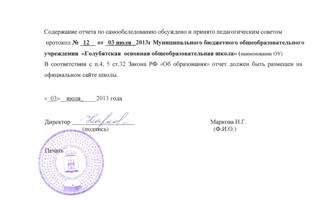 НачальнаяшколаОсновнаяшколаПродолжительность учебного года (количество недель)1 класс- 33 недели;2-4 классы- 34 недели5-9 классы-34 неделиПродолжительность учебной недели (количество дней)1-3 классы- 5-дневка;4 класс- 6 -дневка5-9 классы- 5-дневка;Продолжительность  урока(количество  минут)1 класс: сентябрь, октябрь3 урока по 35мин.;ноябрь, декабрь, 4  урока по 35 мин.; январь- май- 45 мин.;2-4 классы- 45 мин.5-9 классы- 45 мин.Продолжительность  урока(количество  минут)Для учащихся , обучающихся по программам  специального(коррекционного) обучения  VIII  вида уроки по 40 минутДля учащихся , обучающихся по программам  специального(коррекционного) обучения  VIII  вида уроки по 40 минутКоличество смен в школе-количество классов2-ой смены /число обучающихся1/01/0Продолжительность перерывов:-минимальная;-максимальнаямин.-10 мин.,макс.-20 мин.мин.-10 мин.,макс.-20 мин.Продолжительность                                         каникул30 дней:28.10.14- 04.11.14- 8 календарных  дней;30.12.14-12.01.15  - 14 календарных дня24.03.15-31.03.158 календарных  дней;Дополнительные каникулы для уч-ся1 класса-17.02.15-23.02.15  7календарных  дней; 31.05.15- 31.08.15-летние каникулы30 дней:28.10.14- 04.11.14- 8 календарных  дней;30.12.14-12.01.15  - 14 календарных дня24.03.15-31.03.158 календарных  дней;    - 31.05.15- 31.08.15-летние каникулы(количество дней), сроки30 дней:28.10.14- 04.11.14- 8 календарных  дней;30.12.14-12.01.15  - 14 календарных дня24.03.15-31.03.158 календарных  дней;Дополнительные каникулы для уч-ся1 класса-17.02.15-23.02.15  7календарных  дней; 31.05.15- 31.08.15-летние каникулы30 дней:28.10.14- 04.11.14- 8 календарных  дней;30.12.14-12.01.15  - 14 календарных дня24.03.15-31.03.158 календарных  дней;    - 31.05.15- 31.08.15-летние каникулы(количество дней), сроки30 дней:28.10.14- 04.11.14- 8 календарных  дней;30.12.14-12.01.15  - 14 календарных дня24.03.15-31.03.158 календарных  дней;Дополнительные каникулы для уч-ся1 класса-17.02.15-23.02.15  7календарных  дней; 31.05.15- 31.08.15-летние каникулы30 дней:28.10.14- 04.11.14- 8 календарных  дней;30.12.14-12.01.15  - 14 календарных дня24.03.15-31.03.158 календарных  дней;    - 31.05.15- 31.08.15-летние каникулы(количество дней), сроки30 дней:28.10.14- 04.11.14- 8 календарных  дней;30.12.14-12.01.15  - 14 календарных дня24.03.15-31.03.158 календарных  дней;Дополнительные каникулы для уч-ся1 класса-17.02.15-23.02.15  7календарных  дней; 31.05.15- 31.08.15-летние каникулы30 дней:28.10.14- 04.11.14- 8 календарных  дней;30.12.14-12.01.15  - 14 календарных дня24.03.15-31.03.158 календарных  дней;    - 31.05.15- 31.08.15-летние каникулы(количество дней), сроки30 дней:28.10.14- 04.11.14- 8 календарных  дней;30.12.14-12.01.15  - 14 календарных дня24.03.15-31.03.158 календарных  дней;Дополнительные каникулы для уч-ся1 класса-17.02.15-23.02.15  7календарных  дней; 31.05.15- 31.08.15-летние каникулы30 дней:28.10.14- 04.11.14- 8 календарных  дней;30.12.14-12.01.15  - 14 календарных дня24.03.15-31.03.158 календарных  дней;    - 31.05.15- 31.08.15-летние каникулы(количество дней), сроки30 дней:28.10.14- 04.11.14- 8 календарных  дней;30.12.14-12.01.15  - 14 календарных дня24.03.15-31.03.158 календарных  дней;Дополнительные каникулы для уч-ся1 класса-17.02.15-23.02.15  7календарных  дней; 31.05.15- 31.08.15-летние каникулы30 дней:28.10.14- 04.11.14- 8 календарных  дней;30.12.14-12.01.15  - 14 календарных дня24.03.15-31.03.158 календарных  дней;    - 31.05.15- 31.08.15-летние каникулы(количество дней), сроки30 дней:28.10.14- 04.11.14- 8 календарных  дней;30.12.14-12.01.15  - 14 календарных дня24.03.15-31.03.158 календарных  дней;Дополнительные каникулы для уч-ся1 класса-17.02.15-23.02.15  7календарных  дней; 31.05.15- 31.08.15-летние каникулы30 дней:28.10.14- 04.11.14- 8 календарных  дней;30.12.14-12.01.15  - 14 календарных дня24.03.15-31.03.158 календарных  дней;    - 31.05.15- 31.08.15-летние каникулы(количество дней), сроки30 дней:28.10.14- 04.11.14- 8 календарных  дней;30.12.14-12.01.15  - 14 календарных дня24.03.15-31.03.158 календарных  дней;Дополнительные каникулы для уч-ся1 класса-17.02.15-23.02.15  7календарных  дней; 31.05.15- 31.08.15-летние каникулы30 дней:28.10.14- 04.11.14- 8 календарных  дней;30.12.14-12.01.15  - 14 календарных дня24.03.15-31.03.158 календарных  дней;    - 31.05.15- 31.08.15-летние каникулы(количество дней), сроки30 дней:28.10.14- 04.11.14- 8 календарных  дней;30.12.14-12.01.15  - 14 календарных дня24.03.15-31.03.158 календарных  дней;Дополнительные каникулы для уч-ся1 класса-17.02.15-23.02.15  7календарных  дней; 31.05.15- 31.08.15-летние каникулы30 дней:28.10.14- 04.11.14- 8 календарных  дней;30.12.14-12.01.15  - 14 календарных дня24.03.15-31.03.158 календарных  дней;    - 31.05.15- 31.08.15-летние каникулы(количество дней), сроки30 дней:28.10.14- 04.11.14- 8 календарных  дней;30.12.14-12.01.15  - 14 календарных дня24.03.15-31.03.158 календарных  дней;Дополнительные каникулы для уч-ся1 класса-17.02.15-23.02.15  7календарных  дней; 31.05.15- 31.08.15-летние каникулы30 дней:28.10.14- 04.11.14- 8 календарных  дней;30.12.14-12.01.15  - 14 календарных дня24.03.15-31.03.158 календарных  дней;    - 31.05.15- 31.08.15-летние каникулы(количество дней), сроки30 дней:28.10.14- 04.11.14- 8 календарных  дней;30.12.14-12.01.15  - 14 календарных дня24.03.15-31.03.158 календарных  дней;Дополнительные каникулы для уч-ся1 класса-17.02.15-23.02.15  7календарных  дней; 31.05.15- 31.08.15-летние каникулы30 дней:28.10.14- 04.11.14- 8 календарных  дней;30.12.14-12.01.15  - 14 календарных дня24.03.15-31.03.158 календарных  дней;    - 31.05.15- 31.08.15-летние каникулы(количество дней), сроки30 дней:28.10.14- 04.11.14- 8 календарных  дней;30.12.14-12.01.15  - 14 календарных дня24.03.15-31.03.158 календарных  дней;Дополнительные каникулы для уч-ся1 класса-17.02.15-23.02.15  7календарных  дней; 31.05.15- 31.08.15-летние каникулы30 дней:28.10.14- 04.11.14- 8 календарных  дней;30.12.14-12.01.15  - 14 календарных дня24.03.15-31.03.158 календарных  дней;    - 31.05.15- 31.08.15-летние каникулыОсновныеОсновныеОсновныеОсновныеОсновныеОсновныеОсновныеОсновныеПредметыв соответствиис учебным планомПредметыв соответствиис учебным планомПредметыв соответствиис учебным планомПредметыв соответствиис учебным планомПрограммы с указаниемуровняПрограммы с указаниемуровняУчебникиУчебникиДОШКОЛЬНОЕ ОБЩЕЕ  ОБРАЗОВАНИЕ.Общеобразовательная программа Н.Е.Вераксы, Т.С.Комаровой, М.В.Васильевой, 2010г.ДОШКОЛЬНОЕ ОБЩЕЕ  ОБРАЗОВАНИЕ.Общеобразовательная программа Н.Е.Вераксы, Т.С.Комаровой, М.В.Васильевой, 2010г.ДОШКОЛЬНОЕ ОБЩЕЕ  ОБРАЗОВАНИЕ.Общеобразовательная программа Н.Е.Вераксы, Т.С.Комаровой, М.В.Васильевой, 2010г.ДОШКОЛЬНОЕ ОБЩЕЕ  ОБРАЗОВАНИЕ.Общеобразовательная программа Н.Е.Вераксы, Т.С.Комаровой, М.В.Васильевой, 2010г.ДОШКОЛЬНОЕ ОБЩЕЕ  ОБРАЗОВАНИЕ.Общеобразовательная программа Н.Е.Вераксы, Т.С.Комаровой, М.В.Васильевой, 2010г.ДОШКОЛЬНОЕ ОБЩЕЕ  ОБРАЗОВАНИЕ.Общеобразовательная программа Н.Е.Вераксы, Т.С.Комаровой, М.В.Васильевой, 2010г.ДОШКОЛЬНОЕ ОБЩЕЕ  ОБРАЗОВАНИЕ.Общеобразовательная программа Н.Е.Вераксы, Т.С.Комаровой, М.В.Васильевой, 2010г.ДОШКОЛЬНОЕ ОБЩЕЕ  ОБРАЗОВАНИЕ.Общеобразовательная программа Н.Е.Вераксы, Т.С.Комаровой, М.В.Васильевой, 2010г.НАЧАЛЬНОЕ ОБЩЕЕ ОБРАЗОВАНИЕ (1 уровень образования)НАЧАЛЬНОЕ ОБЩЕЕ ОБРАЗОВАНИЕ (1 уровень образования)НАЧАЛЬНОЕ ОБЩЕЕ ОБРАЗОВАНИЕ (1 уровень образования)НАЧАЛЬНОЕ ОБЩЕЕ ОБРАЗОВАНИЕ (1 уровень образования)НАЧАЛЬНОЕ ОБЩЕЕ ОБРАЗОВАНИЕ (1 уровень образования)НАЧАЛЬНОЕ ОБЩЕЕ ОБРАЗОВАНИЕ (1 уровень образования)НАЧАЛЬНОЕ ОБЩЕЕ ОБРАЗОВАНИЕ (1 уровень образования)НАЧАЛЬНОЕ ОБЩЕЕ ОБРАЗОВАНИЕ (1 уровень образования)1-4 классы. «Школа России». А.А. Плешаков1-4 классы. «Школа России». А.А. Плешаков1-4 классы. «Школа России». А.А. Плешаков1-4 классы. «Школа России». А.А. Плешаков1-4 классы. «Школа России». А.А. Плешаков1-4 классы. «Школа России». А.А. Плешаков1-4 классы. «Школа России». А.А. Плешаков1-4 классы. «Школа России». А.А. ПлешаковРусский язык.Русский язык.В.П.КанакинаВ.П.КанакинаВ.П.Канакина         Русский язык. 1 класс: учебник дляобщеобразовательных учреждений   В.П. Канакина- М.: Просвещение, 2015.         Русский язык: учебник для 2 класса общеобразовательных школ в2 частях. «Школа России»/ В.П.Канакина. – М.: Просвещение, 2015.         Русский язык: учебник для 3 класса  общеобразовательныхшкол в 2 частях. «Школа России»/Л.М. Зеленина, Т.Е. Хохлова. -  М.: Просвещение, 2012.         Русский язык: учебник для 4 класса  общеобразовательныхшкол в 2 частях. /Л.М. Зеленина, Т.Е. Хохлова-М.: Просвещение, 2012.         Русский язык. 1 класс: учебник дляобщеобразовательных учреждений   В.П. Канакина- М.: Просвещение, 2015.         Русский язык: учебник для 2 класса общеобразовательных школ в2 частях. «Школа России»/ В.П.Канакина. – М.: Просвещение, 2015.         Русский язык: учебник для 3 класса  общеобразовательныхшкол в 2 частях. «Школа России»/Л.М. Зеленина, Т.Е. Хохлова. -  М.: Просвещение, 2012.         Русский язык: учебник для 4 класса  общеобразовательныхшкол в 2 частях. /Л.М. Зеленина, Т.Е. Хохлова-М.: Просвещение, 2012.         Русский язык. 1 класс: учебник дляобщеобразовательных учреждений   В.П. Канакина- М.: Просвещение, 2015.         Русский язык: учебник для 2 класса общеобразовательных школ в2 частях. «Школа России»/ В.П.Канакина. – М.: Просвещение, 2015.         Русский язык: учебник для 3 класса  общеобразовательныхшкол в 2 частях. «Школа России»/Л.М. Зеленина, Т.Е. Хохлова. -  М.: Просвещение, 2012.         Русский язык: учебник для 4 класса  общеобразовательныхшкол в 2 частях. /Л.М. Зеленина, Т.Е. Хохлова-М.: Просвещение, 2012.Литературное чтениеЛитературное чтениеЛ.Ф.Климанова,В.Г.Горецкий, базовыйЛ.Ф.Климанова,В.Г.Горецкий, базовыйЛ.Ф.Климанова,В.Г.Горецкий, базовый         Литературное чтение. 1 класс.  Учебник дляобщеобразовательных учреждений с приложением на электронном носителе. / Л.Ф. Климанова. В.Г.Горецкий.- М.: Просвещение, 2011.         Литературное чтение. 2 класс.  Учебник дляобщеобразовательных учреждений с аудиоприложением  на электронном носителе. / Л.Ф. Климанова. В.Г.Горецкий.- М.: Просвещение, 2012.         Литературное чтение. 3 класс.  Учебник дляобщеобразовательных учреждений  / Л.Ф. Климанова. В.Г.Горецкий, М.В. Голованова.- М.: Просвещение, 2012.         Литературное чтение. 4 класс.  Учебник дляобщеобразовательных учреждений  / Л.Ф. Климанова. В.Г.Горецкий, М.В. Голованова.- М.: Просвещение, 2012.         Литературное чтение. 1 класс.  Учебник дляобщеобразовательных учреждений с приложением на электронном носителе. / Л.Ф. Климанова. В.Г.Горецкий.- М.: Просвещение, 2011.         Литературное чтение. 2 класс.  Учебник дляобщеобразовательных учреждений с аудиоприложением  на электронном носителе. / Л.Ф. Климанова. В.Г.Горецкий.- М.: Просвещение, 2012.         Литературное чтение. 3 класс.  Учебник дляобщеобразовательных учреждений  / Л.Ф. Климанова. В.Г.Горецкий, М.В. Голованова.- М.: Просвещение, 2012.         Литературное чтение. 4 класс.  Учебник дляобщеобразовательных учреждений  / Л.Ф. Климанова. В.Г.Горецкий, М.В. Голованова.- М.: Просвещение, 2012.         Литературное чтение. 1 класс.  Учебник дляобщеобразовательных учреждений с приложением на электронном носителе. / Л.Ф. Климанова. В.Г.Горецкий.- М.: Просвещение, 2011.         Литературное чтение. 2 класс.  Учебник дляобщеобразовательных учреждений с аудиоприложением  на электронном носителе. / Л.Ф. Климанова. В.Г.Горецкий.- М.: Просвещение, 2012.         Литературное чтение. 3 класс.  Учебник дляобщеобразовательных учреждений  / Л.Ф. Климанова. В.Г.Горецкий, М.В. Голованова.- М.: Просвещение, 2012.         Литературное чтение. 4 класс.  Учебник дляобщеобразовательных учреждений  / Л.Ф. Климанова. В.Г.Горецкий, М.В. Голованова.- М.: Просвещение, 2012.Иностранный языкИностранный языкВ.П.Кузовлев, Н.М.Лапа, Э.Щ.Перегудова, базовыйВ.П.Кузовлев, Н.М.Лапа, Э.Щ.Перегудова, базовыйВ.П.Кузовлев, Н.М.Лапа, Э.Щ.Перегудова, базовый         Английский язык. 2 класс. Учебник для общеобразовательныхучреждений с прилож. на элктрон. носителе. В 2 ч. [В.П.Кузовлев, Э.Щ.Перегудова, С.А. Пастухова, О.В.Стрельникова].-М.:Просвещение, 2012.         Английский язык. 3 класс. Учебник для общеобразовательныхучреждений с прилож на элктрон. носителе. В 2 ч. [В.П.Кузовлев, Э.Щ.Перегудова, С.А. Пастухова, О.В.Стрельникова].-М.:Просвещение, 2012.         Английский язык. 4 класс. Учебник для общеобразовательныхучреждений с прилож на элктрон. носителе. В 2 ч. [В.П.Кузовлев, Э.Щ.Перегудова, С.А. Пастухова, О.В.Стрельникова].-М.:Просвещение, 2012.         Английский язык. 6 класс. Учебник для общеобразовательныхучреждений с прилож на элктрон. носителе. В 2 ч. [В.П.Кузовлев, Э.Щ.Перегудова, С.А. Пастухова, О.В.Стрельникова].-М.:Просвещение, 2012.         Английский язык. 8 класс. Учебник для общеобразовательныхучреждений . В 2 ч. [В.П.Кузовлев, Э.Щ.Перегудова, С.А. Пастухова, О.В.Стрельникова].-М.:Просвещение, 2012.         Английский язык. 2 класс. Учебник для общеобразовательныхучреждений с прилож. на элктрон. носителе. В 2 ч. [В.П.Кузовлев, Э.Щ.Перегудова, С.А. Пастухова, О.В.Стрельникова].-М.:Просвещение, 2012.         Английский язык. 3 класс. Учебник для общеобразовательныхучреждений с прилож на элктрон. носителе. В 2 ч. [В.П.Кузовлев, Э.Щ.Перегудова, С.А. Пастухова, О.В.Стрельникова].-М.:Просвещение, 2012.         Английский язык. 4 класс. Учебник для общеобразовательныхучреждений с прилож на элктрон. носителе. В 2 ч. [В.П.Кузовлев, Э.Щ.Перегудова, С.А. Пастухова, О.В.Стрельникова].-М.:Просвещение, 2012.         Английский язык. 6 класс. Учебник для общеобразовательныхучреждений с прилож на элктрон. носителе. В 2 ч. [В.П.Кузовлев, Э.Щ.Перегудова, С.А. Пастухова, О.В.Стрельникова].-М.:Просвещение, 2012.         Английский язык. 8 класс. Учебник для общеобразовательныхучреждений . В 2 ч. [В.П.Кузовлев, Э.Щ.Перегудова, С.А. Пастухова, О.В.Стрельникова].-М.:Просвещение, 2012.         Английский язык. 2 класс. Учебник для общеобразовательныхучреждений с прилож. на элктрон. носителе. В 2 ч. [В.П.Кузовлев, Э.Щ.Перегудова, С.А. Пастухова, О.В.Стрельникова].-М.:Просвещение, 2012.         Английский язык. 3 класс. Учебник для общеобразовательныхучреждений с прилож на элктрон. носителе. В 2 ч. [В.П.Кузовлев, Э.Щ.Перегудова, С.А. Пастухова, О.В.Стрельникова].-М.:Просвещение, 2012.         Английский язык. 4 класс. Учебник для общеобразовательныхучреждений с прилож на элктрон. носителе. В 2 ч. [В.П.Кузовлев, Э.Щ.Перегудова, С.А. Пастухова, О.В.Стрельникова].-М.:Просвещение, 2012.         Английский язык. 6 класс. Учебник для общеобразовательныхучреждений с прилож на элктрон. носителе. В 2 ч. [В.П.Кузовлев, Э.Щ.Перегудова, С.А. Пастухова, О.В.Стрельникова].-М.:Просвещение, 2012.         Английский язык. 8 класс. Учебник для общеобразовательныхучреждений . В 2 ч. [В.П.Кузовлев, Э.Щ.Перегудова, С.А. Пастухова, О.В.Стрельникова].-М.:Просвещение, 2012.МатематикаМатематикаМ.И.Моро, базовыйМ.И.Моро, базовыйМ.И.Моро, базовый         .Математика. 1 класс. Учебник для  общеобразовательныхучреждений с приложением на электронном  носителе. В 2 ч./М.И. Моро,C.И. Волкова. С.В. Степанова.- М.:Просвещение, 2011.         Математика. 2 класс. Учебник для  общеобразовательныхучреждений с приложением на электронном  носителе. В 2 ч./М.И. Моро,C.И. Волкова. С.В. Степанова.- М.:Просвещение, 2012.         .Математика. 3 класс. Учебник для  общеобразовательныхучреждений с приложением на электронном  носителе. В 2 ч./М.И. Моро,C.И. Волкова. С.В. Степанова.- М.: Просвещение, 2012.         Математика. 4 класс. Учебник для  общеобразовательныхучреждений с приложением на электронном  носителе. В 2 ч./М.И. Моро,C.И. Волкова. С.В. Степанова.- М.:Просвещение, 2012.         .Математика. 1 класс. Учебник для  общеобразовательныхучреждений с приложением на электронном  носителе. В 2 ч./М.И. Моро,C.И. Волкова. С.В. Степанова.- М.:Просвещение, 2011.         Математика. 2 класс. Учебник для  общеобразовательныхучреждений с приложением на электронном  носителе. В 2 ч./М.И. Моро,C.И. Волкова. С.В. Степанова.- М.:Просвещение, 2012.         .Математика. 3 класс. Учебник для  общеобразовательныхучреждений с приложением на электронном  носителе. В 2 ч./М.И. Моро,C.И. Волкова. С.В. Степанова.- М.: Просвещение, 2012.         Математика. 4 класс. Учебник для  общеобразовательныхучреждений с приложением на электронном  носителе. В 2 ч./М.И. Моро,C.И. Волкова. С.В. Степанова.- М.:Просвещение, 2012.         .Математика. 1 класс. Учебник для  общеобразовательныхучреждений с приложением на электронном  носителе. В 2 ч./М.И. Моро,C.И. Волкова. С.В. Степанова.- М.:Просвещение, 2011.         Математика. 2 класс. Учебник для  общеобразовательныхучреждений с приложением на электронном  носителе. В 2 ч./М.И. Моро,C.И. Волкова. С.В. Степанова.- М.:Просвещение, 2012.         .Математика. 3 класс. Учебник для  общеобразовательныхучреждений с приложением на электронном  носителе. В 2 ч./М.И. Моро,C.И. Волкова. С.В. Степанова.- М.: Просвещение, 2012.         Математика. 4 класс. Учебник для  общеобразовательныхучреждений с приложением на электронном  носителе. В 2 ч./М.И. Моро,C.И. Волкова. С.В. Степанова.- М.:Просвещение, 2012.Окружающий мир (человек, природа, общество)Окружающий мир (человек, природа, общество)А.А. Плешаков, базовыйА.А. Плешаков, базовыйА.А. Плешаков, базовый         Окружающий мир. 1 класс. Учебник для общеобразовательныхучреждений  с приложением на электронном носителе. В 2 ч. /А.А. Плешаков.-М.:Просвещение, 2011.         Окружающий мир. 2 класс. Учебник для общеобразовательныхучреждений  с приложением на электронном носителе. В 2 ч. /А.А.Плешаков.- М.:Просвещение, 2012.         Окружающий мир. 3 класс. Учебник для общеобразовательныхучреждений  с приложением на электронном носителе. В 2 ч. /А.А.Плешаков.- М.:Просвещение, 2012.         Окружающий мир. 4  класс. Учебник для общеобразовательныхучреждений. В 2 ч. /А.А. Плешаков, Е.А.Крючкова.- М.:Просвещение,2010.         Окружающий мир. 1 класс. Учебник для общеобразовательныхучреждений  с приложением на электронном носителе. В 2 ч. /А.А. Плешаков.-М.:Просвещение, 2011.         Окружающий мир. 2 класс. Учебник для общеобразовательныхучреждений  с приложением на электронном носителе. В 2 ч. /А.А.Плешаков.- М.:Просвещение, 2012.         Окружающий мир. 3 класс. Учебник для общеобразовательныхучреждений  с приложением на электронном носителе. В 2 ч. /А.А.Плешаков.- М.:Просвещение, 2012.         Окружающий мир. 4  класс. Учебник для общеобразовательныхучреждений. В 2 ч. /А.А. Плешаков, Е.А.Крючкова.- М.:Просвещение,2010.         Окружающий мир. 1 класс. Учебник для общеобразовательныхучреждений  с приложением на электронном носителе. В 2 ч. /А.А. Плешаков.-М.:Просвещение, 2011.         Окружающий мир. 2 класс. Учебник для общеобразовательныхучреждений  с приложением на электронном носителе. В 2 ч. /А.А.Плешаков.- М.:Просвещение, 2012.         Окружающий мир. 3 класс. Учебник для общеобразовательныхучреждений  с приложением на электронном носителе. В 2 ч. /А.А.Плешаков.- М.:Просвещение, 2012.         Окружающий мир. 4  класс. Учебник для общеобразовательныхучреждений. В 2 ч. /А.А. Плешаков, Е.А.Крючкова.- М.:Просвещение,2010.Искусство: МузыкаИскусство: МузыкаЕ.Д.Критская, базовыйЕ.Д.Критская, базовыйЕ.Д.Критская, базовый         Музыка. 1 класс: учебник для общеобразовательныхучреждений/Е.Д.Критская, Г. П.Сергеева, Т.С. Шмагина-.- М.: Просвещение, 2012.         Музыка. 2 класс: учебник для общеобразовательныхучреждений/Е.Д.Критская, Г. П.Сергеева, Т.С. Шмагина-.- М.: Просвещение, 2012.         Музыка. 3 класс: учебник для общеобразовательныхучреждений/Е.Д.Критская, Г. П.Сергеева, Т.С. Шмагина-.- М.: Просвещение, 2012.         Музыка. 4 класс: учебник для общеобразовательныхучреждений/Е.Д.Критская, Г. П.Сергеева, Т.С. Шмагина-.- М.: Просвещение, 2012.         Музыка. 1 класс: учебник для общеобразовательныхучреждений/Е.Д.Критская, Г. П.Сергеева, Т.С. Шмагина-.- М.: Просвещение, 2012.         Музыка. 2 класс: учебник для общеобразовательныхучреждений/Е.Д.Критская, Г. П.Сергеева, Т.С. Шмагина-.- М.: Просвещение, 2012.         Музыка. 3 класс: учебник для общеобразовательныхучреждений/Е.Д.Критская, Г. П.Сергеева, Т.С. Шмагина-.- М.: Просвещение, 2012.         Музыка. 4 класс: учебник для общеобразовательныхучреждений/Е.Д.Критская, Г. П.Сергеева, Т.С. Шмагина-.- М.: Просвещение, 2012.         Музыка. 1 класс: учебник для общеобразовательныхучреждений/Е.Д.Критская, Г. П.Сергеева, Т.С. Шмагина-.- М.: Просвещение, 2012.         Музыка. 2 класс: учебник для общеобразовательныхучреждений/Е.Д.Критская, Г. П.Сергеева, Т.С. Шмагина-.- М.: Просвещение, 2012.         Музыка. 3 класс: учебник для общеобразовательныхучреждений/Е.Д.Критская, Г. П.Сергеева, Т.С. Шмагина-.- М.: Просвещение, 2012.         Музыка. 4 класс: учебник для общеобразовательныхучреждений/Е.Д.Критская, Г. П.Сергеева, Т.С. Шмагина-.- М.: Просвещение, 2012.Искусство:ИЗОИскусство:ИЗОБ.Н.Неменский, базовыйБ.Н.Неменский, базовыйБ.Н.Неменский, базовый         Изобразительное искусство. Ты изображаешь, украшаешь истроишь. 1 класс: учебник для общеобразовательных учреждений /Л.А.Неменская; под ред.  Б.Н.Неменского-М.:Просвещение, 2011.         Изобразительное искусство. Ты изображаешь, украшаешь истроишь. 1 класс: учебник для общеобразовательных учреждений /Л.А.Неменская; под ред.  Б.Н.Неменского-М.:Просвещение, 2011.         Изобразительное искусство. Ты изображаешь, украшаешь истроишь. 1 класс: учебник для общеобразовательных учреждений /Л.А.Неменская; под ред.  Б.Н.Неменского-М.:Просвещение, 2011.ТехнологияТехнология         Н.И.Роговцева, базовый         Н.В.Матвеева, базовый         Н.И.Роговцева, базовый         Н.В.Матвеева, базовый         Н.И.Роговцева, базовый         Н.В.Матвеева, базовый         Технология: человек, природа, техника. Учебник . 1 класс.Н. И. Роговцева, Н. В. Богданова, И. П. Фрейтаг,- М.: Просвещение,  2010.         Технология: человек, природа, техника. Учебник. 2  класс.Н. И. Роговцева, Н. В. Богданова, И. П. Фрейтаг,- М.: Просвещение,  2010         Информатика  и  ИКТ: учебник для 3 класса/ Н.В.Матвеева,Е.Н.Челак, Н.К. Конопатова, Л.П. Панкратова.-М.:Просвещение, 2010.         Информатика  и  ИКТ: учебник для 4 класса/ Н.В.Матвеева,Е.Н.Челак, Н.К. Конопатова, Л.П. Панкратова, Н.А.Нурова.-М.:Просвещение, 2010.         Технология: человек, природа, техника. Учебник . 1 класс.Н. И. Роговцева, Н. В. Богданова, И. П. Фрейтаг,- М.: Просвещение,  2010.         Технология: человек, природа, техника. Учебник. 2  класс.Н. И. Роговцева, Н. В. Богданова, И. П. Фрейтаг,- М.: Просвещение,  2010         Информатика  и  ИКТ: учебник для 3 класса/ Н.В.Матвеева,Е.Н.Челак, Н.К. Конопатова, Л.П. Панкратова.-М.:Просвещение, 2010.         Информатика  и  ИКТ: учебник для 4 класса/ Н.В.Матвеева,Е.Н.Челак, Н.К. Конопатова, Л.П. Панкратова, Н.А.Нурова.-М.:Просвещение, 2010.         Технология: человек, природа, техника. Учебник . 1 класс.Н. И. Роговцева, Н. В. Богданова, И. П. Фрейтаг,- М.: Просвещение,  2010.         Технология: человек, природа, техника. Учебник. 2  класс.Н. И. Роговцева, Н. В. Богданова, И. П. Фрейтаг,- М.: Просвещение,  2010         Информатика  и  ИКТ: учебник для 3 класса/ Н.В.Матвеева,Е.Н.Челак, Н.К. Конопатова, Л.П. Панкратова.-М.:Просвещение, 2010.         Информатика  и  ИКТ: учебник для 4 класса/ Н.В.Матвеева,Е.Н.Челак, Н.К. Конопатова, Л.П. Панкратова, Н.А.Нурова.-М.:Просвещение, 2010.Физическая культураФизическая культураВ.И. Лях,А.А. Зданович, базовыйВ.И. Лях,А.А. Зданович, базовыйВ.И. Лях,А.А. Зданович, базовыйФизическая культура. 1-4 классы: учебник для общеобразовательных учреждений /В.И.Лях.- М.:Просвещение, 2012.Физическая культура. 1-4 классы: учебник для общеобразовательных учреждений /В.И.Лях.- М.:Просвещение, 2012.Физическая культура. 1-4 классы: учебник для общеобразовательных учреждений /В.И.Лях.- М.:Просвещение, 2012.Основы религиозной культуры  и светской этики (Модуль «Основы светской этики»)Основы религиозной культуры  и светской этики (Модуль «Основы светской этики»)А.В. Кураев,базовыйА.В. Кураев,базовыйА.В. Кураев,базовый         Основы духовно-нравственной культуры  народов России.и светской этики. Основы религиозной культуры  и светской этики. Основы светской этики. 4- 5 классы: учебник для общеобразовательных учреждений.- М.: Просвещение, 2010.         Основы духовно-нравственной культуры  народов России.и светской этики. Основы религиозной культуры  и светской этики. Основы светской этики. 4- 5 классы: учебник для общеобразовательных учреждений.- М.: Просвещение, 2010.         Основы духовно-нравственной культуры  народов России.и светской этики. Основы религиозной культуры  и светской этики. Основы светской этики. 4- 5 классы: учебник для общеобразовательных учреждений.- М.: Просвещение, 2010.ОСНОВНОЕ ОБЩЕЕ ОБРАЗОВАНИЕ (II уровень)ОСНОВНОЕ ОБЩЕЕ ОБРАЗОВАНИЕ (II уровень)ОСНОВНОЕ ОБЩЕЕ ОБРАЗОВАНИЕ (II уровень)ОСНОВНОЕ ОБЩЕЕ ОБРАЗОВАНИЕ (II уровень)ОСНОВНОЕ ОБЩЕЕ ОБРАЗОВАНИЕ (II уровень)ОСНОВНОЕ ОБЩЕЕ ОБРАЗОВАНИЕ (II уровень)ОСНОВНОЕ ОБЩЕЕ ОБРАЗОВАНИЕ (II уровень)ОСНОВНОЕ ОБЩЕЕ ОБРАЗОВАНИЕ (II уровень)5-9 классы5-9 классы5-9 классы5-9 классы5-9 классы5-9 классы5-9 классы5-9 классыРусский язык М.Т. Баранов, Т.А.Ладыженская,Н.М.Шанский, базовый М.Т. Баранов, Т.А.Ладыженская,Н.М.Шанский, базовый М.Т. Баранов, Т.А.Ладыженская,Н.М.Шанский, базовый М.Т. Баранов, Т.А.Ладыженская,Н.М.Шанский, базовый М.Т. Баранов, Т.А.Ладыженская,Н.М.Шанский, базовый    Русский язык. 6 класс : для  общеобразовательных учреждений.М.Т. Баранов, Т.А. Ладыженская, Л.А. Тростенцова и др. ;научн. ред. Н.М. Шанский М.: Просвещение, 2010.   Русский язык.  8 класс : учебник для общеобразовательныхучреждений. М.Т. Баранов, Т.А. Ладыженская, Л.А. Тростенцова и др. ;научн. ред. Н.М. Шанский-М.: Просвещение, 2010.    Русский язык. 6 класс : для  общеобразовательных учреждений.М.Т. Баранов, Т.А. Ладыженская, Л.А. Тростенцова и др. ;научн. ред. Н.М. Шанский М.: Просвещение, 2010.   Русский язык.  8 класс : учебник для общеобразовательныхучреждений. М.Т. Баранов, Т.А. Ладыженская, Л.А. Тростенцова и др. ;научн. ред. Н.М. Шанский-М.: Просвещение, 2010.ЛитератураВ.Я.Коровина, базовыйВ.Я.Коровина, базовыйВ.Я.Коровина, базовыйВ.Я.Коровина, базовыйВ.Я.Коровина, базовый         Литература.  6 класс:  учебник для общеобразовательныхучреждений. В 2 ч. /Авт.-сост.  В.П. Полухина / ; под.ред. В.Я. Коровиной.- М.: Просвещение, 2010.       Литература. 8 класс : учебник для  общеобразовательныхучреждений. В 2 ч. /Авт.-сост. В.Я.Коровина и др.-М.: Просвещение, 2011.         Литература.  6 класс:  учебник для общеобразовательныхучреждений. В 2 ч. /Авт.-сост.  В.П. Полухина / ; под.ред. В.Я. Коровиной.- М.: Просвещение, 2010.       Литература. 8 класс : учебник для  общеобразовательныхучреждений. В 2 ч. /Авт.-сост. В.Я.Коровина и др.-М.: Просвещение, 2011.Иностранный языкбазовыйбазовыйбазовыйбазовыйбазовый         В.П.Кузовлев , Э.Ш.Перегудова, С.А.Пастухова,О.В.Стрельнкиова. Английский язык. 2  класс. Учебник для общеобразовательных учреждений  с прилож. на электронном носителе. В 2 ч. –М.: Просвещение, 2012.         В.П.Кузовлев, Н.М.Лапа, И.П.Костина, Е.П.Кузнецова.Английский язык. 3  класс. Учебник для общеобразовательных учреждений  с прилож. на электронном носителе. В 2 ч. –М.: Просвещение, 2013.         В.П.Кузовлев, Э.Ш.Перегудова. О.В.Стрельнкиова, О.В.Дуванова.Английский язык.4  класс. Учебник для общеобразовательных учреждений  с прилож.на электронном носителе. В 2 ч. –М.: Просвещение, 2012.         В.П.Кузовлев  Н.М.Лапа,  Э.Ш.Перегудова и др. Английскийязык.  5 класс. Учебник для общеобразовательных учреждений.  –М.: Просвещение, 2009.         Английский язык .6  класс. Учебник для общеобразовательныхучреждений  с прилож на электронном носителе. Кузовлев В.П., Лапа Н.М., Перегудова Э.Ш.  и др.–М.: Просвещение, 2013.         В.П.Кузовлев , Э.Ш.Перегудова, С.А.Пастухова,О.В.Стрельнкиова. Английский язык. 2  класс. Учебник для общеобразовательных учреждений  с прилож. на электронном носителе. В 2 ч. –М.: Просвещение, 2012.         В.П.Кузовлев, Н.М.Лапа, И.П.Костина, Е.П.Кузнецова.Английский язык. 3  класс. Учебник для общеобразовательных учреждений  с прилож. на электронном носителе. В 2 ч. –М.: Просвещение, 2013.         В.П.Кузовлев, Э.Ш.Перегудова. О.В.Стрельнкиова, О.В.Дуванова.Английский язык.4  класс. Учебник для общеобразовательных учреждений  с прилож.на электронном носителе. В 2 ч. –М.: Просвещение, 2012.         В.П.Кузовлев  Н.М.Лапа,  Э.Ш.Перегудова и др. Английскийязык.  5 класс. Учебник для общеобразовательных учреждений.  –М.: Просвещение, 2009.         Английский язык .6  класс. Учебник для общеобразовательныхучреждений  с прилож на электронном носителе. Кузовлев В.П., Лапа Н.М., Перегудова Э.Ш.  и др.–М.: Просвещение, 2013.Математика5-6 кл.Н.Я. Виленкин, В.И.Жохов, базовый;7-9 кл. Ю.Н.Макарычев, Н.Г.Миндюк, базовый;7-9 кл-Л.С.Атанасян, В.Ф. Бутузов,, базовый5-6 кл.Н.Я. Виленкин, В.И.Жохов, базовый;7-9 кл. Ю.Н.Макарычев, Н.Г.Миндюк, базовый;7-9 кл-Л.С.Атанасян, В.Ф. Бутузов,, базовый5-6 кл.Н.Я. Виленкин, В.И.Жохов, базовый;7-9 кл. Ю.Н.Макарычев, Н.Г.Миндюк, базовый;7-9 кл-Л.С.Атанасян, В.Ф. Бутузов,, базовый5-6 кл.Н.Я. Виленкин, В.И.Жохов, базовый;7-9 кл. Ю.Н.Макарычев, Н.Г.Миндюк, базовый;7-9 кл-Л.С.Атанасян, В.Ф. Бутузов,, базовый5-6 кл.Н.Я. Виленкин, В.И.Жохов, базовый;7-9 кл. Ю.Н.Макарычев, Н.Г.Миндюк, базовый;7-9 кл-Л.С.Атанасян, В.Ф. Бутузов,, базовый      Математика. 6 класс: учебник для  общеобразовательныхУчреждений/Н.Я.Виленкин, В.И.Жохов, А.С. Чесноков, С.И. Шварцбурд-.- М.: Просвещение, 2012.         Алгебра: 8 класс.: учебник для общеобразовательныхучреждений. Ю.Н. Макарычев, Н.Г. Миндюк, К.И. Нешков, С.Б. Суворова. /Под ред. С.А. Теляковского.- М.: Просвещение, 2012     Геометрия. 7-9 кл.: учебник для  общеобразовательныхучреждений/ Л.С. Атанасян, В.Ф. Бутузов, С. В. Кадомцев и др. – М.: Просвещение, 2012.      Математика. 6 класс: учебник для  общеобразовательныхУчреждений/Н.Я.Виленкин, В.И.Жохов, А.С. Чесноков, С.И. Шварцбурд-.- М.: Просвещение, 2012.         Алгебра: 8 класс.: учебник для общеобразовательныхучреждений. Ю.Н. Макарычев, Н.Г. Миндюк, К.И. Нешков, С.Б. Суворова. /Под ред. С.А. Теляковского.- М.: Просвещение, 2012     Геометрия. 7-9 кл.: учебник для  общеобразовательныхучреждений/ Л.С. Атанасян, В.Ф. Бутузов, С. В. Кадомцев и др. – М.: Просвещение, 2012.Информатика и ИКТИ.Г.Семакин, Л.А.Залогова, базовыйИ.Г.Семакин, Л.А.Залогова, базовыйИ.Г.Семакин, Л.А.Залогова, базовыйИ.Г.Семакин, Л.А.Залогова, базовыйИ.Г.Семакин, Л.А.Залогова, базовый         Информатика  и ИКТ: учебник для 8 класса. / И.Г.Семакин,Л.А. Залогова, С.В. Русаков, Л.В. Шестакова.-М.: БИНОМ, Лаборатория знаний, 2012.         Информатика  и ИКТ: учебник для 8 класса. / И.Г.Семакин,Л.А. Залогова, С.В. Русаков, Л.В. Шестакова.-М.: БИНОМ, Лаборатория знаний, 2012.ИсторияА.А.Вигасин, базовый;Е.В. Агибалова, базовый; А.Я. Юдовская, базовый;А.А. Данилов, Л.А. Косулина, базовыйА.А.Вигасин, базовый;Е.В. Агибалова, базовый; А.Я. Юдовская, базовый;А.А. Данилов, Л.А. Косулина, базовыйА.А.Вигасин, базовый;Е.В. Агибалова, базовый; А.Я. Юдовская, базовый;А.А. Данилов, Л.А. Косулина, базовыйА.А.Вигасин, базовый;Е.В. Агибалова, базовый; А.Я. Юдовская, базовый;А.А. Данилов, Л.А. Косулина, базовыйА.А.Вигасин, базовый;Е.В. Агибалова, базовый; А.Я. Юдовская, базовый;А.А. Данилов, Л.А. Косулина, базовый         Всеобщая история. История средних веков.  6 класс: учебник дляобщеобразовательных учреждений. /Е.В.Агибалова Г.М. Донской; под ред. А.А.Сванидзе. - М.: Просвещение,  2012.         История России с древнейших  времен  до конца XVI в.: учебникдля 6 класса общеобразовательных учреждений./ А.А.Данилов,  Л.Г. Косулина.- М.: Просвещение, 2012.         Новая история, 1800- 1913: учебник для 8 классаобщеобразовательных учреждений/А.Я. Юдовская, П.А. Баранов, Л.М. Ванюшкина-М.:  Просвещение 2012.          История России..XIX век. 8 класс: учебник дляобщеобразовательных учреждений /А.А. Данилов, Л.Г. Косулина.- М.: Просвещение,  2012.         Всеобщая история. История средних веков.  6 класс: учебник дляобщеобразовательных учреждений. /Е.В.Агибалова Г.М. Донской; под ред. А.А.Сванидзе. - М.: Просвещение,  2012.         История России с древнейших  времен  до конца XVI в.: учебникдля 6 класса общеобразовательных учреждений./ А.А.Данилов,  Л.Г. Косулина.- М.: Просвещение, 2012.         Новая история, 1800- 1913: учебник для 8 классаобщеобразовательных учреждений/А.Я. Юдовская, П.А. Баранов, Л.М. Ванюшкина-М.:  Просвещение 2012.          История России..XIX век. 8 класс: учебник дляобщеобразовательных учреждений /А.А. Данилов, Л.Г. Косулина.- М.: Просвещение,  2012.Обществознание(включая экономику и право)Л.Н.Боголюбов,Н.И. Городецкая, Л.Ф.Иванова, А.И.Матвеев,  базовыйЛ.Н.Боголюбов,Н.И. Городецкая, Л.Ф.Иванова, А.И.Матвеев,  базовыйЛ.Н.Боголюбов,Н.И. Городецкая, Л.Ф.Иванова, А.И.Матвеев,  базовыйЛ.Н.Боголюбов,Н.И. Городецкая, Л.Ф.Иванова, А.И.Матвеев,  базовыйЛ.Н.Боголюбов,Н.И. Городецкая, Л.Ф.Иванова, А.И.Матвеев,  базовый         Обществоведение. 6 класс: учебник дляобщеобразовательных учреждений/ Н.Ф. Виноградова,Л.Ф.Иванова,  и др. /под ред. Л.Н.Боголюбова, Л.Ф. Ивановой-М.:  Просвещение, 2012.         Обществознание:  8 класс: учебник для общеобразовательныхучреждений/ Л.Н. Боголюбов,  Н.И.Городецкая, Л.Ф. Иванова и др./подред. Л.Н. Боголюбова, Н.И.Городецкой. -  М.: Просвещение, 2012.         Обществоведение. 6 класс: учебник дляобщеобразовательных учреждений/ Н.Ф. Виноградова,Л.Ф.Иванова,  и др. /под ред. Л.Н.Боголюбова, Л.Ф. Ивановой-М.:  Просвещение, 2012.         Обществознание:  8 класс: учебник для общеобразовательныхучреждений/ Л.Н. Боголюбов,  Н.И.Городецкая, Л.Ф. Иванова и др./подред. Л.Н. Боголюбова, Н.И.Городецкой. -  М.: Просвещение, 2012.География6-7 кл. О.А.Климанова,базовый;8-9 кл-А.И.Алексеев, базовый6-7 кл. О.А.Климанова,базовый;8-9 кл-А.И.Алексеев, базовый6-7 кл. О.А.Климанова,базовый;8-9 кл-А.И.Алексеев, базовый6-7 кл. О.А.Климанова,базовый;8-9 кл-А.И.Алексеев, базовый6-7 кл. О.А.Климанова,базовый;8-9 кл-А.И.Алексеев, базовый         География. Землеведение. 6 класс: учебник  для 6 классаобщеобразовательных учреждений/  О.А. Климанова, М.Н. Белова, Э.В. Ким.-М.: Дрофа,2013.         География России. Природа и население. 8 класс: учебникдля  общеобразовательных учреждений/под ред.  А.И. Алексеева.-М.: Дрофа,  2012.         География. Землеведение. 6 класс: учебник  для 6 классаобщеобразовательных учреждений/  О.А. Климанова, М.Н. Белова, Э.В. Ким.-М.: Дрофа,2013.         География России. Природа и население. 8 класс: учебникдля  общеобразовательных учреждений/под ред.  А.И. Алексеева.-М.: Дрофа,  2012.Биология И.Н. Пономарева, В.М.Константинов,А.Г Драгомилов, Р.Д.Маш, Н.М.Чернова, О.А.Корнилова,базовый; И.Н. Пономарева, В.М.Константинов,А.Г Драгомилов, Р.Д.Маш, Н.М.Чернова, О.А.Корнилова,базовый; И.Н. Пономарева, В.М.Константинов,А.Г Драгомилов, Р.Д.Маш, Н.М.Чернова, О.А.Корнилова,базовый; И.Н. Пономарева, В.М.Константинов,А.Г Драгомилов, Р.Д.Маш, Н.М.Чернова, О.А.Корнилова,базовый; И.Н. Пономарева, В.М.Константинов,А.Г Драгомилов, Р.Д.Маш, Н.М.Чернова, О.А.Корнилова,базовый;         Биология. 6 класс: учебник для  общеобразовательныхучреждений /И.Н. Пономарева, О.А. Корнилова, В.С.Кумченко; под ред. проф.И..Н. Пономаревой - М: Вентана-Граф,   2012.         Биология: Человек: учебник для учащихся  8 классаобщеобразовательных учреждений /А.Г.Драгомилов, Р.Д.Маш.- М: Вентана-Граф, 2008.         Биология. 6 класс: учебник для  общеобразовательныхучреждений /И.Н. Пономарева, О.А. Корнилова, В.С.Кумченко; под ред. проф.И..Н. Пономаревой - М: Вентана-Граф,   2012.         Биология: Человек: учебник для учащихся  8 классаобщеобразовательных учреждений /А.Г.Драгомилов, Р.Д.Маш.- М: Вентана-Граф, 2008.Физика С.В. Громов, Н.А. Родина, базовый С.В. Громов, Н.А. Родина, базовый С.В. Громов, Н.А. Родина, базовый С.В. Громов, Н.А. Родина, базовый С.В. Громов, Н.А. Родина, базовый        Физика. Учебник для 8 класса общеобразовательныхучреждений/С.В.Громов, Н.А. Родина.-М: Просвещение, 2012.        Физика. Учебник для 8 класса общеобразовательныхучреждений/С.В.Громов, Н.А. Родина.-М: Просвещение, 2012.ХимияЕ.Е.Минченков,А.А. Журин, П.А.Оржековский, базовыйЕ.Е.Минченков,А.А. Журин, П.А.Оржековский, базовыйЕ.Е.Минченков,А.А. Журин, П.А.Оржековский, базовыйЕ.Е.Минченков,А.А. Журин, П.А.Оржековский, базовыйЕ.Е.Минченков,А.А. Журин, П.А.Оржековский, базовый         Химия:   8 класс. :учебник для  общеобразовательных учреждений. Е.Е.Минченков, А.А. Журин, П.А.Оржековский. -М: Мнемозина, 2012.         Химия:   8 класс. :учебник для  общеобразовательных учреждений. Е.Е.Минченков, А.А. Журин, П.А.Оржековский. -М: Мнемозина, 2012.Искусство: МузыкаТ.И.Науменко, В.В.Алеев,базовыйТ.И.Науменко, В.В.Алеев,базовыйТ.И.Науменко, В.В.Алеев,базовыйТ.И.Науменко, В.В.Алеев,базовыйТ.И.Науменко, В.В.Алеев,базовый         Музыка. 8 класс: учебник для  общеобразовательныхучреждений/ Т.И.Науменко, В.В.Алеев.- М: Дрофа, 2012.         Музыка. 8 класс: учебник для  общеобразовательныхучреждений/ Т.И.Науменко, В.В.Алеев.- М: Дрофа, 2012.Искусство:ИЗОВ.С.Кузин, базовыйВ.С.Кузин, базовыйВ.С.Кузин, базовыйВ.С.Кузин, базовыйВ.С.Кузин, базовый--ТехнологияВ.Д.Симоненко, базовыйВ.Д.Симоненко, базовыйВ.Д.Симоненко, базовыйВ.Д.Симоненко, базовыйВ.Д.Симоненко, базовый     Технология. Обслуживающий труд. 6 класс: учебник дляобщеобразовательных учреждений /под.ред.В.Д.Симоненко.- М: Вентана-Граф, 2013.    Технология: учебник для 8 класса общеобразовательныхучреждений /под.ред.В.Д.Симоненко.- М: Вентана-Граф, 2012.     Технология. Обслуживающий труд. 6 класс: учебник дляобщеобразовательных учреждений /под.ред.В.Д.Симоненко.- М: Вентана-Граф, 2013.    Технология: учебник для 8 класса общеобразовательныхучреждений /под.ред.В.Д.Симоненко.- М: Вентана-Граф, 2012.Физическая культураВ.И.Лях, базовыйВ.И.Лях, базовыйВ.И.Лях, базовыйВ.И.Лях, базовыйВ.И.Лях, базовый--Основы безопасности жизнедеятельностиА.Т. Смирнов,Б.О.Хренников,базовыйА.Т. Смирнов,Б.О.Хренников,базовыйА.Т. Смирнов,Б.О.Хренников,базовыйА.Т. Смирнов,Б.О.Хренников,базовыйА.Т. Смирнов,Б.О.Хренников,базовый         Основы безопасности жизнедеятельности: учебник для 8класса общеобразовательной школы. /А.Т. Смирнов, Б.О. Хренников: под общ. ред . А.Т. Смирнова.- М.: Просвещение, 2012.         Основы безопасности жизнедеятельности: учебник для 8класса общеобразовательной школы. /А.Т. Смирнов, Б.О. Хренников: под общ. ред . А.Т. Смирнова.- М.: Просвещение, 2012.ДополнительныеДополнительныеДополнительныеДополнительныеДополнительныеДополнительныеДополнительныеДополнительныеОсновыбезопасности жизнедеятельностиОсновыбезопасности жизнедеятельностиОсновыбезопасности жизнедеятельностиА.Т. Смирнов, базовыйА.Т. Смирнов, базовыйА.Т. Смирнов, базовый    Основы безопасности жизнедеятельности: учебник для 6класса общеобразовательной школы. /А.Т. Смирнов, Б.О. Хренников: под общ. ред . А.Т. Смирнова.- М.: Просвещение, 2012.    Основы безопасности жизнедеятельности: учебник для 6класса общеобразовательной школы. /А.Т. Смирнов, Б.О. Хренников: под общ. ред . А.Т. Смирнова.- М.: Просвещение, 2012.СамосовершенствованиеСамосовершенствованиеСамосовершенствованиеГ.Селевко,базовыйГ.Селевко,базовыйГ.Селевко,базовый--Выбор профессииВыбор профессииВыбор профессииС.Н.Чистякова,базовыйС.Н.Чистякова,базовыйС.Н.Чистякова,базовый--СПЕЦИАЛЬНОЕ  (КОРРЕКЦИОННОЕ) ОБРАЗОВАНИЕ. VIII вид.СПЕЦИАЛЬНОЕ  (КОРРЕКЦИОННОЕ) ОБРАЗОВАНИЕ. VIII вид.СПЕЦИАЛЬНОЕ  (КОРРЕКЦИОННОЕ) ОБРАЗОВАНИЕ. VIII вид.СПЕЦИАЛЬНОЕ  (КОРРЕКЦИОННОЕ) ОБРАЗОВАНИЕ. VIII вид.СПЕЦИАЛЬНОЕ  (КОРРЕКЦИОННОЕ) ОБРАЗОВАНИЕ. VIII вид.СПЕЦИАЛЬНОЕ  (КОРРЕКЦИОННОЕ) ОБРАЗОВАНИЕ. VIII вид.СПЕЦИАЛЬНОЕ  (КОРРЕКЦИОННОЕ) ОБРАЗОВАНИЕ. VIII вид.СПЕЦИАЛЬНОЕ  (КОРРЕКЦИОННОЕ) ОБРАЗОВАНИЕ. VIII вид.Программы специальных(коррекционных) образовательных учреждений  VIII видаПодготовительный класс, 1-4 классы.-М.: Просвещение, 2009.Программы специальных(коррекционных) образовательных учреждений  VIII видаПодготовительный класс, 1-4 классы.-М.: Просвещение, 2009.Программы специальных(коррекционных) образовательных учреждений  VIII видаПодготовительный класс, 1-4 классы.-М.: Просвещение, 2009.Программы специальных(коррекционных) образовательных учреждений  VIII видаПодготовительный класс, 1-4 классы.-М.: Просвещение, 2009.Программы специальных(коррекционных) образовательных учреждений  VIII видаПодготовительный класс, 1-4 классы.-М.: Просвещение, 2009.Программы специальных(коррекционных) образовательных учреждений  VIII видаПодготовительный класс, 1-4 классы.-М.: Просвещение, 2009.Программы специальных(коррекционных) образовательных учреждений  VIII видаПодготовительный класс, 1-4 классы.-М.: Просвещение, 2009.Программы специальных(коррекционных) образовательных учреждений  VIII видаПодготовительный класс, 1-4 классы.-М.: Просвещение, 2009.Чтение и развитие речиЧтение и развитие речиЧтение и развитие речиЧтение и развитие речиВ.В.Ворнкова, базовыйВ.В.Ворнкова, базовыйВ.В.Ворнкова, базовый     Книга для чтения: учебник  для 2 класса  специальных(коррекционных) образовательных учреждений VIII вида / В.В.Воронкова.- М.: Просвещение, 2006.        Книга для чтения:  учебник для  6 классаспециальных (коррекционных) образовательныхучреждений VIII вида / И.М. Бгажнокова, Е.С. Погостина. -М.: Просвещение, 2008.        Книга для чтения: учебник для  7 класса специальных(коррекционных) образовательных учреждений VIIIвида /А.К. Аксенова  –М.: Просвещение,  2013.        Книга для чтения: учебник для  8 класса специальных(коррекционных) образовательных учреждений VIII вида / З.Ф.Малышева, М.И. Шишкова.-М.: Просвещение,  2006.Письмо и развитие речи.Письмо и развитие речи.Письмо и развитие речи.Письмо и развитие речи.В.В. Воронкова, базовыйВ.В. Воронкова, базовыйВ.В. Воронкова, базовый         Русский язык: учебник для  2 класса специальных(коррекционных) образовательных учреждений VIII вида./ А.К. Аксенова,Э.В.  Галунчикова.-М.: Просвещение,  2008.         Русский язык:  учебник для  6 класса специальных(коррекционных) образовательных учреждений VIII вида / Е.Г. Галунчикова, Э.В. Якубовская. -М.: Просвещение,  2008         . Русский язык: учебник для  7 класса специальных(коррекционных) образовательных учреждений VII Iвида / Е.Г.Галунчикова,Э.В. Якубовская.- М.: Просвещение, 2009         Русский язык: учебник для  9 класса специальных(коррекционных) образовательных учреждений VIII вида / Е.Г.Галунчикова,Э.В. Якубовская.- М.:Просвещение, 2012.МатематикаМатематикаМатематикаМатематикаМ.Н.Перова, В.В. Эк1-4 кл.М.Н.Перова,В.В. Эк,Т.В. Алышева.5-9кл, базовыйМ.Н.Перова, В.В. Эк1-4 кл.М.Н.Перова,В.В. Эк,Т.В. Алышева.5-9кл, базовыйМ.Н.Перова, В.В. Эк1-4 кл.М.Н.Перова,В.В. Эк,Т.В. Алышева.5-9кл, базовый         Математика. 1 класс: учебник для специальных(коррекционных) образовательных учреждений  VIII вида. Т.В.Алышева.-М.: Просвещение, 2011.         Математика: учебник для  3 класса специальных(коррекционных) образовательных учреждений VIIIвида/  В.В.Эк.-М.: Просвещение, 2006.         Математика: учебник для  6 класса специальных(коррекционных) образовательных учреждений VIII вида/ Г.М.Капустина, М.Н.Перова. –М.: Просвещение, 2008.         Математика: учебник для  7 класса специальных(коррекционных) образовательных учреждений VIII вида /Т.В. Алышева .-М.: Просвещение, 2010.Развитие речи на основе изучения предметов и явлений окружающей действительностиРазвитие речи на основе изучения предметов и явлений окружающей действительностиРазвитие речи на основе изучения предметов и явлений окружающей действительностиРазвитие речи на основе изучения предметов и явлений окружающей действительностиВ.В.Воронкова. 1-4 кл, базовыйВ.В.Воронкова. 1-4 кл, базовыйВ.В.Воронкова. 1-4 кл, базовый-ПриродоведениеПриродоведениеПриродоведениеПриродоведениеВ.В.Воронкова,Л.В. Кмытнюк,Т.В. Шевырёва.5класс, базовыйВ.В.Воронкова,Л.В. Кмытнюк,Т.В. Шевырёва.5класс, базовыйВ.В.Воронкова,Л.В. Кмытнюк,Т.В. Шевырёва.5класс, базовыйОкружающий мир. 2 класс.: учебник для специальных (коррекционных) образовательных учреждений VIII вида /С.В. Кудрина-М.: Просвещение,   2009.БиологияБиологияБиологияБиологияВ.И.Сивоглазов, В.В.Воронкова,Л.В. Кмытнюк,Т.В. Шевырёва.6-9класс, базовыйВ.И.Сивоглазов, В.В.Воронкова,Л.В. Кмытнюк,Т.В. Шевырёва.6-9класс, базовыйВ.И.Сивоглазов, В.В.Воронкова,Л.В. Кмытнюк,Т.В. Шевырёва.6-9класс, базовый      Биология. Растения. Бактерии. Грибы.  7 класс: :учебникдля специальных (коррекционных) образовательных учрежденийVIII вида / З.А.Клепинина.-М.:   Просвещение, 2012.ГеографияГеографияГеографияГеографияТ.М. Лифанова, базовыйТ.М. Лифанова, базовыйТ.М. Лифанова, базовый      География. 7 класс: учебник для  специальных.(коррекционных) образовательных учреждений VIII вида с прил../  Т.М.Лифанова, Е.Н Соломина.-М.: Просвещение,    2012.         География. 8  класс: учебник для  специальных.(коррекционных) образовательных учреждений VIII  вида с прил. /  Т.М.Лифанова, Е.Н Соломина.-М.:  Просвещение,  2008.ИсторияОтечестваИсторияОтечестваИсторияОтечестваИсторияОтечестваО.И.Бородина,В.М. Мозговой,Л.С. Сековец, базовыйО.И.Бородина,В.М. Мозговой,Л.С. Сековец, базовыйО.И.Бородина,В.М. Мозговой,Л.С. Сековец, базовый         История России: учебник для 7 класса специальных.(коррекционных) образовательных учреждений VIII вида / Б.П.Пузанов и др.-М.:   2012.         История России : учебник для 8 класса специальных.(коррекционных) образовательных учреждений VIII вида / Б.П.Пузанов  и др.-М.: Владос, 2013.ОбществоведениеОбществоведениеОбществоведениеОбществоведениеВ.М.Мозговой, В.В.Воронкова, базовыйВ.М.Мозговой, В.В.Воронкова, базовыйВ.М.Мозговой, В.В.Воронкова, базовый-ИЗОИЗОИЗОИЗОИ.А. ГрошенковИ.А. ГрошенковИ.А. Грошенков-Музыка и пениеМузыка и пениеМузыка и пениеМузыка и пениеИ.В.Евтушенко, базовыйИ.В.Евтушенко, базовыйИ.В.Евтушенко, базовый-Физическая культураФизическая культураФизическая культураФизическая культураВ.М.Мозговой, базовыйВ.М.Мозговой, базовыйВ.М.Мозговой, базовый-ПрофессиональноеобучениеПрофессиональноеобучениеПрофессиональноеобучениеПрофессиональноеобучениеЛ.С.Иноземцева-Швейное дело, базовыйЛ.С.Иноземцева-Швейное дело, базовыйЛ.С.Иноземцева-Швейное дело, базовый         Технология. Швейное дело. 7 класс.: учебник дляспециальных.(коррекционных) образовательных учреждений VIIIвида/ Е.Б Картушина.-М.: Просвещение,  2011         Технология. Швейное дело.8 класс.: учебник дляспециальных.(коррекционных) образовательных учреждений VIIIвида/ Е.Б Картушина, Г.Г.Мозговая.-М.: Просвещение,  2011Е.А.Ковалева-Сельскохозяйственный труд, базовыйЕ.А.Ковалева-Сельскохозяйственный труд, базовыйЕ.А.Ковалева-Сельскохозяйственный труд, базовый     Технология. Сельскохозяйственный труд. 7 класс: учебник дляСпециальных (коррекционных) образовательных учреждений VIIIвида/Е.А. Ковалева.-М.: Просвещение,  2012.         Технология. Сельскохозяйственный труд. 8  класс: учебник дляспециальных(коррекционных) образовательных учреждений VIII вида/Е.А. Ковалева.-М.: Просвещение,  2011.Основы социализации и быта (ОСБ)Основы социализации и быта (ОСБ)Основы социализации и быта (ОСБ)Основы социализации и быта (ОСБ)С.А.Казакова, В.В.Воронкова, базовыйС.А.Казакова, В.В.Воронкова, базовыйС.А.Казакова, В.В.Воронкова, базовыйПредметКлассЧислоклассовКоличествоучащихсяКоличестводополнительныхчасов в неделюРеквизитыприказа о введенииуглубленного изучения предметов------Профиль обучения/предметы, покоторым реализуются программы профильного уровняСреднее (полное) общееобразованиеСреднее (полное) общееобразованиеРеквизитыприказа о введениипрофиляПрофиль обучения/предметы, покоторым реализуются программы профильного уровняЧисло классов (групп)КоличествоучащихсяРеквизитыприказа о введениипрофиля----Класс(параллель)СемейноеобразованиеСамообразова-ниеЭкстернатВсего-----СтупениНачальнаяшколаОсновнаяшколаВсего по ОУВсего кл./уч-ся2,5 /163/85,5 /24наполняемость классов по1, 4 кл- 1,5 /72, 3 кл-1/95кл-0/06кл-1/37кл-1/18кл-1/49кл-0/0         5,5/24параллелям (количество1, 4 кл- 1,5 /72, 3 кл-1/95кл-0/06кл-1/37кл-1/18кл-1/49кл-0/0         5,5/24классов/учащихся)1, 4 кл- 1,5 /72, 3 кл-1/95кл-0/06кл-1/37кл-1/18кл-1/49кл-0/0         5,5/241, 4 кл- 1,5 /72, 3 кл-1/95кл-0/06кл-1/37кл-1/18кл-1/49кл-0/0         5,5/24Виды  классов:классы с изучением программ  базового уровня1 класс,  2 класс,3 класс, 4 класс6 класс,8 класс6  классовКлассы компенсирующего обучения---Специальные (коррекционные) классы для обучающихся с ограниченными возможностями здоровья---классы с дополнительным (углублённым) изучением отдельных предметов---классы с изучением программ профильного уровня---Предметы2011-2012 уч. год2011-2012 уч. год2011-2012 уч. год2012-2013уч. год2012-2013уч. год2012-2013уч. год2013 -2014 уч. год2013 -2014 уч. год2013 -2014 уч. год2014 -2015  уч. год2014 -2015  уч. год2014 -2015  уч. годПредметыКол-воуч-сяКО<*>КК<**>Кол-воуч-сяКО<*>КК<**> Кол-воуч-сяКО<*>КК<**> Кол-воуч-сяКО<*>КК<**> Основное общееобразованиеОсновное общееобразованиеОсновное общееобразованиеОсновное общееобразованиеОсновное общееобразованиеОсновное общееобразованиеОсновное общееобразованиеОсновное общееобразованиеОсновное общееобразованиеОсновное общееобразование0****Математика440Информатикаи ИКТРусскийязык442ЛитератураИсторияГеографияОбществознаниеХимияФизикаБиологияПрофессиональное обучение (С(К)ОVIIIвид***111211110УчебныйгодКоличествовыпускниковпредметСреднийбаллКоличествовыпускников, пересдававших ГИАКоличествовыпускников, не сдавшихГИА и получившихсправки2011/2012уч.г.2 Русский язык---2011/2012уч.г.2 Математика---2011/2012уч.г.2 Профессиональное обучение---2012/2013уч.г.2 Русский язык---2012/2013уч.г.2 Математика---2012/2013уч.г.2 Профессиональное обучение---2013-14 уч.г5Русский язык54(тестовый балл)002013-14 уч.г5Математика40, 7тестовый балл)002013-14 уч.г5Профессиональное обучение-002014-15 уч.г0Выпускников не былоУровень2011-2012уч. год2012-2013уч. год2013 –2014уч. годОбщее количествопризовых местПредметные олимпиадыПредметные олимпиадыПредметные олимпиадыПредметные олимпиадыПредметные олимпиадыМеждународные,российские, зональные000нетРегиональные000нетМуниципальные0     00нетНаучно-практические конференцииНаучно-практические конференцииНаучно-практические конференцииНаучно-практические конференцииНаучно-практические конференцииМеждународные,российские, зональные00 0нетРегиональные000нетМуниципальные00              0нетНаличие утвержденной в образовательномучреждении концепции, программывоспитательной деятельности (указать реквизиты, имеющегося в ОУ документа)нетНаличие годового плана воспитательной работыПлан  воспитательной работы на 2014-2015уч.год.( раздел Плана работы школы на 2014-15 учебный год) Принят на заседании педагогического совета; протокол № 1 от 30 августа 2013г; согласован родительским комитетом 05 сентября 2013г (Протокол РК №2 ); утвержден приказом директора--- сентября 2013г.Наличие работников, отвечающих заорганизацию воспитательной работы (Ф.И.О., должность)Баяндин П.П.. учитель, и.о. педагога-организатора внеклассной  работыНаправлениявоспитательной работыПознавательная деятельность; Гражданско-правовое воспитание; Нравственное воспитание; Здоровый образ жизниФормы внеучебной работыТрадиционные школьные и  общественные праздники, викторины, соревнования, конкурсы, концерты, волонтерская помощь, турниры, тематические дни, декады и месячники, тематические уроки, кружковая работа и работа в рамках реализации  спортивных сертификатовОрган ученическогосамоуправления ОУ (название, возраст и количество участников). ПоложениеУченический совет, 15-16 лет; 3 чел,Основание: Положение об ученическом самоуправлении (от 04.12.2007г)Наличие общественных организаций (название, возраст участников) ПоложениенетСоциально-психологическая  поддержкаобучающихсяДеятельность ШПМк (школьного психолого-медико-педагогического консилиума); ШСП(школьной  службы примирения);Совета профилактики,  социального педагогаНаличие программы по профилактике наркомании и других антисоциальных явлений, по формированию ЗОЖ (название,срок  реализации)Программа «Здоровый образ жизни и профилактика социально значимых заболеваний» (2011-2016гг)НаименованиеКлассы(параллели)Ф.И.О.руководителяКоличествоучащихсяОрганизованные  общеобразовательным учреждением:Организованные  общеобразовательным учреждением:Организованные  общеобразовательным учреждением:Организованные  общеобразовательным учреждением:Кружки:Подвижные игры1-4 классыБурова О.А.15Секции:нетОбучающиеся, занятые в системедополнительного образования вне данного учрежденияколичество: 0 чел.,Обучающиеся, неохваченныедополнительным образованиемколичество:         0      чел.,обучающихся             0 % процент от    общего количества:2012-2013 уч. год2012-2013 уч. год2013-2014уч. год2013-2014уч. год2014 -2015_уч. год2014 -2015_уч. годЧел.%Чел.%Чел.%Число обучающихся, выбывших из ОУ безполучения основного общего образования:000000Продолжают обучение в других ОУ00405100Не учатся21000000Число обучающихся, совершившихправонарушения000000Число обучающихся, состоящих навнутришкольном учёте111133Число обучающихся, состоящих на учёте вОППН555500Год2012-2013уч. год2012-2013уч. год2012-2013уч. год2012-2013уч. год2012-2013уч. год2013-2014уч. год2013-2014уч. год2013-2014уч. год2013-2014уч. год2013-2014уч. год2014 -2015уч. год2014 -2015уч. год2014 -2015уч. год2014 -2015уч. годОсновная школаОсновная школаОсновная школаОсновная школаОсновная школаОсновная школаОсновная школаОсновная школаОсновная школаОсновная школаОсновная школаОсновная школаОсновная школаОсновная школаОсновная школаКоличествовыпускниковКоличествовыпускников2*2*2*2*55550**0**0**0**0**Продолжаютобразование:Продолжаютобразование:55УчрежденияСПОУчрежденияСПО----44100%100%ВУЗВУЗ--------ТрудоустройствоТрудоустройство----Иное (указать)Иное (указать)2 выпускника не учатсяи не работает2 выпускника не учатсяи не работает 100% 100% 1 призван на военную службу в российскую армию 1 призван на военную службу в российскую армию 20% 20%Ф.И.О.(полностью)Должность, телефонСтаж  вдолжностиКатегорияУчёная степень,почётные звания, наградыМарковаНадежда Григорьевнадиректор21соответствуетзанимаемой должностиПочетный работник общего образованияКачественный состав педагогическихкадровКачественный состав педагогическихкадровВсегочел.% от общего числапедаг.работников% от общего числапедаг.работниковОбразование:Образование:Образование:Образование:Образование:Высшее профессиональноеВысшее профессиональное-- -Высшее профессиональное по профилю преподаваемых предметовВысшее профессиональное по профилю преподаваемых предметов4456%Среднее профессиональноеСреднее профессиональное5544%среднее (полное) общеесреднее (полное) общее---Категории:Категории:Категории:Категории:Категории:Высшая  категорияВысшая  категория---Первая   категорияПервая   категория---Сведения о наградах и знаках отличияСведения о наградах и знаках отличияСведения о наградах и знаках отличияСведения о наградах и знаках отличияСведения о наградах и знаках отличия«Заслуженный учитель РФ»«Заслуженный учитель РФ»---«Отличник просвещения»,«Почетный работник образования»«Отличник просвещения»,«Почетный работник образования»-2-2-22%Другие сведенияДругие сведенияДругие сведенияДругие сведенияДругие сведенияКоличество педагогических работников, имеющих ученые степени0000Количество педагогов, обучающихся заочно в педагогических ОУ0000Количество педагогов, прошедших курсовую подготовку за 5 лет88889 %Педагоги, не прошедшие курсовую подготовку по преподаваемой дисциплине1 педагог. Работа менее 2х лет1 педагог. Работа менее 2х лет1 педагог. Работа менее 2х лет11 %Количество  педагогов-совместителейВнешние-Внутренние-Внешние-Внутренние-Внешние-Внутренние-16Наличие вакансии.  Предмет/количество часов Педагог-психолог/0,25 ставки Педагог-психолог/0,25 ставки Педагог-психолог/0,25 ставки Педагог-психолог/0,25 ставкиНаличие работника, отвечающего за библиотечный фонддаНаличие библиотекидаНаличие читального зала (количество мест)нетНаименование фондаКол-во экземпляровНа1обучающегосяФонд учебной литературы (в соответствии с Перечнем учебных изданий, утвержденных приказом Минобрнауки России от 24 декабря 2010 г. N 2080)59925Фонд худ. литературы3210133.?5Фонд справочно-библиографических изданий662,75Подписка на периодическиеиздания  (количество наименований, название)нет, ввиду отсутствия финансовых средствнет, ввиду отсутствия финансовых средствКол-во персональных компьютеров (всего)12Кол-во компьютерных классов0Кол-во рабочих мест в компьютерном классе0Кол-во компьютеров, имеющих лицензионное программное обеспечение, на 100 обучающихся12Наличие доступа к сети ИнтернетдаНаличие локальной сетидаНаличие интерактивной доскидаКоличество  мультимедийных проекторов4Санитарно-эпидемиологическое  заключениев наличииНаличие медицинского блока (указать количество кабинетов)нетМедицинский работник (в штате учреждения или по договору)нетНаличие договора на медицинское обслуживаниев наличииНаличие пищеблока, столовой, пункта раздачи горячего питания, помещения   для      приема пищи (нужное подчеркнуть)столоваяОрганизация           питания          обучающихся(обеспечивает учреждение или по договору)ОбеспечиваетучреждениеНаличие информационного стенда с составом информации об юридическом лицев наличииНаличие информационного регулярно обновляемого сайта (не реже 2 раз в месяц), размещенного в сети Интернет(указать адрес)http://golubyata.edusite.ruПравила приема в учреждение, порядок и основания исключения обучающихсяв наличииФормы и порядок проведения промежуточной аттестации«Положению о системе внутреннего мониторинга качества  образования» от 29.01.2013г – итоговые контрольные работы в 1-9 классахНаличие органов самоуправления, порядок выборов которых и их компетенция определены в Уставе учреждения (указать наименование)Общее собрание трудового коллектива;  педагогический совет; родительский комитетN п/пПоказателиЕдиница измерения1.Образовательная деятельность1.1Общая численность воспитанников, осваивающих образовательную программу дошкольного образования, в том числе:10 человек1.1.1В режиме полного дня (8-12 часов)10 человек1.1.2В режиме кратковременного пребывания (3-5 часов)0 человек1.1.3В семейной дошкольной группе0 человек1.1.4В форме семейного образования с психолого-педагогическим сопровождением на базе дошкольной образовательной организации0 человек1.2Общая численность воспитанников в возрасте до 3 лет2 человек20%1.3Общая численность воспитанников в возрасте от 3 до 8 лет8 человек80%1.4Численность/удельный вес численности воспитанников в общей численности воспитанников, получающих услуги присмотра и ухода:человек/%1.4.1В режиме полного дня (8-12 часов)10человек100/%1.4.2В режиме продленного дня (12-14 часов)0человек0/%1.4.3В режиме круглосуточного пребывания0человек0/%1.5Численность/удельный вес численности воспитанников с ограниченными возможностями здоровья в общей численности воспитанников, получающих услуги:человек/%1.5.1По коррекции недостатков в физическом и (или) психическом развитии0 человек/%1.5.2По освоению образовательной программы дошкольного образования0 человек/%1.5.3По присмотру и уходу0 человек/%1.6Средний показатель пропущенных дней при посещении дошкольной образовательной организации по болезни на одного воспитанника20 день1.7Общая численность педагогических работников, в том числе:1 человек1.7.1Численность/удельный вес численности педагогических работников, имеющих высшее образование0 человек/0%1.7.2Численность/удельный вес численности педагогических работников, имеющих высшее образование педагогической направленности (профиля)0 человек/0%1.7.3Численность/удельный вес численности педагогических работников, имеющих среднее профессиональное образование1 человек/100%1.7.4Численность/удельный вес численности педагогических работников, имеющих среднее профессиональное образование педагогической направленности (профиля)1 человек/100%1.8Численность/удельный вес численности педагогических работников, которым по результатам аттестации присвоена квалификационная категория, в общей численности педагогических работников, в том числе:0 человек/0%1.8.1Высшая0 человек/0%1.8.2Первая0 человек/0%1.9Численность/удельный вес численности педагогических работников в общей численности педагогических работников, педагогический стаж работы которых составляет:0 человек/0%1.9.1До 5 лет0 человек/0%1.9.2Свыше 30 лет0 человек/0%1.10Численность/удельный вес численности педагогических работников в общей численности педагогических работников в возрасте до 30 лет0 человек/0%1.11Численность/удельный вес численности педагогических работников в общей численности педагогических работников в возрасте от 55 лет0 человек/0%1.12Численность/удельный вес численности педагогических и административно-хозяйственных работников, прошедших за последние 5 лет повышение квалификации/ профессиональную переподготовку по профилю педагогической деятельности или иной осуществляемой в образовательной организации деятельности, в общей численности педагогических и административно-хозяйственных работников1 человек/100%1.13Численность/удельный вес численности педагогических и административно-хозяйственных работников, прошедших повышение квалификации по применению в образовательном процессе федеральных государственных образовательных стандартов в общей численности педагогических и административно-хозяйственных работников0 человек/0%1.14Соотношение "педагогический работник/воспитанник" в дошкольной образовательной организации1человек/             10 человек1.15Наличие в образовательной организации следующих педагогических работников:1.15.1Музыкального руководителяда/нет1.15.2Инструктора по физической культуреда/нет1.15.3Учителя-логопедада/нет1.15.4Логопедада/нет1.15.5Учителя-дефектологада/нет1.15.6Педагога-психологада/нет2.Инфраструктура2.1Общая площадь помещений, в которых осуществляется образовательная деятельность, в расчете на одного воспитанника43кв.м2.2Площадь помещений для организации дополнительных видов деятельности воспитанников0кв.м2.3Наличие физкультурного залада/нет2.4Наличие музыкального залада/нет2.5Наличие прогулочных площадок, обеспечивающих физическую активность и разнообразную игровую деятельность воспитанников на прогулкеда/нетN п/пПоказателиЕдиница измерения1.Образовательная деятельность1.1Общая численность учащихся24 человека1.2Численность учащихся по образовательной программе начального общего образования16 человек1.3Численность учащихся по образовательной программе основного общего образования8 человек1.4Численность учащихся по образовательной программе среднего общего образования-1.5Численность/удельный вес численности учащихся, успевающих на "4" и "5" по результатам промежуточной аттестации, в общей численности учащихся4 человека/17 %1.6Средний балл государственной итоговой аттестации выпускников 9 класса по русскому языкуНет выпускников 9 класса1.7Средний балл государственной итоговой аттестации выпускников 9 класса по математикеНет выпускников9 класса1.8Средний балл единого государственного экзамена выпускников 11 класса по русскому языкуНет выпускников9 класса1.9Средний балл единого государственного экзамена выпускников 11 класса по математике-1.10Численность/удельный вес численности выпускников 9 класса, получивших неудовлетворительные результаты на государственной итоговой аттестации по русскому языку, в общей численности выпускников 9 классаНет выпускников9 класса1.11Численность/удельный вес численности выпускников 9 класса, получивших неудовлетворительные результаты на государственной итоговой аттестации по математике, в общей численности выпускников 9 классаНет выпускников 9 класса1.12Численность/удельный вес численности выпускников 11 класса, получивших результаты ниже установленного минимального количества баллов единого государственного экзамена по русскому языку, в общей численности выпускников 11 класса-1.13Численность/удельный вес численности выпускников 11 класса, получивших результаты ниже установленного минимального количества баллов единого государственного экзамена по математике, в общей численности выпускников 11 класса-1.14Численность/удельный вес численности выпускников 9 класса, не получивших аттестаты об основном общем образовании, в общей численности выпускников 9 классаНет выпускников 9 класса1.15Численность/удельный вес численности выпускников 11 класса, не получивших аттестаты о среднем общем образовании, в общей численности выпускников 11 класса-1.16Численность/удельный вес численности выпускников 9 класса, получивших аттестаты об основном общем образовании с отличием, в общей численности выпускников 9 классаНет выпускников9 класса -1.17Численность/удельный вес численности выпускников 11 класса, получивших аттестаты о среднем общем образовании с отличием, в общей численности выпускников 11 класса-1.18Численность/удельный вес численности учащихся, принявших участие в различных олимпиадах, смотрах, конкурсах, в общей численности учащихся,,,,человек/16,3%1.19Численность/удельный вес численности учащихся - победителей и призеров олимпиад, смотров, конкурсов, в общей численности учащихся, в том числе:/ 0%1.19.1Регионального уровня4 человека/0 /%1.19.2Федерального уровня0 человек/ 0%1.19.3Международного уровня0 человек/ 0%1.20Численность/удельный вес численности учащихся, получающих образование с углубленным изучением отдельных учебных предметов, в общей численности учащихся0 человек/0%1.21Численность/удельный вес численности учащихся, получающих образование в рамках профильного обучения, в общей численности учащихся0 человек/0%1.22Численность/удельный вес численности обучающихся с применением дистанционных образовательных технологий, электронного обучения, в общей численности учащихся5 человек/ 21%1.23Численность/удельный вес численности учащихся в рамках сетевой формы реализации образовательных программ, в общей численности учащихся0 человек/0%1.24Общая численность педагогических работников, в том числе:9 человек1.25Численность/удельный вес численности педагогических работников, имеющих высшее образование, в общей численности педагогических работников4 человека/44%1.26Численность/удельный вес численности педагогических работников, имеющих высшее образование педагогической направленности (профиля), в общей численности педагогических работников4 человека/44 %1.27Численность/удельный вес численности педагогических работников, имеющих среднее профессиональное образование, в общей численности педагогических работников5 человек/56%1.28Численность/удельный вес численности педагогических работников, имеющих среднее профессиональное образование педагогической направленности (профиля), в общей численности педагогических работников5 человек/56%1.29Численность/удельный вес численности педагогических работников, которым по результатам аттестации присвоена квалификационная категория, в общей численности педагогических работников, в том числе:0 человек/0%1.29.1Высшая0 человек/ 0%1.29.2Первая0 человек/ 0%1.30Численность/удельный вес численности педагогических работников в общей численности педагогических работников, педагогический стаж работы которых составляет:человек/%1.30.1До 5 лет0 человек/0%1.30.2Свыше 30 лет1 человек/ 11%1.31Численность/удельный вес численности педагогических работников в общей численности педагогических работников в возрасте до 30 лет0 человек/0%1.32Численность/удельный вес численности педагогических работников в общей численности педагогических работников в возрасте от 55 лет1человек/11%1.33Численность/удельный вес численности педагогических и административно-хозяйственных работников, прошедших за последние 5 лет повышение квалификации/профессиональную переподготовку по профилю педагогической деятельности или иной осуществляемой в образовательной организации деятельности, в общей численности педагогических и административно-хозяйственных работников5 человек/56%1.34Численность/удельный вес численности педагогических и административно-хозяйственных работников, прошедших повышение квалификации по применению в образовательном процессе федеральных государственных образовательных стандартов, в общей численности педагогических и административно-хозяйственных работников2 человека/ 22%2.Инфраструктура2.1Количество компьютеров в расчете на одного учащегосяединиц2.2Количество экземпляров учебной и учебно-методической литературы из общего количества единиц хранения библиотечного фонда, состоящих на учете, в расчете на одного учащегосяединиц2.3Наличие в образовательной организации системы электронного документооборотада2.4Наличие читального зала библиотеки, в том числе:нет2.4.1С обеспечением возможности работы на стационарных компьютерах или использования переносных компьютеровнет2.4.2С медиатекойнет2.4.3Оснащенного средствами сканирования и распознавания текстовнет2.4.4С выходом в Интернет с компьютеров, расположенных в помещении библиотекинет2.4.5С контролируемой распечаткой бумажных материаловнет2.5Численность/удельный вес численности учащихся, которым обеспечена возможность пользоваться широкополосным Интернетом (не менее 2 Мб/с), в общей численности учащихся5 человек/ 21%2.6Общая площадь помещений, в которых осуществляется образовательная деятельность, в расчете на одного учащегося6  кв. мНачальнаяшколаОсновнаяшколаСредняяшколаПродолжительность учебного года (количество недель) 1 класс- 33 недели;2-4 классы- 34 недели 5-9 классы- 34 неделиПродолжительность учебнойнедели (количество дней)1-3 классы- 5-дневка; 4 класс- 6 -дневка5-9 классы- 5-дневка;Продолжительность урока(количество минут)1класс: сентябрь, октябрь- 3 урока по 35мин.;ноябрь, декабрь- 4 урока по 35 мин.;январь- май- 45 мин.;2-4 классы- 45 мин.5-9 классы- 45 мин.Количество смен в школе-количество классов2-ой смены /число обучающихся11Продолжительность перерывов:-минимальная;-максимальнаямин.-10 мин.,макс.-20 мин.мин.-10 мин.,макс.-20 мин.Продолжительность                                               каникул30 дней:с 29 октябряпо 04 ноября 2012г- 7 дней;с 29 декабря 2012 г по 13 января 2013г          - 16 днейс 25  мартапо 31 марта 2013г-7 дней;Дополнительные каникулы для уч-ся 1 класса-с 18  февраля по 24 февраля 2013г-                        7 дней: с 31 мая по 31 августа-летние каникулы30 дней:с 29 октябряпо 04 ноября 2012г–                          7 дней;с 29 декабря 2012 г по 13 января 2013г-16 днейс 25  марта по 31 марта 2013г-7 дней;с 31 мая по 31 августа-летние каникулыканикул(количество дней), сроки30 дней:с 29 октябряпо 04 ноября 2012г- 7 дней;с 29 декабря 2012 г по 13 января 2013г          - 16 днейс 25  мартапо 31 марта 2013г-7 дней;Дополнительные каникулы для уч-ся 1 класса-с 18  февраля по 24 февраля 2013г-                        7 дней: с 31 мая по 31 августа-летние каникулы30 дней:с 29 октябряпо 04 ноября 2012г–                          7 дней;с 29 декабря 2012 г по 13 января 2013г-16 днейс 25  марта по 31 марта 2013г-7 дней;с 31 мая по 31 августа-летние каникулыканикул(количество дней), сроки30 дней:с 29 октябряпо 04 ноября 2012г- 7 дней;с 29 декабря 2012 г по 13 января 2013г          - 16 днейс 25  мартапо 31 марта 2013г-7 дней;Дополнительные каникулы для уч-ся 1 класса-с 18  февраля по 24 февраля 2013г-                        7 дней: с 31 мая по 31 августа-летние каникулы30 дней:с 29 октябряпо 04 ноября 2012г–                          7 дней;с 29 декабря 2012 г по 13 января 2013г-16 днейс 25  марта по 31 марта 2013г-7 дней;с 31 мая по 31 августа-летние каникулыканикул(количество дней), сроки30 дней:с 29 октябряпо 04 ноября 2012г- 7 дней;с 29 декабря 2012 г по 13 января 2013г          - 16 днейс 25  мартапо 31 марта 2013г-7 дней;Дополнительные каникулы для уч-ся 1 класса-с 18  февраля по 24 февраля 2013г-                        7 дней: с 31 мая по 31 августа-летние каникулы30 дней:с 29 октябряпо 04 ноября 2012г–                          7 дней;с 29 декабря 2012 г по 13 января 2013г-16 днейс 25  марта по 31 марта 2013г-7 дней;с 31 мая по 31 августа-летние каникулыканикул(количество дней), сроки30 дней:с 29 октябряпо 04 ноября 2012г- 7 дней;с 29 декабря 2012 г по 13 января 2013г          - 16 днейс 25  мартапо 31 марта 2013г-7 дней;Дополнительные каникулы для уч-ся 1 класса-с 18  февраля по 24 февраля 2013г-                        7 дней: с 31 мая по 31 августа-летние каникулы30 дней:с 29 октябряпо 04 ноября 2012г–                          7 дней;с 29 декабря 2012 г по 13 января 2013г-16 днейс 25  марта по 31 марта 2013г-7 дней;с 31 мая по 31 августа-летние каникулыканикул(количество дней), сроки30 дней:с 29 октябряпо 04 ноября 2012г- 7 дней;с 29 декабря 2012 г по 13 января 2013г          - 16 днейс 25  мартапо 31 марта 2013г-7 дней;Дополнительные каникулы для уч-ся 1 класса-с 18  февраля по 24 февраля 2013г-                        7 дней: с 31 мая по 31 августа-летние каникулы30 дней:с 29 октябряпо 04 ноября 2012г–                          7 дней;с 29 декабря 2012 г по 13 января 2013г-16 днейс 25  марта по 31 марта 2013г-7 дней;с 31 мая по 31 августа-летние каникулыканикул(количество дней), сроки30 дней:с 29 октябряпо 04 ноября 2012г- 7 дней;с 29 декабря 2012 г по 13 января 2013г          - 16 днейс 25  мартапо 31 марта 2013г-7 дней;Дополнительные каникулы для уч-ся 1 класса-с 18  февраля по 24 февраля 2013г-                        7 дней: с 31 мая по 31 августа-летние каникулы30 дней:с 29 октябряпо 04 ноября 2012г–                          7 дней;с 29 декабря 2012 г по 13 января 2013г-16 днейс 25  марта по 31 марта 2013г-7 дней;с 31 мая по 31 августа-летние каникулыканикул(количество дней), сроки30 дней:с 29 октябряпо 04 ноября 2012г- 7 дней;с 29 декабря 2012 г по 13 января 2013г          - 16 днейс 25  мартапо 31 марта 2013г-7 дней;Дополнительные каникулы для уч-ся 1 класса-с 18  февраля по 24 февраля 2013г-                        7 дней: с 31 мая по 31 августа-летние каникулы30 дней:с 29 октябряпо 04 ноября 2012г–                          7 дней;с 29 декабря 2012 г по 13 января 2013г-16 днейс 25  марта по 31 марта 2013г-7 дней;с 31 мая по 31 августа-летние каникулыканикул(количество дней), сроки30 дней:с 29 октябряпо 04 ноября 2012г- 7 дней;с 29 декабря 2012 г по 13 января 2013г          - 16 днейс 25  мартапо 31 марта 2013г-7 дней;Дополнительные каникулы для уч-ся 1 класса-с 18  февраля по 24 февраля 2013г-                        7 дней: с 31 мая по 31 августа-летние каникулы30 дней:с 29 октябряпо 04 ноября 2012г–                          7 дней;с 29 декабря 2012 г по 13 января 2013г-16 днейс 25  марта по 31 марта 2013г-7 дней;с 31 мая по 31 августа-летние каникулыканикул(количество дней), сроки30 дней:с 29 октябряпо 04 ноября 2012г- 7 дней;с 29 декабря 2012 г по 13 января 2013г          - 16 днейс 25  мартапо 31 марта 2013г-7 дней;Дополнительные каникулы для уч-ся 1 класса-с 18  февраля по 24 февраля 2013г-                        7 дней: с 31 мая по 31 августа-летние каникулы30 дней:с 29 октябряпо 04 ноября 2012г–                          7 дней;с 29 декабря 2012 г по 13 января 2013г-16 днейс 25  марта по 31 марта 2013г-7 дней;с 31 мая по 31 августа-летние каникулыканикул(количество дней), сроки30 дней:с 29 октябряпо 04 ноября 2012г- 7 дней;с 29 декабря 2012 г по 13 января 2013г          - 16 днейс 25  мартапо 31 марта 2013г-7 дней;Дополнительные каникулы для уч-ся 1 класса-с 18  февраля по 24 февраля 2013г-                        7 дней: с 31 мая по 31 августа-летние каникулы30 дней:с 29 октябряпо 04 ноября 2012г–                          7 дней;с 29 декабря 2012 г по 13 января 2013г-16 днейс 25  марта по 31 марта 2013г-7 дней;с 31 мая по 31 августа-летние каникулыканикул(количество дней), сроки30 дней:с 29 октябряпо 04 ноября 2012г- 7 дней;с 29 декабря 2012 г по 13 января 2013г          - 16 днейс 25  мартапо 31 марта 2013г-7 дней;Дополнительные каникулы для уч-ся 1 класса-с 18  февраля по 24 февраля 2013г-                        7 дней: с 31 мая по 31 августа-летние каникулы30 дней:с 29 октябряпо 04 ноября 2012г–                          7 дней;с 29 декабря 2012 г по 13 января 2013г-16 днейс 25  марта по 31 марта 2013г-7 дней;с 31 мая по 31 августа-летние каникулыОсновныеОсновныеОсновныеОсновныеОсновныеОсновныеОсновныеОсновныеОсновныеПредметы в соответствиисучебным планомПредметы в соответствиисучебным планомПредметы в соответствиисучебным планомПрограммы с указаниемуровняПрограммы с указаниемуровняПрограммы с указаниемуровняПрограммы с указаниемуровняПрограммы с указаниемуровняУчебникиДОШКОЛЬНОЕ ОБРАЗОВАНИЕ. Общеобразовательная программа Н.Е.Вераксы, Т.С.Комаровой, М.В.Васильевой, 2010г.ДОШКОЛЬНОЕ ОБРАЗОВАНИЕ. Общеобразовательная программа Н.Е.Вераксы, Т.С.Комаровой, М.В.Васильевой, 2010г.ДОШКОЛЬНОЕ ОБРАЗОВАНИЕ. Общеобразовательная программа Н.Е.Вераксы, Т.С.Комаровой, М.В.Васильевой, 2010г.ДОШКОЛЬНОЕ ОБРАЗОВАНИЕ. Общеобразовательная программа Н.Е.Вераксы, Т.С.Комаровой, М.В.Васильевой, 2010г.ДОШКОЛЬНОЕ ОБРАЗОВАНИЕ. Общеобразовательная программа Н.Е.Вераксы, Т.С.Комаровой, М.В.Васильевой, 2010г.ДОШКОЛЬНОЕ ОБРАЗОВАНИЕ. Общеобразовательная программа Н.Е.Вераксы, Т.С.Комаровой, М.В.Васильевой, 2010г.ДОШКОЛЬНОЕ ОБРАЗОВАНИЕ. Общеобразовательная программа Н.Е.Вераксы, Т.С.Комаровой, М.В.Васильевой, 2010г.ДОШКОЛЬНОЕ ОБРАЗОВАНИЕ. Общеобразовательная программа Н.Е.Вераксы, Т.С.Комаровой, М.В.Васильевой, 2010г.ДОШКОЛЬНОЕ ОБРАЗОВАНИЕ. Общеобразовательная программа Н.Е.Вераксы, Т.С.Комаровой, М.В.Васильевой, 2010г.НАЧАЛЬНОЕ ОСНОВНОЕ ОБРАЗОВАНИЕ(1 ступеньНАЧАЛЬНОЕ ОСНОВНОЕ ОБРАЗОВАНИЕ(1 ступеньНАЧАЛЬНОЕ ОСНОВНОЕ ОБРАЗОВАНИЕ(1 ступеньНАЧАЛЬНОЕ ОСНОВНОЕ ОБРАЗОВАНИЕ(1 ступеньНАЧАЛЬНОЕ ОСНОВНОЕ ОБРАЗОВАНИЕ(1 ступеньНАЧАЛЬНОЕ ОСНОВНОЕ ОБРАЗОВАНИЕ(1 ступеньНАЧАЛЬНОЕ ОСНОВНОЕ ОБРАЗОВАНИЕ(1 ступеньНАЧАЛЬНОЕ ОСНОВНОЕ ОБРАЗОВАНИЕ(1 ступеньНАЧАЛЬНОЕ ОСНОВНОЕ ОБРАЗОВАНИЕ(1 ступень1-4 классы. «Школа России»А.А. Плешаков1-4 классы. «Школа России»А.А. Плешаков1-4 классы. «Школа России»А.А. Плешаков1-4 классы. «Школа России»А.А. Плешаков1-4 классы. «Школа России»А.А. Плешаков1-4 классы. «Школа России»А.А. Плешаков1-4 классы. «Школа России»А.А. Плешаков1-4 классы. «Школа России»А.А. Плешаков1-4 классы. «Школа России»А.А. ПлешаковРусский язык.Русский язык.Русский язык.Л.М.Зеленина,Т.Е.Хохлова,  базовыйЛ.М.Зеленина,Т.Е.Хохлова,  базовыйЛ.М.Зеленина,Т.Е.Хохлова,  базовый         Русский язык. 1 класс: учебник дляобщеобразовательных учреждений/ Л.М. Зеленина, Т.Е Хохлова.- М.: Просвещение, 2011.         Русский язык: учебник для 2 класса общеобразовательныхшкол в 2 частях. «Школа России»/ Л.М. Зеленина,Т.Е. Хохлова. -  М.: Просвещение, 2012.         Русский язык: учебник для 3 класса  общеобразовательныхшкол в 2 частях. «Школа России»/Л.М. Зеленина, Т.Е. Хохлова. -  М.: Просвещение, 2012.         Русский язык: учебник для 4 класса  общеобразовательныхшкол в 2 частях. /Л.М. Зеленина, Т.Е. Хохлова. -  М.:  Просвещение, 2012.         Русский язык. 1 класс: учебник дляобщеобразовательных учреждений/ Л.М. Зеленина, Т.Е Хохлова.- М.: Просвещение, 2011.         Русский язык: учебник для 2 класса общеобразовательныхшкол в 2 частях. «Школа России»/ Л.М. Зеленина,Т.Е. Хохлова. -  М.: Просвещение, 2012.         Русский язык: учебник для 3 класса  общеобразовательныхшкол в 2 частях. «Школа России»/Л.М. Зеленина, Т.Е. Хохлова. -  М.: Просвещение, 2012.         Русский язык: учебник для 4 класса  общеобразовательныхшкол в 2 частях. /Л.М. Зеленина, Т.Е. Хохлова. -  М.:  Просвещение, 2012.         Русский язык. 1 класс: учебник дляобщеобразовательных учреждений/ Л.М. Зеленина, Т.Е Хохлова.- М.: Просвещение, 2011.         Русский язык: учебник для 2 класса общеобразовательныхшкол в 2 частях. «Школа России»/ Л.М. Зеленина,Т.Е. Хохлова. -  М.: Просвещение, 2012.         Русский язык: учебник для 3 класса  общеобразовательныхшкол в 2 частях. «Школа России»/Л.М. Зеленина, Т.Е. Хохлова. -  М.: Просвещение, 2012.         Русский язык: учебник для 4 класса  общеобразовательныхшкол в 2 частях. /Л.М. Зеленина, Т.Е. Хохлова. -  М.:  Просвещение, 2012.Литературное чтениеЛитературное чтениеЛитературное чтениеЛ.Ф.Климанова ,В.Г.Горнцкий, базовыйЛ.Ф.Климанова ,В.Г.Горнцкий, базовыйЛ.Ф.Климанова ,В.Г.Горнцкий, базовый         Литературное чтение. 1 класс.  Учебник дляобщеобразовательных учреждений с приложением на электронном  носителе. / Л.Ф. Климанова. В.Г.Горецкий.- М.: Просвещение, 2011.         Литературное чтение. 2 класс.  Учебник дляобщеобразовательных учреждений саудиоприложением на электронном носителе. / Л.Ф. Климанова. В.Г.Горецкий.- М.: Просвещение, 2012.         Литературное чтение. 3 класс.  Учебник дляобщеобразовательных учреждений  / Л.Ф. Климанова. В.Г.Горецкий, М.В. Голованова.- М.: Просвещение, 2012.         Литературное чтение. 3 класс.  Учебник дляобщеобразовательных учреждений  / Л.Ф. Климанова. В.Г.Горецкий, М.В. Голованова.- М.: Просвещение, 2012.         Литературное чтение. 1 класс.  Учебник дляобщеобразовательных учреждений с приложением на электронном  носителе. / Л.Ф. Климанова. В.Г.Горецкий.- М.: Просвещение, 2011.         Литературное чтение. 2 класс.  Учебник дляобщеобразовательных учреждений саудиоприложением на электронном носителе. / Л.Ф. Климанова. В.Г.Горецкий.- М.: Просвещение, 2012.         Литературное чтение. 3 класс.  Учебник дляобщеобразовательных учреждений  / Л.Ф. Климанова. В.Г.Горецкий, М.В. Голованова.- М.: Просвещение, 2012.         Литературное чтение. 3 класс.  Учебник дляобщеобразовательных учреждений  / Л.Ф. Климанова. В.Г.Горецкий, М.В. Голованова.- М.: Просвещение, 2012.         Литературное чтение. 1 класс.  Учебник дляобщеобразовательных учреждений с приложением на электронном  носителе. / Л.Ф. Климанова. В.Г.Горецкий.- М.: Просвещение, 2011.         Литературное чтение. 2 класс.  Учебник дляобщеобразовательных учреждений саудиоприложением на электронном носителе. / Л.Ф. Климанова. В.Г.Горецкий.- М.: Просвещение, 2012.         Литературное чтение. 3 класс.  Учебник дляобщеобразовательных учреждений  / Л.Ф. Климанова. В.Г.Горецкий, М.В. Голованова.- М.: Просвещение, 2012.         Литературное чтение. 3 класс.  Учебник дляобщеобразовательных учреждений  / Л.Ф. Климанова. В.Г.Горецкий, М.В. Голованова.- М.: Просвещение, 2012.Иностранный языкИностранный языкИностранный языкбазовыйбазовыйбазовый---МатематикаМатематикаМатематикаМ.И.Моро, базовыйМ.И.Моро, базовыйМ.И.Моро, базовый         .Математика. 1 класс. Учебник для  общеобразовательныхучреждений с приложением на электронном  носителе. В 2 ч./М.И. Моро,C.И. Волкова. С.В. Степанова.- М.:Просвещение, 2011.         Математика. 2 класс. Учебник для  общеобразовательныхучреждений с приложением на электронном  носителе. В 2 ч./М.И. Моро,C.И. Волкова. С.В. Степанова.- М.:Просвещение, 2012.         .Математика. 3 класс. Учебник для  общеобразовательныхучреждений с приложением на электронном  носителе. В 2 ч./М.И. Моро,C.И. Волкова. С.В. Степанова.- М.: Просвещение, 2012.         Математика. 4 класс. Учебник для  общеобразовательныхучреждений с приложением на электронном  носителе. В 2 ч./М.И. Моро,C.И. Волкова. С.В. Степанова.- М.:Просвещение, 2012.         .Математика. 1 класс. Учебник для  общеобразовательныхучреждений с приложением на электронном  носителе. В 2 ч./М.И. Моро,C.И. Волкова. С.В. Степанова.- М.:Просвещение, 2011.         Математика. 2 класс. Учебник для  общеобразовательныхучреждений с приложением на электронном  носителе. В 2 ч./М.И. Моро,C.И. Волкова. С.В. Степанова.- М.:Просвещение, 2012.         .Математика. 3 класс. Учебник для  общеобразовательныхучреждений с приложением на электронном  носителе. В 2 ч./М.И. Моро,C.И. Волкова. С.В. Степанова.- М.: Просвещение, 2012.         Математика. 4 класс. Учебник для  общеобразовательныхучреждений с приложением на электронном  носителе. В 2 ч./М.И. Моро,C.И. Волкова. С.В. Степанова.- М.:Просвещение, 2012.         .Математика. 1 класс. Учебник для  общеобразовательныхучреждений с приложением на электронном  носителе. В 2 ч./М.И. Моро,C.И. Волкова. С.В. Степанова.- М.:Просвещение, 2011.         Математика. 2 класс. Учебник для  общеобразовательныхучреждений с приложением на электронном  носителе. В 2 ч./М.И. Моро,C.И. Волкова. С.В. Степанова.- М.:Просвещение, 2012.         .Математика. 3 класс. Учебник для  общеобразовательныхучреждений с приложением на электронном  носителе. В 2 ч./М.И. Моро,C.И. Волкова. С.В. Степанова.- М.: Просвещение, 2012.         Математика. 4 класс. Учебник для  общеобразовательныхучреждений с приложением на электронном  носителе. В 2 ч./М.И. Моро,C.И. Волкова. С.В. Степанова.- М.:Просвещение, 2012.Окружающий мир(человек, природа, общество)Окружающий мир(человек, природа, общество)Окружающий мир(человек, природа, общество)А.А. Плешаков, базовыйА.А. Плешаков, базовыйА.А. Плешаков, базовый         Окружающий мир. 1 класс. Учебник для общеобразовательныхучреждений  с приложением на электронном носителе. В 2 ч. /А.А. Плешаков.-М.:Просвещение, 2011.         Окружающий мир. 2 класс. Учебник для общеобразовательныхучреждений  с приложением на электронном носителе. В 2 ч. /А.А. Плешаков.- М.:Просвещение, 2012.         Окружающий мир. 3 класс. Учебник для общеобразовательныхучреждений  с приложением на электронном носителе. В 2 ч. /А.А. Плешаков.- М.:Просвещение, 2012.         Окружающий мир. 4  класс. Учебник дляобщеобразовательных учреждений. В 2 ч. /А.А. Плешако, Е.А.Крючкова.- М.:Просвещение, 2010.         Окружающий мир. 1 класс. Учебник для общеобразовательныхучреждений  с приложением на электронном носителе. В 2 ч. /А.А. Плешаков.-М.:Просвещение, 2011.         Окружающий мир. 2 класс. Учебник для общеобразовательныхучреждений  с приложением на электронном носителе. В 2 ч. /А.А. Плешаков.- М.:Просвещение, 2012.         Окружающий мир. 3 класс. Учебник для общеобразовательныхучреждений  с приложением на электронном носителе. В 2 ч. /А.А. Плешаков.- М.:Просвещение, 2012.         Окружающий мир. 4  класс. Учебник дляобщеобразовательных учреждений. В 2 ч. /А.А. Плешако, Е.А.Крючкова.- М.:Просвещение, 2010.         Окружающий мир. 1 класс. Учебник для общеобразовательныхучреждений  с приложением на электронном носителе. В 2 ч. /А.А. Плешаков.-М.:Просвещение, 2011.         Окружающий мир. 2 класс. Учебник для общеобразовательныхучреждений  с приложением на электронном носителе. В 2 ч. /А.А. Плешаков.- М.:Просвещение, 2012.         Окружающий мир. 3 класс. Учебник для общеобразовательныхучреждений  с приложением на электронном носителе. В 2 ч. /А.А. Плешаков.- М.:Просвещение, 2012.         Окружающий мир. 4  класс. Учебник дляобщеобразовательных учреждений. В 2 ч. /А.А. Плешако, Е.А.Крючкова.- М.:Просвещение, 2010.Искусство: МузыкаИскусство: МузыкаИскусство: МузыкаЕ.Д.Критская, базовыйЕ.Д.Критская, базовыйЕ.Д.Критская, базовый         Музыка. 1 класс: учебник для общеобразовательныхучреждений/Е.Д.Критская, Г. П.Сергеева, Т.С. Шмагина-.- М.: Просвещение, 2012.         Музыка. 2 класс: учебник для общеобразовательныхучреждений/Е.Д.Критская, Г. П.Сергеева, Т.С. Шмагина-.- М.: Просвещение, 2012.         Музыка. 1 класс: учебник для общеобразовательныхучреждений/Е.Д.Критская, Г. П.Сергеева, Т.С. Шмагина-.- М.: Просвещение, 2012.         Музыка. 2 класс: учебник для общеобразовательныхучреждений/Е.Д.Критская, Г. П.Сергеева, Т.С. Шмагина-.- М.: Просвещение, 2012.         Музыка. 1 класс: учебник для общеобразовательныхучреждений/Е.Д.Критская, Г. П.Сергеева, Т.С. Шмагина-.- М.: Просвещение, 2012.         Музыка. 2 класс: учебник для общеобразовательныхучреждений/Е.Д.Критская, Г. П.Сергеева, Т.С. Шмагина-.- М.: Просвещение, 2012.Искусство:ИЗОИскусство:ИЗОИскусство:ИЗОБ.Н.Неменский, базовыйБ.Н.Неменский, базовыйБ.Н.Неменский, базовый         Изобразительное искусство. Ты изображаешь, украшаешь истроишь. 1 класс: учебник для общеобразовательных учреждений /Л.А.Неменская; под ред.  Б.Н.Неменского-М.:Просвещение, 2011.         Изобразительное искусство. Ты изображаешь, украшаешь истроишь. 1 класс: учебник для общеобразовательных учреждений /Л.А.Неменская; под ред.  Б.Н.Неменского-М.:Просвещение, 2011.         Изобразительное искусство. Ты изображаешь, украшаешь истроишь. 1 класс: учебник для общеобразовательных учреждений /Л.А.Неменская; под ред.  Б.Н.Неменского-М.:Просвещение, 2011.Технология: ТрудТехнология: ТрудТехнология: ТрудН.И.Роговцева, базовыйН.И.Роговцева, базовыйН.И.Роговцева, базовыйТехнология: человек, природа.техника. Учебник . 1 класс. Н. И. Роговцева, Н. В. Богданова, И. П. Фрейтаг,- М.: Просвещение,  2010.Технология: человек, природа.техника. Учебник . 1 класс. Н. И. Роговцева, Н. В. Богданова, И. П. Фрейтаг,- М.: Просвещение,  2010.Технология: человек, природа.техника. Учебник . 1 класс. Н. И. Роговцева, Н. В. Богданова, И. П. Фрейтаг,- М.: Просвещение,  2010.Технология: ИнформатикаТехнология: ИнформатикаТехнология: ИнформатикаН.В.Матвеева, базовыйН.В.Матвеева, базовыйН.В.Матвеева, базовый         Информатика  и  ИКТ: учебник для 3 класса/ Н.В.Матвеева,Е.Н.Челак, Н.К. Конопатова, Л.П. Панкратова.-М.:Просвещение, 2010.         Информатика  и  ИКТ: учебник для 4 класса/ Н.В.Матвеева,Е.Н.Челак, Н.К. Конопатова, Л.П. Панкратова, Н.А.Нурова.-М.:Просвещение, 2010.         Информатика  и  ИКТ: учебник для 3 класса/ Н.В.Матвеева,Е.Н.Челак, Н.К. Конопатова, Л.П. Панкратова.-М.:Просвещение, 2010.         Информатика  и  ИКТ: учебник для 4 класса/ Н.В.Матвеева,Е.Н.Челак, Н.К. Конопатова, Л.П. Панкратова, Н.А.Нурова.-М.:Просвещение, 2010.         Информатика  и  ИКТ: учебник для 3 класса/ Н.В.Матвеева,Е.Н.Челак, Н.К. Конопатова, Л.П. Панкратова.-М.:Просвещение, 2010.         Информатика  и  ИКТ: учебник для 4 класса/ Н.В.Матвеева,Е.Н.Челак, Н.К. Конопатова, Л.П. Панкратова, Н.А.Нурова.-М.:Просвещение, 2010.Физическая культураФизическая культураФизическая культураВ.И. Лях,А.А. Зданович, базовыйВ.И. Лях,А.А. Зданович, базовыйВ.И. Лях,А.А. Зданович, базовыйФизическая культура. 1-4 классы: учебник для общеобразовательных учреждений /В.И.Лях.- М.:Просвещение, 2012.Физическая культура. 1-4 классы: учебник для общеобразовательных учреждений /В.И.Лях.- М.:Просвещение, 2012.Физическая культура. 1-4 классы: учебник для общеобразовательных учреждений /В.И.Лях.- М.:Просвещение, 2012.Основы религиозной культуры  и светской этики (Модуль «Основы православной культуры»)Основы религиозной культуры  и светской этики (Модуль «Основы православной культуры»)Основы религиозной культуры  и светской этики (Модуль «Основы православной культуры»)А.В. Кураев,базовыйА.В. Кураев,базовыйА.В. Кураев,базовый         Основы духовно-нравственной культуры  народов России.и светской этики. Основы религиозной культуры  и светской этики. Основы православной культуры. 4- 5 классы: учебникдля  общеобразовательных учреждений  с прил. на электронном носителе/А.В. Кураев.- М.: Просвещение, 2013.         Основы духовно-нравственной культуры  народов России.и светской этики. Основы религиозной культуры  и светской этики. Основы православной культуры. 4- 5 классы: учебникдля  общеобразовательных учреждений  с прил. на электронном носителе/А.В. Кураев.- М.: Просвещение, 2013.         Основы духовно-нравственной культуры  народов России.и светской этики. Основы религиозной культуры  и светской этики. Основы православной культуры. 4- 5 классы: учебникдля  общеобразовательных учреждений  с прил. на электронном носителе/А.В. Кураев.- М.: Просвещение, 2013.ОСНОВНОЕ ОБЩЕЕ ОБРАЗОВАНИЕ( II ступень)ОСНОВНОЕ ОБЩЕЕ ОБРАЗОВАНИЕ( II ступень)ОСНОВНОЕ ОБЩЕЕ ОБРАЗОВАНИЕ( II ступень)ОСНОВНОЕ ОБЩЕЕ ОБРАЗОВАНИЕ( II ступень)ОСНОВНОЕ ОБЩЕЕ ОБРАЗОВАНИЕ( II ступень)ОСНОВНОЕ ОБЩЕЕ ОБРАЗОВАНИЕ( II ступень)ОСНОВНОЕ ОБЩЕЕ ОБРАЗОВАНИЕ( II ступень)ОСНОВНОЕ ОБЩЕЕ ОБРАЗОВАНИЕ( II ступень)ОСНОВНОЕ ОБЩЕЕ ОБРАЗОВАНИЕ( II ступень)5-9 классы5-9 классы5-9 классы5-9 классы5-9 классы5-9 классы5-9 классы5-9 классы5-9 классыРусский язык М.Т. Баранов, Т.А.Ладыженская,Н.М.Шанский, базовый М.Т. Баранов, Т.А.Ладыженская,Н.М.Шанский, базовый М.Т. Баранов, Т.А.Ладыженская,Н.М.Шанский, базовый М.Т. Баранов, Т.А.Ладыженская,Н.М.Шанский, базовый         Русский язык.5 класс : учебник для общеобразовательныхучреждений. /М.Т. Баранов, Т.А. Ладыженская, Л.А. Тростенцова и др. ;научн. ред. Н.М. Шанский /М.: Просвещение, 2008.         Русский язык. 6 класс : для  общеобразовательных учреждений.М.Т. Баранов, Т.А. Ладыженская, Л.А. Тростенцова и др. ;научн. ред. Н.М. Шанский М.: Просвещение, 2010.         Русский язык. 7 класс : учебник для  общеобразовательныхучреждений. М.Т. Баранов, Т.А. Ладыженская, Л.А. Тростенцова и др. ;научн. ред. Н.М. Шанский.-  М.: Просвещение, 2009..         Русский язык.  8 класс : учебник для общеобразовательныхучреждений. М.Т. Баранов, Т.А. Ладыженская, Л.А. Тростенцова и др. ; научн. ред. Н.М. Шанский-М.: Просвещение, 2010.         Русский язык. 9 класс : учебник для  общеобразовательныхучреждений. М.Т. Баранов, Т.А. Ладыженская, Л.А.Тростенцова и др.: научн. ред. Н.М. Шанский.-  М.: Просвещение, 2010.         Русский язык.5 класс : учебник для общеобразовательныхучреждений. /М.Т. Баранов, Т.А. Ладыженская, Л.А. Тростенцова и др. ;научн. ред. Н.М. Шанский /М.: Просвещение, 2008.         Русский язык. 6 класс : для  общеобразовательных учреждений.М.Т. Баранов, Т.А. Ладыженская, Л.А. Тростенцова и др. ;научн. ред. Н.М. Шанский М.: Просвещение, 2010.         Русский язык. 7 класс : учебник для  общеобразовательныхучреждений. М.Т. Баранов, Т.А. Ладыженская, Л.А. Тростенцова и др. ;научн. ред. Н.М. Шанский.-  М.: Просвещение, 2009..         Русский язык.  8 класс : учебник для общеобразовательныхучреждений. М.Т. Баранов, Т.А. Ладыженская, Л.А. Тростенцова и др. ; научн. ред. Н.М. Шанский-М.: Просвещение, 2010.         Русский язык. 9 класс : учебник для  общеобразовательныхучреждений. М.Т. Баранов, Т.А. Ладыженская, Л.А.Тростенцова и др.: научн. ред. Н.М. Шанский.-  М.: Просвещение, 2010.         Русский язык.5 класс : учебник для общеобразовательныхучреждений. /М.Т. Баранов, Т.А. Ладыженская, Л.А. Тростенцова и др. ;научн. ред. Н.М. Шанский /М.: Просвещение, 2008.         Русский язык. 6 класс : для  общеобразовательных учреждений.М.Т. Баранов, Т.А. Ладыженская, Л.А. Тростенцова и др. ;научн. ред. Н.М. Шанский М.: Просвещение, 2010.         Русский язык. 7 класс : учебник для  общеобразовательныхучреждений. М.Т. Баранов, Т.А. Ладыженская, Л.А. Тростенцова и др. ;научн. ред. Н.М. Шанский.-  М.: Просвещение, 2009..         Русский язык.  8 класс : учебник для общеобразовательныхучреждений. М.Т. Баранов, Т.А. Ладыженская, Л.А. Тростенцова и др. ; научн. ред. Н.М. Шанский-М.: Просвещение, 2010.         Русский язык. 9 класс : учебник для  общеобразовательныхучреждений. М.Т. Баранов, Т.А. Ладыженская, Л.А.Тростенцова и др.: научн. ред. Н.М. Шанский.-  М.: Просвещение, 2010.         Русский язык.5 класс : учебник для общеобразовательныхучреждений. /М.Т. Баранов, Т.А. Ладыженская, Л.А. Тростенцова и др. ;научн. ред. Н.М. Шанский /М.: Просвещение, 2008.         Русский язык. 6 класс : для  общеобразовательных учреждений.М.Т. Баранов, Т.А. Ладыженская, Л.А. Тростенцова и др. ;научн. ред. Н.М. Шанский М.: Просвещение, 2010.         Русский язык. 7 класс : учебник для  общеобразовательныхучреждений. М.Т. Баранов, Т.А. Ладыженская, Л.А. Тростенцова и др. ;научн. ред. Н.М. Шанский.-  М.: Просвещение, 2009..         Русский язык.  8 класс : учебник для общеобразовательныхучреждений. М.Т. Баранов, Т.А. Ладыженская, Л.А. Тростенцова и др. ; научн. ред. Н.М. Шанский-М.: Просвещение, 2010.         Русский язык. 9 класс : учебник для  общеобразовательныхучреждений. М.Т. Баранов, Т.А. Ладыженская, Л.А.Тростенцова и др.: научн. ред. Н.М. Шанский.-  М.: Просвещение, 2010.ЛитератураВ.Я.Коровина, базовыйВ.Я.Коровина, базовыйВ.Я.Коровина, базовыйВ.Я.Коровина, базовый         Литература.  5 класс: учебник для общеобразовательныхучреждений. В 2 ч. /авт.-сост. В.Я. Коровина  и др.- М.: Просвещение, 2007.         Литература.  6 класс:  учебник для общеобразовательныхучреждений. В 2 ч. /Авт.-сост.  В.П. Полухина / ; под.ред. В.Я. Коровиной.- М.: Просвещение, 2008.         Литература.  7 класс : учебник для  общеобразовательныхучреждений. В 2 ч. /Авт.-сост. В.Я.Коровина и др.-М.:  Просвещение, 2008.         Литература. 8 класс : учебник для  общеобразовательныхучреждений. В 2 ч. /Авт.-сост. В.Я.Коровина и др.-М.: Просвещение, 2008.         Литература.  9класс: учебник для общеобразовательныхУчреждений с приложением на электроннном носителе. В 2 ч./  В.Я.Коровина, В.П.Журавлев, В.И .Коровин,И.С.Збарский; под ред. В.Я.Коровиной и др.-М.: Просвещение, 2012.         Литература.  5 класс: учебник для общеобразовательныхучреждений. В 2 ч. /авт.-сост. В.Я. Коровина  и др.- М.: Просвещение, 2007.         Литература.  6 класс:  учебник для общеобразовательныхучреждений. В 2 ч. /Авт.-сост.  В.П. Полухина / ; под.ред. В.Я. Коровиной.- М.: Просвещение, 2008.         Литература.  7 класс : учебник для  общеобразовательныхучреждений. В 2 ч. /Авт.-сост. В.Я.Коровина и др.-М.:  Просвещение, 2008.         Литература. 8 класс : учебник для  общеобразовательныхучреждений. В 2 ч. /Авт.-сост. В.Я.Коровина и др.-М.: Просвещение, 2008.         Литература.  9класс: учебник для общеобразовательныхУчреждений с приложением на электроннном носителе. В 2 ч./  В.Я.Коровина, В.П.Журавлев, В.И .Коровин,И.С.Збарский; под ред. В.Я.Коровиной и др.-М.: Просвещение, 2012.         Литература.  5 класс: учебник для общеобразовательныхучреждений. В 2 ч. /авт.-сост. В.Я. Коровина  и др.- М.: Просвещение, 2007.         Литература.  6 класс:  учебник для общеобразовательныхучреждений. В 2 ч. /Авт.-сост.  В.П. Полухина / ; под.ред. В.Я. Коровиной.- М.: Просвещение, 2008.         Литература.  7 класс : учебник для  общеобразовательныхучреждений. В 2 ч. /Авт.-сост. В.Я.Коровина и др.-М.:  Просвещение, 2008.         Литература. 8 класс : учебник для  общеобразовательныхучреждений. В 2 ч. /Авт.-сост. В.Я.Коровина и др.-М.: Просвещение, 2008.         Литература.  9класс: учебник для общеобразовательныхУчреждений с приложением на электроннном носителе. В 2 ч./  В.Я.Коровина, В.П.Журавлев, В.И .Коровин,И.С.Збарский; под ред. В.Я.Коровиной и др.-М.: Просвещение, 2012.         Литература.  5 класс: учебник для общеобразовательныхучреждений. В 2 ч. /авт.-сост. В.Я. Коровина  и др.- М.: Просвещение, 2007.         Литература.  6 класс:  учебник для общеобразовательныхучреждений. В 2 ч. /Авт.-сост.  В.П. Полухина / ; под.ред. В.Я. Коровиной.- М.: Просвещение, 2008.         Литература.  7 класс : учебник для  общеобразовательныхучреждений. В 2 ч. /Авт.-сост. В.Я.Коровина и др.-М.:  Просвещение, 2008.         Литература. 8 класс : учебник для  общеобразовательныхучреждений. В 2 ч. /Авт.-сост. В.Я.Коровина и др.-М.: Просвещение, 2008.         Литература.  9класс: учебник для общеобразовательныхУчреждений с приложением на электроннном носителе. В 2 ч./  В.Я.Коровина, В.П.Журавлев, В.И .Коровин,И.С.Збарский; под ред. В.Я.Коровиной и др.-М.: Просвещение, 2012.Иностранный языкбазовыйбазовыйбазовыйбазовый----Математика5-6 кл.Н.Я. Виленкин, В.И.Жохов, базовый;7-9 кл. Ю.Н.Макарычев, Н.Г.Миндюк, базовый;7-9 кл-Л.С.Атанасян, В.Ф. Буктузов,, базовый5-6 кл.Н.Я. Виленкин, В.И.Жохов, базовый;7-9 кл. Ю.Н.Макарычев, Н.Г.Миндюк, базовый;7-9 кл-Л.С.Атанасян, В.Ф. Буктузов,, базовый5-6 кл.Н.Я. Виленкин, В.И.Жохов, базовый;7-9 кл. Ю.Н.Макарычев, Н.Г.Миндюк, базовый;7-9 кл-Л.С.Атанасян, В.Ф. Буктузов,, базовый5-6 кл.Н.Я. Виленкин, В.И.Жохов, базовый;7-9 кл. Ю.Н.Макарычев, Н.Г.Миндюк, базовый;7-9 кл-Л.С.Атанасян, В.Ф. Буктузов,, базовый         Математика. 5 класс: учебник для  общеобразовательныхУчреждений/Н.Я.Виленкин, В.И.Жохов, А.С. Чесноков,С.И. Шварцбурд-.- М.: Просвещение, 2012.         Математика. 6 класс: учебник для  общеобразовательныхУчреждений/Н.Я.Виленкин, В.И.Жохов, А.С. Чесноков, С.И. Шварцбурд-.- М.: Просвещение, 2012..         Алгебра . 7 класс: учебник для общеобразовательныхучреждений. Ю.Н. Макарычев, Н.Г. Миндюк, К.И. Нешков, С.Б. Суворова. /Под ред. С.А. Теляковского.- М.: Просвещение, 2010.         Алгебра: 8 класс.: учебник для общеобразовательныхучреждений. Ю.Н. Макарычев, Н.Г. Миндюк, К.И. Нешков, С.Б. Суворова. /Под ред. С.А. Теляковского.- М.: Просвещение, 2012         Алгебра. 9 класс. : учебник для общеобразовательныхучреждений. Ю.Н. Макарычев, Н.Г. Миндюк, К.И. Нешков, С.Б. Суворова/ ;  под ред. С.А. Теляковского.- М.: Просвещение, 2009.         Геометрия. 7-9 кл.: учебник для  общеобразовательныхучреждений/ Л.С. Атанасян, В.Ф. Бутузов, С. В. Кадомцев и др. – М.: Просвещение, 2013.         Математика. 5 класс: учебник для  общеобразовательныхУчреждений/Н.Я.Виленкин, В.И.Жохов, А.С. Чесноков,С.И. Шварцбурд-.- М.: Просвещение, 2012.         Математика. 6 класс: учебник для  общеобразовательныхУчреждений/Н.Я.Виленкин, В.И.Жохов, А.С. Чесноков, С.И. Шварцбурд-.- М.: Просвещение, 2012..         Алгебра . 7 класс: учебник для общеобразовательныхучреждений. Ю.Н. Макарычев, Н.Г. Миндюк, К.И. Нешков, С.Б. Суворова. /Под ред. С.А. Теляковского.- М.: Просвещение, 2010.         Алгебра: 8 класс.: учебник для общеобразовательныхучреждений. Ю.Н. Макарычев, Н.Г. Миндюк, К.И. Нешков, С.Б. Суворова. /Под ред. С.А. Теляковского.- М.: Просвещение, 2012         Алгебра. 9 класс. : учебник для общеобразовательныхучреждений. Ю.Н. Макарычев, Н.Г. Миндюк, К.И. Нешков, С.Б. Суворова/ ;  под ред. С.А. Теляковского.- М.: Просвещение, 2009.         Геометрия. 7-9 кл.: учебник для  общеобразовательныхучреждений/ Л.С. Атанасян, В.Ф. Бутузов, С. В. Кадомцев и др. – М.: Просвещение, 2013.         Математика. 5 класс: учебник для  общеобразовательныхУчреждений/Н.Я.Виленкин, В.И.Жохов, А.С. Чесноков,С.И. Шварцбурд-.- М.: Просвещение, 2012.         Математика. 6 класс: учебник для  общеобразовательныхУчреждений/Н.Я.Виленкин, В.И.Жохов, А.С. Чесноков, С.И. Шварцбурд-.- М.: Просвещение, 2012..         Алгебра . 7 класс: учебник для общеобразовательныхучреждений. Ю.Н. Макарычев, Н.Г. Миндюк, К.И. Нешков, С.Б. Суворова. /Под ред. С.А. Теляковского.- М.: Просвещение, 2010.         Алгебра: 8 класс.: учебник для общеобразовательныхучреждений. Ю.Н. Макарычев, Н.Г. Миндюк, К.И. Нешков, С.Б. Суворова. /Под ред. С.А. Теляковского.- М.: Просвещение, 2012         Алгебра. 9 класс. : учебник для общеобразовательныхучреждений. Ю.Н. Макарычев, Н.Г. Миндюк, К.И. Нешков, С.Б. Суворова/ ;  под ред. С.А. Теляковского.- М.: Просвещение, 2009.         Геометрия. 7-9 кл.: учебник для  общеобразовательныхучреждений/ Л.С. Атанасян, В.Ф. Бутузов, С. В. Кадомцев и др. – М.: Просвещение, 2013.         Математика. 5 класс: учебник для  общеобразовательныхУчреждений/Н.Я.Виленкин, В.И.Жохов, А.С. Чесноков,С.И. Шварцбурд-.- М.: Просвещение, 2012.         Математика. 6 класс: учебник для  общеобразовательныхУчреждений/Н.Я.Виленкин, В.И.Жохов, А.С. Чесноков, С.И. Шварцбурд-.- М.: Просвещение, 2012..         Алгебра . 7 класс: учебник для общеобразовательныхучреждений. Ю.Н. Макарычев, Н.Г. Миндюк, К.И. Нешков, С.Б. Суворова. /Под ред. С.А. Теляковского.- М.: Просвещение, 2010.         Алгебра: 8 класс.: учебник для общеобразовательныхучреждений. Ю.Н. Макарычев, Н.Г. Миндюк, К.И. Нешков, С.Б. Суворова. /Под ред. С.А. Теляковского.- М.: Просвещение, 2012         Алгебра. 9 класс. : учебник для общеобразовательныхучреждений. Ю.Н. Макарычев, Н.Г. Миндюк, К.И. Нешков, С.Б. Суворова/ ;  под ред. С.А. Теляковского.- М.: Просвещение, 2009.         Геометрия. 7-9 кл.: учебник для  общеобразовательныхучреждений/ Л.С. Атанасян, В.Ф. Бутузов, С. В. Кадомцев и др. – М.: Просвещение, 2013.Информатика и ИКТИ.Г.Семакин, Л.А.Залогова, базовыйИ.Г.Семакин, Л.А.Залогова, базовыйИ.Г.Семакин, Л.А.Залогова, базовыйИ.Г.Семакин, Л.А.Залогова, базовый         Информатика  и ИКТ: учебник для 8 класса. / И.Г.Семакин,Л.А. Залогова, С.В. Русаков, Л.В. Шестакова.-М.: БИНОМ, Лаборатория знаний, 2012.         Информатика  и ИКТ: учебник для 9 класса. / И.Г.Семакин,Л.А. Залогова, С.В. Русаков, Л.В. Шестакова.-М.: БИНОМ, Лаборатория знаний, 2012.         Информатика  и ИКТ: учебник для 8 класса. / И.Г.Семакин,Л.А. Залогова, С.В. Русаков, Л.В. Шестакова.-М.: БИНОМ, Лаборатория знаний, 2012.         Информатика  и ИКТ: учебник для 9 класса. / И.Г.Семакин,Л.А. Залогова, С.В. Русаков, Л.В. Шестакова.-М.: БИНОМ, Лаборатория знаний, 2012.         Информатика  и ИКТ: учебник для 8 класса. / И.Г.Семакин,Л.А. Залогова, С.В. Русаков, Л.В. Шестакова.-М.: БИНОМ, Лаборатория знаний, 2012.         Информатика  и ИКТ: учебник для 9 класса. / И.Г.Семакин,Л.А. Залогова, С.В. Русаков, Л.В. Шестакова.-М.: БИНОМ, Лаборатория знаний, 2012.         Информатика  и ИКТ: учебник для 8 класса. / И.Г.Семакин,Л.А. Залогова, С.В. Русаков, Л.В. Шестакова.-М.: БИНОМ, Лаборатория знаний, 2012.         Информатика  и ИКТ: учебник для 9 класса. / И.Г.Семакин,Л.А. Залогова, С.В. Русаков, Л.В. Шестакова.-М.: БИНОМ, Лаборатория знаний, 2012.ИсторияА.А.Вигасин, базовый;Е.В. Агибалова, базовый; А.Я. Юдовская, базовый;А.А. Данилов, Л.А. Косулина, базовыйА.А.Вигасин, базовый;Е.В. Агибалова, базовый; А.Я. Юдовская, базовый;А.А. Данилов, Л.А. Косулина, базовыйА.А.Вигасин, базовый;Е.В. Агибалова, базовый; А.Я. Юдовская, базовый;А.А. Данилов, Л.А. Косулина, базовыйА.А.Вигасин, базовый;Е.В. Агибалова, базовый; А.Я. Юдовская, базовый;А.А. Данилов, Л.А. Косулина, базовый         История древнего мира:  учебник для 5 классобщеобразовательных учреждений. А.А. Вигасин, Г.И. Годер, И.С. Свенцицкая.-М.:Просвещение. 2011.         Всеобщая история. История средних веков.  6 класс: учебник дляобщеобразовательных учреждений. /Е.В.Агибалова Г.М. Донской; под ред. А.А.Сванидзе. - М.: Просвещение,  2012.         История России с древнейших  времен  до конца XVI в.: учебникдля 6 класса общеобразовательных учреждений./ А.А.Данилов,  Л.Г. Косулина.- М.: Просвещение, 2012.         Новая история, 1500- 1800: учебник для 7 классаобщеобразовательных учреждений/А.Я. Юдовская, П.А. Баранов, Л.М. Ванюшкина.-М.: Просвещение, 2010.         История России. Конец XVI-XVIIIв.:учебник для 7 классаобщеобразовательныхучреж-дений /А.А.Данилов, Л.Г. Косулина..-М.: Просвещение,2012.         Новая история, 1800- 1913: учебник для 8 классаобщеобразовательных учреждений/А.Я. Юдовская, П.А. Баранов, Л.М. Ванюшкина-М.: Просвещение 2012.          История России..XIX век. 8 класс: учебник дляобщеобразовательных учреждений /А.А. Данилов, Л.Г. Косулина.- М.: Просвещение, 2012.         Всеобщая история. Новейшая история. 9 класс.: учебник для9 класса общеобразовательных учреждений /О.Ю. Сороко – Цюпа,  А.О.Сороко – Цюпа.- М.:Просвещение, 2012.         История России,  XX век-начало   XXI века: учебник для 9класса общеобразовательных учреждений. А.А. Данилов, Л.Г. Косулина.- М.: Просвещение,  2012.         История древнего мира:  учебник для 5 классобщеобразовательных учреждений. А.А. Вигасин, Г.И. Годер, И.С. Свенцицкая.-М.:Просвещение. 2011.         Всеобщая история. История средних веков.  6 класс: учебник дляобщеобразовательных учреждений. /Е.В.Агибалова Г.М. Донской; под ред. А.А.Сванидзе. - М.: Просвещение,  2012.         История России с древнейших  времен  до конца XVI в.: учебникдля 6 класса общеобразовательных учреждений./ А.А.Данилов,  Л.Г. Косулина.- М.: Просвещение, 2012.         Новая история, 1500- 1800: учебник для 7 классаобщеобразовательных учреждений/А.Я. Юдовская, П.А. Баранов, Л.М. Ванюшкина.-М.: Просвещение, 2010.         История России. Конец XVI-XVIIIв.:учебник для 7 классаобщеобразовательныхучреж-дений /А.А.Данилов, Л.Г. Косулина..-М.: Просвещение,2012.         Новая история, 1800- 1913: учебник для 8 классаобщеобразовательных учреждений/А.Я. Юдовская, П.А. Баранов, Л.М. Ванюшкина-М.: Просвещение 2012.          История России..XIX век. 8 класс: учебник дляобщеобразовательных учреждений /А.А. Данилов, Л.Г. Косулина.- М.: Просвещение, 2012.         Всеобщая история. Новейшая история. 9 класс.: учебник для9 класса общеобразовательных учреждений /О.Ю. Сороко – Цюпа,  А.О.Сороко – Цюпа.- М.:Просвещение, 2012.         История России,  XX век-начало   XXI века: учебник для 9класса общеобразовательных учреждений. А.А. Данилов, Л.Г. Косулина.- М.: Просвещение,  2012.         История древнего мира:  учебник для 5 классобщеобразовательных учреждений. А.А. Вигасин, Г.И. Годер, И.С. Свенцицкая.-М.:Просвещение. 2011.         Всеобщая история. История средних веков.  6 класс: учебник дляобщеобразовательных учреждений. /Е.В.Агибалова Г.М. Донской; под ред. А.А.Сванидзе. - М.: Просвещение,  2012.         История России с древнейших  времен  до конца XVI в.: учебникдля 6 класса общеобразовательных учреждений./ А.А.Данилов,  Л.Г. Косулина.- М.: Просвещение, 2012.         Новая история, 1500- 1800: учебник для 7 классаобщеобразовательных учреждений/А.Я. Юдовская, П.А. Баранов, Л.М. Ванюшкина.-М.: Просвещение, 2010.         История России. Конец XVI-XVIIIв.:учебник для 7 классаобщеобразовательныхучреж-дений /А.А.Данилов, Л.Г. Косулина..-М.: Просвещение,2012.         Новая история, 1800- 1913: учебник для 8 классаобщеобразовательных учреждений/А.Я. Юдовская, П.А. Баранов, Л.М. Ванюшкина-М.: Просвещение 2012.          История России..XIX век. 8 класс: учебник дляобщеобразовательных учреждений /А.А. Данилов, Л.Г. Косулина.- М.: Просвещение, 2012.         Всеобщая история. Новейшая история. 9 класс.: учебник для9 класса общеобразовательных учреждений /О.Ю. Сороко – Цюпа,  А.О.Сороко – Цюпа.- М.:Просвещение, 2012.         История России,  XX век-начало   XXI века: учебник для 9класса общеобразовательных учреждений. А.А. Данилов, Л.Г. Косулина.- М.: Просвещение,  2012.         История древнего мира:  учебник для 5 классобщеобразовательных учреждений. А.А. Вигасин, Г.И. Годер, И.С. Свенцицкая.-М.:Просвещение. 2011.         Всеобщая история. История средних веков.  6 класс: учебник дляобщеобразовательных учреждений. /Е.В.Агибалова Г.М. Донской; под ред. А.А.Сванидзе. - М.: Просвещение,  2012.         История России с древнейших  времен  до конца XVI в.: учебникдля 6 класса общеобразовательных учреждений./ А.А.Данилов,  Л.Г. Косулина.- М.: Просвещение, 2012.         Новая история, 1500- 1800: учебник для 7 классаобщеобразовательных учреждений/А.Я. Юдовская, П.А. Баранов, Л.М. Ванюшкина.-М.: Просвещение, 2010.         История России. Конец XVI-XVIIIв.:учебник для 7 классаобщеобразовательныхучреж-дений /А.А.Данилов, Л.Г. Косулина..-М.: Просвещение,2012.         Новая история, 1800- 1913: учебник для 8 классаобщеобразовательных учреждений/А.Я. Юдовская, П.А. Баранов, Л.М. Ванюшкина-М.: Просвещение 2012.          История России..XIX век. 8 класс: учебник дляобщеобразовательных учреждений /А.А. Данилов, Л.Г. Косулина.- М.: Просвещение, 2012.         Всеобщая история. Новейшая история. 9 класс.: учебник для9 класса общеобразовательных учреждений /О.Ю. Сороко – Цюпа,  А.О.Сороко – Цюпа.- М.:Просвещение, 2012.         История России,  XX век-начало   XXI века: учебник для 9класса общеобразовательных учреждений. А.А. Данилов, Л.Г. Косулина.- М.: Просвещение,  2012.Обществознание(включая экономику и право)Л.Н.Боголюбов,Н.И. Городецкая, Л.Ф.Иванова, А.И.Матвеев,  базовыйЛ.Н.Боголюбов,Н.И. Городецкая, Л.Ф.Иванова, А.И.Матвеев,  базовыйЛ.Н.Боголюбов,Н.И. Городецкая, Л.Ф.Иванова, А.И.Матвеев,  базовыйЛ.Н.Боголюбов,Н.И. Городецкая, Л.Ф.Иванова, А.И.Матвеев,  базовый         Обществоведение. 6 класс: учебник для общеобразовательныхучреждений/ Н.Ф. Виноградова, Л.Ф.Иванова,  и др. /под ред. Л.Н.Боголюбова, Л.Ф. Ивановой-М.:  Просвещение, 2012.         Обществоведение.7 класс: учебник для общеобразовательныхУчреждений с приложением на электронном носителе/ Л.Н. Боголюбов, Н.И. Городецкая, Л.Ф.Иванова и др./ под ред. Л.Н.Боголюбова, Л.Ф. Ивановой-М.: Просвещение, 2010, 2013.         Обществознание:  8 класс: учебник для общеобразовательныхучреждений/ Л.Н. Боголюбов,  Н.И.Городецкая, Л.Ф. Иванова и др./под ред. Л.Н. Боголюбова, Н.И.Городецкой. -  М.: Просвещение, 2012.         Обществознание: 9 класс: учебник для общеобразовательныхучреждений/ Л.Н. Боголюбов,  Н.И.Городецкая, Л.Ф. Иванова и др./под ред. Л.Н. Боголюбова, Н.И.Городецкой. -  М.: Просвещение, 2013.         Обществоведение. 6 класс: учебник для общеобразовательныхучреждений/ Н.Ф. Виноградова, Л.Ф.Иванова,  и др. /под ред. Л.Н.Боголюбова, Л.Ф. Ивановой-М.:  Просвещение, 2012.         Обществоведение.7 класс: учебник для общеобразовательныхУчреждений с приложением на электронном носителе/ Л.Н. Боголюбов, Н.И. Городецкая, Л.Ф.Иванова и др./ под ред. Л.Н.Боголюбова, Л.Ф. Ивановой-М.: Просвещение, 2010, 2013.         Обществознание:  8 класс: учебник для общеобразовательныхучреждений/ Л.Н. Боголюбов,  Н.И.Городецкая, Л.Ф. Иванова и др./под ред. Л.Н. Боголюбова, Н.И.Городецкой. -  М.: Просвещение, 2012.         Обществознание: 9 класс: учебник для общеобразовательныхучреждений/ Л.Н. Боголюбов,  Н.И.Городецкая, Л.Ф. Иванова и др./под ред. Л.Н. Боголюбова, Н.И.Городецкой. -  М.: Просвещение, 2013.         Обществоведение. 6 класс: учебник для общеобразовательныхучреждений/ Н.Ф. Виноградова, Л.Ф.Иванова,  и др. /под ред. Л.Н.Боголюбова, Л.Ф. Ивановой-М.:  Просвещение, 2012.         Обществоведение.7 класс: учебник для общеобразовательныхУчреждений с приложением на электронном носителе/ Л.Н. Боголюбов, Н.И. Городецкая, Л.Ф.Иванова и др./ под ред. Л.Н.Боголюбова, Л.Ф. Ивановой-М.: Просвещение, 2010, 2013.         Обществознание:  8 класс: учебник для общеобразовательныхучреждений/ Л.Н. Боголюбов,  Н.И.Городецкая, Л.Ф. Иванова и др./под ред. Л.Н. Боголюбова, Н.И.Городецкой. -  М.: Просвещение, 2012.         Обществознание: 9 класс: учебник для общеобразовательныхучреждений/ Л.Н. Боголюбов,  Н.И.Городецкая, Л.Ф. Иванова и др./под ред. Л.Н. Боголюбова, Н.И.Городецкой. -  М.: Просвещение, 2013.         Обществоведение. 6 класс: учебник для общеобразовательныхучреждений/ Н.Ф. Виноградова, Л.Ф.Иванова,  и др. /под ред. Л.Н.Боголюбова, Л.Ф. Ивановой-М.:  Просвещение, 2012.         Обществоведение.7 класс: учебник для общеобразовательныхУчреждений с приложением на электронном носителе/ Л.Н. Боголюбов, Н.И. Городецкая, Л.Ф.Иванова и др./ под ред. Л.Н.Боголюбова, Л.Ф. Ивановой-М.: Просвещение, 2010, 2013.         Обществознание:  8 класс: учебник для общеобразовательныхучреждений/ Л.Н. Боголюбов,  Н.И.Городецкая, Л.Ф. Иванова и др./под ред. Л.Н. Боголюбова, Н.И.Городецкой. -  М.: Просвещение, 2012.         Обществознание: 9 класс: учебник для общеобразовательныхучреждений/ Л.Н. Боголюбов,  Н.И.Городецкая, Л.Ф. Иванова и др./под ред. Л.Н. Боголюбова, Н.И.Городецкой. -  М.: Просвещение, 2013.География6-7 кл. О.А.Климанова,базовый;8-9 кл-А.И.Алексеев, базовый6-7 кл. О.А.Климанова,базовый;8-9 кл-А.И.Алексеев, базовый6-7 кл. О.А.Климанова,базовый;8-9 кл-А.И.Алексеев, базовый6-7 кл. О.А.Климанова,базовый;8-9 кл-А.И.Алексеев, базовый         География. Землеведение. 6 класс: учебник  для 6 классаобщеобразовательных учреждений/  О.А. Климанова, М.Н. Белова, Э.В. Ким.-М.: Дрофа,2009.         География. Страноведение: учебник  для 7 классаобщеобразовательных учреждений/  О.А. Климанова, В.В. Климанов, Э.В.Ким, В.И. Сиротин; под ред. О.А. Климановой.- М.: Дрофа, 2008.         География России. Природа и население. 8 класс: учебникдля  общеобразовательных учреждений/под ред.  А.И. Алексеева.-М.: Дрофа,  2012.         География России. Хозяйство и географические районы. 9 кл.:учебник  для общеобразовательных учреждений/под ред.  А.И. Алексеева.   - М.: Дрофа, 2013.         География. Землеведение. 6 класс: учебник  для 6 классаобщеобразовательных учреждений/  О.А. Климанова, М.Н. Белова, Э.В. Ким.-М.: Дрофа,2009.         География. Страноведение: учебник  для 7 классаобщеобразовательных учреждений/  О.А. Климанова, В.В. Климанов, Э.В.Ким, В.И. Сиротин; под ред. О.А. Климановой.- М.: Дрофа, 2008.         География России. Природа и население. 8 класс: учебникдля  общеобразовательных учреждений/под ред.  А.И. Алексеева.-М.: Дрофа,  2012.         География России. Хозяйство и географические районы. 9 кл.:учебник  для общеобразовательных учреждений/под ред.  А.И. Алексеева.   - М.: Дрофа, 2013.         География. Землеведение. 6 класс: учебник  для 6 классаобщеобразовательных учреждений/  О.А. Климанова, М.Н. Белова, Э.В. Ким.-М.: Дрофа,2009.         География. Страноведение: учебник  для 7 классаобщеобразовательных учреждений/  О.А. Климанова, В.В. Климанов, Э.В.Ким, В.И. Сиротин; под ред. О.А. Климановой.- М.: Дрофа, 2008.         География России. Природа и население. 8 класс: учебникдля  общеобразовательных учреждений/под ред.  А.И. Алексеева.-М.: Дрофа,  2012.         География России. Хозяйство и географические районы. 9 кл.:учебник  для общеобразовательных учреждений/под ред.  А.И. Алексеева.   - М.: Дрофа, 2013.         География. Землеведение. 6 класс: учебник  для 6 классаобщеобразовательных учреждений/  О.А. Климанова, М.Н. Белова, Э.В. Ким.-М.: Дрофа,2009.         География. Страноведение: учебник  для 7 классаобщеобразовательных учреждений/  О.А. Климанова, В.В. Климанов, Э.В.Ким, В.И. Сиротин; под ред. О.А. Климановой.- М.: Дрофа, 2008.         География России. Природа и население. 8 класс: учебникдля  общеобразовательных учреждений/под ред.  А.И. Алексеева.-М.: Дрофа,  2012.         География России. Хозяйство и географические районы. 9 кл.:учебник  для общеобразовательных учреждений/под ред.  А.И. Алексеева.   - М.: Дрофа, 2013.ПриродоведениеА.А Плешаков, Н.И.Сонин, базовыйА.А Плешаков, Н.И.Сонин, базовыйА.А Плешаков, Н.И.Сонин, базовыйА.А Плешаков, Н.И.Сонин, базовый         Введение в естественно- научные предметы. Естествознание.5кл: учебник для  общеобразовательных учреждений/А.А.Плешаков, Н.И.Сонин--М: Дрофа, 2013.         Введение в естественно- научные предметы. Естествознание.5кл: учебник для  общеобразовательных учреждений/А.А.Плешаков, Н.И.Сонин--М: Дрофа, 2013.         Введение в естественно- научные предметы. Естествознание.5кл: учебник для  общеобразовательных учреждений/А.А.Плешаков, Н.И.Сонин--М: Дрофа, 2013.         Введение в естественно- научные предметы. Естествознание.5кл: учебник для  общеобразовательных учреждений/А.А.Плешаков, Н.И.Сонин--М: Дрофа, 2013.Биология И.Н. Пономарева, В.М.Константинов,А.Г Драгомилов, Р.Д.Маш, Н.М.Чернова, О.А.Корниловабазовый; И.Н. Пономарева, В.М.Константинов,А.Г Драгомилов, Р.Д.Маш, Н.М.Чернова, О.А.Корниловабазовый; И.Н. Пономарева, В.М.Константинов,А.Г Драгомилов, Р.Д.Маш, Н.М.Чернова, О.А.Корниловабазовый; И.Н. Пономарева, В.М.Константинов,А.Г Драгомилов, Р.Д.Маш, Н.М.Чернова, О.А.Корниловабазовый;         Биология. 6 класс: учебник для  общеобразовательныхучреждений /И.Н. Пономарева, О.А. Корнилова, В.С.Кумченко; под ред. проф.И..Н. Пономаревой - М: Вентана-Граф,   2013.         Биология. 7 класс: учебник для  общеобразовательныхучреждений / В.М. Константинов, В.Г.Бабенко, В.С.Кумченко: под ред. проф. В.М. Константинова.- М: Вентана - Граф, 2012.         Биология: Человек: учебник для учащихся 8 классаобщеобразовательных учреждений /А.Г.Драгогомилов, Р.Д.Маш.- М: Вентана-Граф, 2003.         Биология. 9 класс: учебник для  общеобразовательныхучреждений. И.Н.Пономарева, О.А. Корнилова, Н.М. Чернова /под  ред. проф.И.Н. Пономаревой.- М: Вентана-Граф 2012.         Биология. 6 класс: учебник для  общеобразовательныхучреждений /И.Н. Пономарева, О.А. Корнилова, В.С.Кумченко; под ред. проф.И..Н. Пономаревой - М: Вентана-Граф,   2013.         Биология. 7 класс: учебник для  общеобразовательныхучреждений / В.М. Константинов, В.Г.Бабенко, В.С.Кумченко: под ред. проф. В.М. Константинова.- М: Вентана - Граф, 2012.         Биология: Человек: учебник для учащихся 8 классаобщеобразовательных учреждений /А.Г.Драгогомилов, Р.Д.Маш.- М: Вентана-Граф, 2003.         Биология. 9 класс: учебник для  общеобразовательныхучреждений. И.Н.Пономарева, О.А. Корнилова, Н.М. Чернова /под  ред. проф.И.Н. Пономаревой.- М: Вентана-Граф 2012.         Биология. 6 класс: учебник для  общеобразовательныхучреждений /И.Н. Пономарева, О.А. Корнилова, В.С.Кумченко; под ред. проф.И..Н. Пономаревой - М: Вентана-Граф,   2013.         Биология. 7 класс: учебник для  общеобразовательныхучреждений / В.М. Константинов, В.Г.Бабенко, В.С.Кумченко: под ред. проф. В.М. Константинова.- М: Вентана - Граф, 2012.         Биология: Человек: учебник для учащихся 8 классаобщеобразовательных учреждений /А.Г.Драгогомилов, Р.Д.Маш.- М: Вентана-Граф, 2003.         Биология. 9 класс: учебник для  общеобразовательныхучреждений. И.Н.Пономарева, О.А. Корнилова, Н.М. Чернова /под  ред. проф.И.Н. Пономаревой.- М: Вентана-Граф 2012.         Биология. 6 класс: учебник для  общеобразовательныхучреждений /И.Н. Пономарева, О.А. Корнилова, В.С.Кумченко; под ред. проф.И..Н. Пономаревой - М: Вентана-Граф,   2013.         Биология. 7 класс: учебник для  общеобразовательныхучреждений / В.М. Константинов, В.Г.Бабенко, В.С.Кумченко: под ред. проф. В.М. Константинова.- М: Вентана - Граф, 2012.         Биология: Человек: учебник для учащихся 8 классаобщеобразовательных учреждений /А.Г.Драгогомилов, Р.Д.Маш.- М: Вентана-Граф, 2003.         Биология. 9 класс: учебник для  общеобразовательныхучреждений. И.Н.Пономарева, О.А. Корнилова, Н.М. Чернова /под  ред. проф.И.Н. Пономаревой.- М: Вентана-Граф 2012.Физика С.В. Громов, Н.А. Родина, базовый С.В. Громов, Н.А. Родина, базовый С.В. Громов, Н.А. Родина, базовый С.В. Громов, Н.А. Родина, базовый         Физика.учебник для 7 класса общеобразовательных учреждений/С.В.Громов, Н.А. Родина.-М: Просвещение, 2007.         Физика.учебник для 7 класса общеобразовательных учреждений/С.В.Громов,Н.А. Родина.-М: Просвещение, 2012.         Физика.учебник для 7 класса общеобразовательных учрежденийС.В.Громов,  Н.А. Родина.-М: Просвещение, 2008.         Физика.учебник для 7 класса общеобразовательных учреждений/С.В.Громов, Н.А. Родина.-М: Просвещение, 2007.         Физика.учебник для 7 класса общеобразовательных учреждений/С.В.Громов,Н.А. Родина.-М: Просвещение, 2012.         Физика.учебник для 7 класса общеобразовательных учрежденийС.В.Громов,  Н.А. Родина.-М: Просвещение, 2008.         Физика.учебник для 7 класса общеобразовательных учреждений/С.В.Громов, Н.А. Родина.-М: Просвещение, 2007.         Физика.учебник для 7 класса общеобразовательных учреждений/С.В.Громов,Н.А. Родина.-М: Просвещение, 2012.         Физика.учебник для 7 класса общеобразовательных учрежденийС.В.Громов,  Н.А. Родина.-М: Просвещение, 2008.         Физика.учебник для 7 класса общеобразовательных учреждений/С.В.Громов, Н.А. Родина.-М: Просвещение, 2007.         Физика.учебник для 7 класса общеобразовательных учреждений/С.В.Громов,Н.А. Родина.-М: Просвещение, 2012.         Физика.учебник для 7 класса общеобразовательных учрежденийС.В.Громов,  Н.А. Родина.-М: Просвещение, 2008.ХимияЕ.Е.Минченков,А.А. Журин, П.А.Оржековский, базовыйЕ.Е.Минченков,А.А. Журин, П.А.Оржековский, базовыйЕ.Е.Минченков,А.А. Журин, П.А.Оржековский, базовыйЕ.Е.Минченков,А.А. Журин, П.А.Оржековский, базовый         Химия:   8 класс. :учебник для  общеобразовательных учреждений. Е.Е.. Минченков,Е.Е.Минченков, А.А. Журин, П.А.Оржековский. -М: Мнемозина, 2010.         Химия:   9 класс. :учебник для  общеобразовательных учреждений. Е.Е.. Минченков,Е.Е.Минченков, А.А. Журин, П.А.Оржековский. -М: Мнемозина, 2010.         Химия:   8 класс. :учебник для  общеобразовательных учреждений. Е.Е.. Минченков,Е.Е.Минченков, А.А. Журин, П.А.Оржековский. -М: Мнемозина, 2010.         Химия:   9 класс. :учебник для  общеобразовательных учреждений. Е.Е.. Минченков,Е.Е.Минченков, А.А. Журин, П.А.Оржековский. -М: Мнемозина, 2010.         Химия:   8 класс. :учебник для  общеобразовательных учреждений. Е.Е.. Минченков,Е.Е.Минченков, А.А. Журин, П.А.Оржековский. -М: Мнемозина, 2010.         Химия:   9 класс. :учебник для  общеобразовательных учреждений. Е.Е.. Минченков,Е.Е.Минченков, А.А. Журин, П.А.Оржековский. -М: Мнемозина, 2010.         Химия:   8 класс. :учебник для  общеобразовательных учреждений. Е.Е.. Минченков,Е.Е.Минченков, А.А. Журин, П.А.Оржековский. -М: Мнемозина, 2010.         Химия:   9 класс. :учебник для  общеобразовательных учреждений. Е.Е.. Минченков,Е.Е.Минченков, А.А. Журин, П.А.Оржековский. -М: Мнемозина, 2010.Искусство: МузыкаТ.И.Науменко, В.В.Алеев,базовыйТ.И.Науменко, В.В.Алеев,базовыйТ.И.Науменко, В.В.Алеев,базовыйТ.И.Науменко, В.В.Алеев,базовый         Музыка. 8 класс: учебник для  общеобразовательныхучреждений/ Т.И.Науменко, В.В.Алеев.- М: Дрофа, 2012.         Музыка. 8 класс: учебник для  общеобразовательныхучреждений/ Т.И.Науменко, В.В.Алеев.- М: Дрофа, 2012.         Музыка. 8 класс: учебник для  общеобразовательныхучреждений/ Т.И.Науменко, В.В.Алеев.- М: Дрофа, 2012.         Музыка. 8 класс: учебник для  общеобразовательныхучреждений/ Т.И.Науменко, В.В.Алеев.- М: Дрофа, 2012.Искусство:ИЗОВ.С.Кузин, базовыйВ.С.Кузин, базовыйВ.С.Кузин, базовыйВ.С.Кузин, базовый----ТехнологияВ.Д.Симоненко, базовыйВ.Д.Симоненко, базовыйВ.Д.Симоненко, базовыйВ.Д.Симоненко, базовый         Технология: учебник для 5 класса общеобразовательныхучреждений/под.ред.В.Д.Симоненко.- М: Вентана-Граф, 2007.         Технология. Обслуживающий труд. 6 класс: учебник дляобщеобразовательных учреждений /под.ред.В.Д.Симоненко.- М: Вентана-Граф, 2013.         Технология: учебник для 7 класса общеобразовательныхучреждений/под.ред.В.Д.Симоненко.- М: Вентана-Граф, 2006.         Технология обработки ткани: учебник для 7-9 классовобщеобразовательных учреждений/под.ред.В.Д.Симоненко.- М: Просвещение, 2009.         Технология: учебник для 8 класса общеобразовательныхучреждений /под.ред.В.Д.Симоненко.- М: Вентана-Граф, 2012.         Технология: учебник для 5 класса общеобразовательныхучреждений/под.ред.В.Д.Симоненко.- М: Вентана-Граф, 2007.         Технология. Обслуживающий труд. 6 класс: учебник дляобщеобразовательных учреждений /под.ред.В.Д.Симоненко.- М: Вентана-Граф, 2013.         Технология: учебник для 7 класса общеобразовательныхучреждений/под.ред.В.Д.Симоненко.- М: Вентана-Граф, 2006.         Технология обработки ткани: учебник для 7-9 классовобщеобразовательных учреждений/под.ред.В.Д.Симоненко.- М: Просвещение, 2009.         Технология: учебник для 8 класса общеобразовательныхучреждений /под.ред.В.Д.Симоненко.- М: Вентана-Граф, 2012.         Технология: учебник для 5 класса общеобразовательныхучреждений/под.ред.В.Д.Симоненко.- М: Вентана-Граф, 2007.         Технология. Обслуживающий труд. 6 класс: учебник дляобщеобразовательных учреждений /под.ред.В.Д.Симоненко.- М: Вентана-Граф, 2013.         Технология: учебник для 7 класса общеобразовательныхучреждений/под.ред.В.Д.Симоненко.- М: Вентана-Граф, 2006.         Технология обработки ткани: учебник для 7-9 классовобщеобразовательных учреждений/под.ред.В.Д.Симоненко.- М: Просвещение, 2009.         Технология: учебник для 8 класса общеобразовательныхучреждений /под.ред.В.Д.Симоненко.- М: Вентана-Граф, 2012.         Технология: учебник для 5 класса общеобразовательныхучреждений/под.ред.В.Д.Симоненко.- М: Вентана-Граф, 2007.         Технология. Обслуживающий труд. 6 класс: учебник дляобщеобразовательных учреждений /под.ред.В.Д.Симоненко.- М: Вентана-Граф, 2013.         Технология: учебник для 7 класса общеобразовательныхучреждений/под.ред.В.Д.Симоненко.- М: Вентана-Граф, 2006.         Технология обработки ткани: учебник для 7-9 классовобщеобразовательных учреждений/под.ред.В.Д.Симоненко.- М: Просвещение, 2009.         Технология: учебник для 8 класса общеобразовательныхучреждений /под.ред.В.Д.Симоненко.- М: Вентана-Граф, 2012.Физическая культураВ.И.Лях, базовыйВ.И.Лях, базовыйВ.И.Лях, базовыйВ.И.Лях, базовый----Основы безопасности жизнедеятельностиА.Т. Смирнов,Б.О.Хренников,базовыйА.Т. Смирнов,Б.О.Хренников,базовыйА.Т. Смирнов,Б.О.Хренников,базовыйА.Т. Смирнов,Б.О.Хренников,базовый         Основы безопасности жизнедеятельности: учебник для 8класса общеобразовательной школы. /А.Т. Смирнов, Б.О. Хренников: под общ. ред . А.Т. Смирнова.- М.: Просвещение, 2012.         Основы безопасности жизнедеятельности: учебник для 8класса общеобразовательной школы. /А.Т. Смирнов, Б.О. Хренников: под общ. ред . А.Т. Смирнова.- М.: Просвещение, 2012.         Основы безопасности жизнедеятельности: учебник для 8класса общеобразовательной школы. /А.Т. Смирнов, Б.О. Хренников: под общ. ред . А.Т. Смирнова.- М.: Просвещение, 2012.         Основы безопасности жизнедеятельности: учебник для 8класса общеобразовательной школы. /А.Т. Смирнов, Б.О. Хренников: под общ. ред . А.Т. Смирнова.- М.: Просвещение, 2012.ДополнительныеДополнительныеДополнительныеДополнительныеДополнительныеДополнительныеДополнительныеДополнительныеДополнительныеРастения ПрикамьяРастения ПрикамьябазовыйбазовыйбазовыйбазовыйРастения Прикамья. Учебное пособие. –Пермь, Книжный мир, 2001.Растения Прикамья. Учебное пособие. –Пермь, Книжный мир, 2001.Растения Прикамья. Учебное пособие. –Пермь, Книжный мир, 2001.КраеведениеКраеведениебазовыйбазовыйбазовыйбазовый---Основы русского домоводстваОсновы русского домоводствабазовыйбазовыйбазовыйбазовый---Основы безопасности жизнедеятельностиОсновы безопасности жизнедеятельностиА.Т. Смирнов, базовыйА.Т. Смирнов, базовыйА.Т. Смирнов, базовыйА.Т. Смирнов, базовый         Основы безопасности жизнедеятельности: учебник для 5классаобщеобразовательной школы./ А.Т. Смирнов, Б.О. Хренников: под общ. ред . А.Т. Смирнова.-М.: Просвещение, 2012.         Основы безопасности жизнедеятельности: учебник для 6класса общеобразовательной школы. /А.Т. Смирнов, Б.О. Хренников: под общ. ред . А.Т. Смирнова.- М.: Просвещение, 2012.         Основы безопасности жизнедеятельности: учебник для 7 классаобщеобразовательной школы./ А.Т. Смирнов, Б.О. Хренников: под общ. ред . А.Т. Смирнова.- М.: Просвещение, 2011, 2013.         Основы безопасности жизнедеятельности: учебник для 9класса общеобразовательной школы./ А.Т. Смирнов, Б.О. Хренников: под общ. ред . А.Т. Смирнова.-М.: Просвещение, 2012.         Основы безопасности жизнедеятельности: учебник для 5классаобщеобразовательной школы./ А.Т. Смирнов, Б.О. Хренников: под общ. ред . А.Т. Смирнова.-М.: Просвещение, 2012.         Основы безопасности жизнедеятельности: учебник для 6класса общеобразовательной школы. /А.Т. Смирнов, Б.О. Хренников: под общ. ред . А.Т. Смирнова.- М.: Просвещение, 2012.         Основы безопасности жизнедеятельности: учебник для 7 классаобщеобразовательной школы./ А.Т. Смирнов, Б.О. Хренников: под общ. ред . А.Т. Смирнова.- М.: Просвещение, 2011, 2013.         Основы безопасности жизнедеятельности: учебник для 9класса общеобразовательной школы./ А.Т. Смирнов, Б.О. Хренников: под общ. ред . А.Т. Смирнова.-М.: Просвещение, 2012.         Основы безопасности жизнедеятельности: учебник для 5классаобщеобразовательной школы./ А.Т. Смирнов, Б.О. Хренников: под общ. ред . А.Т. Смирнова.-М.: Просвещение, 2012.         Основы безопасности жизнедеятельности: учебник для 6класса общеобразовательной школы. /А.Т. Смирнов, Б.О. Хренников: под общ. ред . А.Т. Смирнова.- М.: Просвещение, 2012.         Основы безопасности жизнедеятельности: учебник для 7 классаобщеобразовательной школы./ А.Т. Смирнов, Б.О. Хренников: под общ. ред . А.Т. Смирнова.- М.: Просвещение, 2011, 2013.         Основы безопасности жизнедеятельности: учебник для 9класса общеобразовательной школы./ А.Т. Смирнов, Б.О. Хренников: под общ. ред . А.Т. Смирнова.-М.: Просвещение, 2012.ЧерчениеЧерчениеА.Д,Ботвинников,базовыйА.Д,Ботвинников,базовыйА.Д,Ботвинников,базовыйА.Д,Ботвинников,базовыйЧерчение.7-8кл:учебник для общеобразовательных учреждений./А.Д,Ботвинников, В.Н.Виноградов,И.С. Вышнепольский.-М.:АСТ, 2005.Черчение.7-8кл:учебник для общеобразовательных учреждений./А.Д,Ботвинников, В.Н.Виноградов,И.С. Вышнепольский.-М.:АСТ, 2005.Черчение.7-8кл:учебник для общеобразовательных учреждений./А.Д,Ботвинников, В.Н.Виноградов,И.С. Вышнепольский.-М.:АСТ, 2005.СамосовершенствованиеСамосовершенствованиеГ.Селевко,базовыйГ.Селевко,базовыйГ.Селевко,базовыйГ.Селевко,базовый---Выбор профессииВыбор профессииС.Н.Чистякова,базовыйС.Н.Чистякова,базовыйС.Н.Чистякова,базовыйС.Н.Чистякова,базовый---СПЕЦИАЛЬНОЕ  (КОРРЕКЦИОННОЕ) ОБРАЗОВАНИЕ. VIII вид.СПЕЦИАЛЬНОЕ  (КОРРЕКЦИОННОЕ) ОБРАЗОВАНИЕ. VIII вид.СПЕЦИАЛЬНОЕ  (КОРРЕКЦИОННОЕ) ОБРАЗОВАНИЕ. VIII вид.СПЕЦИАЛЬНОЕ  (КОРРЕКЦИОННОЕ) ОБРАЗОВАНИЕ. VIII вид.СПЕЦИАЛЬНОЕ  (КОРРЕКЦИОННОЕ) ОБРАЗОВАНИЕ. VIII вид.СПЕЦИАЛЬНОЕ  (КОРРЕКЦИОННОЕ) ОБРАЗОВАНИЕ. VIII вид.СПЕЦИАЛЬНОЕ  (КОРРЕКЦИОННОЕ) ОБРАЗОВАНИЕ. VIII вид.СПЕЦИАЛЬНОЕ  (КОРРЕКЦИОННОЕ) ОБРАЗОВАНИЕ. VIII вид.СПЕЦИАЛЬНОЕ  (КОРРЕКЦИОННОЕ) ОБРАЗОВАНИЕ. VIII вид.Программы специальных(коррекционных) образовательных учреждений  VIII видаПодготовительный класс, 1-4 классы.-М.: Просвещение, 2009.Программы специальных(коррекционных) образовательных учреждений  VIII видаПодготовительный класс, 1-4 классы.-М.: Просвещение, 2009.Программы специальных(коррекционных) образовательных учреждений  VIII видаПодготовительный класс, 1-4 классы.-М.: Просвещение, 2009.Программы специальных(коррекционных) образовательных учреждений  VIII видаПодготовительный класс, 1-4 классы.-М.: Просвещение, 2009.Программы специальных(коррекционных) образовательных учреждений  VIII видаПодготовительный класс, 1-4 классы.-М.: Просвещение, 2009.Программы специальных(коррекционных) образовательных учреждений  VIII видаПодготовительный класс, 1-4 классы.-М.: Просвещение, 2009.Программы специальных(коррекционных) образовательных учреждений  VIII видаПодготовительный класс, 1-4 классы.-М.: Просвещение, 2009.Программы специальных(коррекционных) образовательных учреждений  VIII видаПодготовительный класс, 1-4 классы.-М.: Просвещение, 2009.Программы специальных(коррекционных) образовательных учреждений  VIII видаПодготовительный класс, 1-4 классы.-М.: Просвещение, 2009.Чтение и развитие речиЧтение и развитие речиЧтение и развитие речиЧтение и развитие речиВ.В.Ворнкова, базовыйВ.В.Ворнкова, базовыйВ.В.Ворнкова, базовый         Букварь. 1 класс.: для  специальных (коррекционных)образовательных учреждений VIII вида /В.В.Воронкова, И.В. Коломыткина.-М.: Просвещение, 2012.         Книга для чтения:учебник  для 2 класса  специальных(коррекционных) образовательных учреждений VIII вида / В.В.Воронкова.- М.: Просвещение, 2012.          Книга для чтения:учебник  для 3 класса  специальных(коррекционных) образовательных учреждений VIII вида / В.В.Воронкова.- М.: Просвещение, 2006.         Книга для чтения Учебник для  4 класса специальных(коррекционных) образовательных учреждений VIII/ вида/З.Н. Смирнова.-М.: Просвещение, 2007.        Книга для чтения: учебник для  5 класса специальных(коррекционных) образовательных учреждений VIII вида / З.Ф. Малышева.-М.: Просвещение,  2008.        Книга для чтения:  учебник для  6 классаспециальных (коррекционных) образовательныхучреждений VIII вида / И.М. Бгажнокова, Е.С. Погостина. -М.: Просвещение, 2008.        Книга для чтения: учебник для  7 класса специальных(коррекционных) образовательных учреждений VIII вида /А.К. Аксенова  –М.: Просвещение,  2013.        Книга для чтения: учебник для  8 класса специальных(коррекционных) образовательных учреждений VIII вида / З.Ф. Малышева.-М.: Просвещение,  2006.        Книга для чтения: учебник для  9 классаспециальных (коррекционных) образовательных учреждений VIII вида / З.Ф. Малышева, М.И. Шишкова.-М.: Просвещение,  2006.         Букварь. 1 класс.: для  специальных (коррекционных)образовательных учреждений VIII вида /В.В.Воронкова, И.В. Коломыткина.-М.: Просвещение, 2012.         Книга для чтения:учебник  для 2 класса  специальных(коррекционных) образовательных учреждений VIII вида / В.В.Воронкова.- М.: Просвещение, 2012.          Книга для чтения:учебник  для 3 класса  специальных(коррекционных) образовательных учреждений VIII вида / В.В.Воронкова.- М.: Просвещение, 2006.         Книга для чтения Учебник для  4 класса специальных(коррекционных) образовательных учреждений VIII/ вида/З.Н. Смирнова.-М.: Просвещение, 2007.        Книга для чтения: учебник для  5 класса специальных(коррекционных) образовательных учреждений VIII вида / З.Ф. Малышева.-М.: Просвещение,  2008.        Книга для чтения:  учебник для  6 классаспециальных (коррекционных) образовательныхучреждений VIII вида / И.М. Бгажнокова, Е.С. Погостина. -М.: Просвещение, 2008.        Книга для чтения: учебник для  7 класса специальных(коррекционных) образовательных учреждений VIII вида /А.К. Аксенова  –М.: Просвещение,  2013.        Книга для чтения: учебник для  8 класса специальных(коррекционных) образовательных учреждений VIII вида / З.Ф. Малышева.-М.: Просвещение,  2006.        Книга для чтения: учебник для  9 классаспециальных (коррекционных) образовательных учреждений VIII вида / З.Ф. Малышева, М.И. Шишкова.-М.: Просвещение,  2006.Письмо и развитие речи.Письмо и развитие речи.Письмо и развитие речи.Письмо и развитие речи.В.В. Воронкова, базовыйВ.В. Воронкова, базовыйВ.В. Воронкова, базовыйРусский язык: учебник  2 класса специальных(коррекционных) образовательных учреждений VIII вида /В.В. Воронкова.- М.: Просвещение,  2012.Русский язык: учебник для  3 класса специальных(коррекционных) образовательных учреждений VIII вида./ А.К. Аксенова,Э.В.  Галунчикова.-М.: Просвещение,  2008.Русский язык: учебник для  4 класса специальных(коррекционных) образовательных учреждений VIII вида /А.К.Аксенова, Н.Г. Галунчикова.-М.: Просвещение, 2009.         Русский язык: учебник для  5 класса специальных(коррекционных) образовательных учреждений VIII вида / Е.Г.Галунчикова.-М.: Просвещение, 2012.         Русский язык:  учебник для  6 класса специальных(коррекционных) образовательных учреждений VIII вида / Е.Г. Галунчикова, Э.В. Якубовская. -М.: Просвещение,  2008         . Русский язык: учебник для  7 класса специальных(коррекционных) образовательных учреждений VIIIвида / Е.Г.Галунчикова,Э.В. Якубовская.- М.: Просвещение, 2009         Русский язык: учебник для  8 класса специальных(коррекционных) образовательных учреждений VIIIвида / Е.Г.Галунчикова,Э.В. Якубовская.- М.: Просвещение, 2006.         Русский язык: учебник для  9 класса специальных(коррекционных) образовательных учреждений VIIIвида / Е.Г.Галунчикова,Э.В. Якубовская.- М.:Просвещение, 2012.Русский язык: учебник  2 класса специальных(коррекционных) образовательных учреждений VIII вида /В.В. Воронкова.- М.: Просвещение,  2012.Русский язык: учебник для  3 класса специальных(коррекционных) образовательных учреждений VIII вида./ А.К. Аксенова,Э.В.  Галунчикова.-М.: Просвещение,  2008.Русский язык: учебник для  4 класса специальных(коррекционных) образовательных учреждений VIII вида /А.К.Аксенова, Н.Г. Галунчикова.-М.: Просвещение, 2009.         Русский язык: учебник для  5 класса специальных(коррекционных) образовательных учреждений VIII вида / Е.Г.Галунчикова.-М.: Просвещение, 2012.         Русский язык:  учебник для  6 класса специальных(коррекционных) образовательных учреждений VIII вида / Е.Г. Галунчикова, Э.В. Якубовская. -М.: Просвещение,  2008         . Русский язык: учебник для  7 класса специальных(коррекционных) образовательных учреждений VIIIвида / Е.Г.Галунчикова,Э.В. Якубовская.- М.: Просвещение, 2009         Русский язык: учебник для  8 класса специальных(коррекционных) образовательных учреждений VIIIвида / Е.Г.Галунчикова,Э.В. Якубовская.- М.: Просвещение, 2006.         Русский язык: учебник для  9 класса специальных(коррекционных) образовательных учреждений VIIIвида / Е.Г.Галунчикова,Э.В. Якубовская.- М.:Просвещение, 2012.МатематикаМатематикаМатематикаМатематикаМ.Н.Перова, В.В. Эк1-4 кл.М.Н.Перова, В.В. Эк,Т.В. Алышева.5-9кл, базовыйМ.Н.Перова, В.В. Эк1-4 кл.М.Н.Перова, В.В. Эк,Т.В. Алышева.5-9кл, базовыйМ.Н.Перова, В.В. Эк1-4 кл.М.Н.Перова, В.В. Эк,Т.В. Алышева.5-9кл, базовый         Математика. 1 класс: учебник для специальных(коррекционных) образовательных учрежденийVIIIвидаТ.В.Алышева.-М.: Просвещение, 2011.         Математика. 2 класс: учебник дляспециальных(коррекционных) образовательных учреждений VIIIвида/ Т.В. Алышева.-М.: Просвещение, 2012.         Математика: учебник для  3 класса специальных(коррекционных) образовательных учреждений VIII вида/  В.В.Эк.-М.: Просвещение, 2006.         Математика: учебник для 4 класса специальных(коррекционных) образовательных учреждений VIII вида/М. Н. Перова. –М.: Просвещение, 2007.         Математика: учебник для  5 класса специальных(коррекционных) образовательных учреждений VIII вида /М.Н.Перова.–М.: Просвещение, 2006.         Математика: учебник для  6 класса специальных(коррекционных) образовательных учреждений VIII вида/ Г.М.Капустина, М.Н.Перова. –М.: Просвещение, 2008.         Математика: учебник для  7 класса специальных(коррекционных) образовательных учреждений VIII вида /Т.В. Алышева .-М.: Просвещение, 2010.         Математика:  учебник для  8 класса специальных(коррекционных) образовательных учреждений VIII вида /В.В.Эк-М.: Просвещение, 2012.         Математика:  учебник для  9 класса специальных(коррекционных) образовательных учреждений VIII вида /М.Н.Перова.-М.: Просвещение, 2013.         Математика. 1 класс: учебник для специальных(коррекционных) образовательных учрежденийVIIIвидаТ.В.Алышева.-М.: Просвещение, 2011.         Математика. 2 класс: учебник дляспециальных(коррекционных) образовательных учреждений VIIIвида/ Т.В. Алышева.-М.: Просвещение, 2012.         Математика: учебник для  3 класса специальных(коррекционных) образовательных учреждений VIII вида/  В.В.Эк.-М.: Просвещение, 2006.         Математика: учебник для 4 класса специальных(коррекционных) образовательных учреждений VIII вида/М. Н. Перова. –М.: Просвещение, 2007.         Математика: учебник для  5 класса специальных(коррекционных) образовательных учреждений VIII вида /М.Н.Перова.–М.: Просвещение, 2006.         Математика: учебник для  6 класса специальных(коррекционных) образовательных учреждений VIII вида/ Г.М.Капустина, М.Н.Перова. –М.: Просвещение, 2008.         Математика: учебник для  7 класса специальных(коррекционных) образовательных учреждений VIII вида /Т.В. Алышева .-М.: Просвещение, 2010.         Математика:  учебник для  8 класса специальных(коррекционных) образовательных учреждений VIII вида /В.В.Эк-М.: Просвещение, 2012.         Математика:  учебник для  9 класса специальных(коррекционных) образовательных учреждений VIII вида /М.Н.Перова.-М.: Просвещение, 2013.Развитие речи на основе изучения предметов и явлений окружающей действительностиРазвитие речи на основе изучения предметов и явлений окружающей действительностиРазвитие речи на основе изучения предметов и явлений окружающей действительностиРазвитие речи на основе изучения предметов и явлений окружающей действительностиВ.В.Воронкова. 1-4 кл, базовыйВ.В.Воронкова. 1-4 кл, базовыйВ.В.Воронкова. 1-4 кл, базовый--ПриродоведениеПриродоведениеПриродоведениеПриродоведениеВ.В.Воронкова,Л.В. Кмытнюк,Т.В. Шевырёва.5класс, базовыйВ.В.Воронкова,Л.В. Кмытнюк,Т.В. Шевырёва.5класс, базовыйВ.В.Воронкова,Л.В. Кмытнюк,Т.В. Шевырёва.5класс, базовыйОкружающий мир. 2 класс.: учебник дляспециальных.(коррекционных) образовательных учреждений VIII вида /С.В. Кудрина-М.: Просвещение,   2009.Окружающий мир. 2 класс.: учебник дляспециальных.(коррекционных) образовательных учреждений VIII вида /С.В. Кудрина-М.: Просвещение,   2009.БиологияБиологияБиологияБиологияВ.И.Сивоглазов, В.В.Воронкова,Л.В. Кмытнюк,Т.В. Шевырёва.6-9класс, базовыйВ.И.Сивоглазов, В.В.Воронкова,Л.В. Кмытнюк,Т.В. Шевырёва.6-9класс, базовыйВ.И.Сивоглазов, В.В.Воронкова,Л.В. Кмытнюк,Т.В. Шевырёва.6-9класс, базовый         Биология. Неживая природа. 6 класс: : учебник для специальных.(коррекционных) образовательных учреждений VIIIвида / А.И.Никишов.-М.: Просвещение,   2009.         Биология. Растения. Бактерии. Грибы.  7 класс: :учебникдля специальных.(коррекционных) образовательных учрежденийVIII вида / З.А.Клепинина.-М.:   Просвещение, 2012.         Биология. Животные.  8 класс: учебникдля специальных.(коррекционных) образовательных учрежденийVIII вида / А.Н.Никишов, А.В. Теремов.-М.:  Просвещение, 2009.         Биология. Человек.  9 класс: : учебник дляспециальных.(коррекционных) образовательных учреждений VIIIвида / Е.Н.Соломина, Т.В. Шевырёва.-М.:  Просвещение,  2012.         Биология. Неживая природа. 6 класс: : учебник для специальных.(коррекционных) образовательных учреждений VIIIвида / А.И.Никишов.-М.: Просвещение,   2009.         Биология. Растения. Бактерии. Грибы.  7 класс: :учебникдля специальных.(коррекционных) образовательных учрежденийVIII вида / З.А.Клепинина.-М.:   Просвещение, 2012.         Биология. Животные.  8 класс: учебникдля специальных.(коррекционных) образовательных учрежденийVIII вида / А.Н.Никишов, А.В. Теремов.-М.:  Просвещение, 2009.         Биология. Человек.  9 класс: : учебник дляспециальных.(коррекционных) образовательных учреждений VIIIвида / Е.Н.Соломина, Т.В. Шевырёва.-М.:  Просвещение,  2012.ГеографияГеографияГеографияГеографияТ.М. Лифанова, базовыйТ.М. Лифанова, базовыйТ.М. Лифанова, базовый         География. 6 класс: учебник для  специальных.(коррекционных) образовательных учреждений VIII вида с прил../ Т.М.Лифанова, Е.Н Соломина.-М.: Просвещение,   2012.         География. 7 класс: учебник для  специальных.(коррекционных) образовательных учреждений VIII вида с прил../ Т.М.Лифанова, Е.Н Соломина.-М.: Просвещение,    2012.         География. 8класс: учебник для  специальных.(коррекционных) образовательных учреждений VIII вида с прил../ Т.М.Лифанова, Е.Н Соломина.-М.:   Просвещение, 2010, 2012.         География. 9 класс: учебник для  специальных.(коррекционных) образовательных учреждений VIII вида с прил. / Т.М.Лифанова, Е.Н Соломина.-М.:  Просвещение,  2008.         География. 6 класс: учебник для  специальных.(коррекционных) образовательных учреждений VIII вида с прил../ Т.М.Лифанова, Е.Н Соломина.-М.: Просвещение,   2012.         География. 7 класс: учебник для  специальных.(коррекционных) образовательных учреждений VIII вида с прил../ Т.М.Лифанова, Е.Н Соломина.-М.: Просвещение,    2012.         География. 8класс: учебник для  специальных.(коррекционных) образовательных учреждений VIII вида с прил../ Т.М.Лифанова, Е.Н Соломина.-М.:   Просвещение, 2010, 2012.         География. 9 класс: учебник для  специальных.(коррекционных) образовательных учреждений VIII вида с прил. / Т.М.Лифанова, Е.Н Соломина.-М.:  Просвещение,  2008.ИсторияОтечестваИсторияОтечестваИсторияОтечестваИсторияОтечестваО.И.Бородина,В.М. Мозговой,Л.С. Сековец, базовыйО.И.Бородина,В.М. Мозговой,Л.С. Сековец, базовыйО.И.Бородина,В.М. Мозговой,Л.С. Сековец, базовый         История России: учебник для 7 класса специальных.(коррекционных) образовательных учреждений VIII вида / Б.П.Пузанов и др.-М.:   2003.         История России : учебник для 8 класса специальных.(коррекционных) образовательных учреждений VIII вида / Б.П.Пузанов и др.-  2005.         История России : учебник для 9 класса специальных.(коррекционных) образовательных учреждений VIII вида / Б.П.Пузанов  и др.-М.: Владос, 2013.         История России: учебник для 7 класса специальных.(коррекционных) образовательных учреждений VIII вида / Б.П.Пузанов и др.-М.:   2003.         История России : учебник для 8 класса специальных.(коррекционных) образовательных учреждений VIII вида / Б.П.Пузанов и др.-  2005.         История России : учебник для 9 класса специальных.(коррекционных) образовательных учреждений VIII вида / Б.П.Пузанов  и др.-М.: Владос, 2013.ОбществоведениеОбществоведениеОбществоведениеОбществоведениеВ.М.Мозговой, В.В.Воронкова, базовыйВ.М.Мозговой, В.В.Воронкова, базовыйВ.М.Мозговой, В.В.Воронкова, базовый--ИЗОИЗОИЗОИЗОИ.А. ГрошенковИ.А. ГрошенковИ.А. Грошенков--Музыка и пениеМузыка и пениеМузыка и пениеМузыка и пениеИ.В.Евтушенко, базовыйИ.В.Евтушенко, базовыйИ.В.Евтушенко, базовый--Физическая культураФизическая культураФизическая культураФизическая культураВ.М.Мозговой, базовыйВ.М.Мозговой, базовыйВ.М.Мозговой, базовый--ПрофессиональноеобучениеПрофессиональноеобучениеПрофессиональноеобучениеПрофессиональноеобучениеЛ.С.Иноземцева-Швейное дело, базовыйЛ.С.Иноземцева-Швейное дело, базовыйЛ.С.Иноземцева-Швейное дело, базовый         Швейное дело.5 класс.учебник для специальных.(коррекционных) образовательных учреждений VIII вида/Е.Б Картушина, Г.Мозговая.-М.: Просвещение, 2005.Технология. Швейное дело. 6 класс.: учебник дляспециальных.(коррекционных) образовательных учреждений VIIIвида/ Е.Б Картушина, Г.Г.Мозговая.-М.: Просвещение,  2008.Технология. Швейное дело. 7 класс.: учебник дляспециальных.(коррекционных) образовательных учреждений VIIIвида/ Е.Б Картушина.-М.: Просвещение,  2011. Технология. Швейное дело.8 класс.: учебник дляспециальных.(коррекционных) образовательных учреждений VIIIвида/ Е.Б Картушина, Г.Г.Мозговая.-М.: Просвещение,  2011.Технология. Швейное дело.9 класс.: учебник дляспециальных.(коррекционных) образовательных учреждений VIIIвида/ Е.Б Картушина, Г.Г.Мозговая.-М.: Просвещение,  2011.         Швейное дело.5 класс.учебник для специальных.(коррекционных) образовательных учреждений VIII вида/Е.Б Картушина, Г.Мозговая.-М.: Просвещение, 2005.Технология. Швейное дело. 6 класс.: учебник дляспециальных.(коррекционных) образовательных учреждений VIIIвида/ Е.Б Картушина, Г.Г.Мозговая.-М.: Просвещение,  2008.Технология. Швейное дело. 7 класс.: учебник дляспециальных.(коррекционных) образовательных учреждений VIIIвида/ Е.Б Картушина.-М.: Просвещение,  2011. Технология. Швейное дело.8 класс.: учебник дляспециальных.(коррекционных) образовательных учреждений VIIIвида/ Е.Б Картушина, Г.Г.Мозговая.-М.: Просвещение,  2011.Технология. Швейное дело.9 класс.: учебник дляспециальных.(коррекционных) образовательных учреждений VIIIвида/ Е.Б Картушина, Г.Г.Мозговая.-М.: Просвещение,  2011.ПрофессиональноеобучениеПрофессиональноеобучениеПрофессиональноеобучениеПрофессиональноеобучениеЕ.А.Ковалева-Сельскохозяйственный труд, базовыйЕ.А.Ковалева-Сельскохозяйственный труд, базовыйЕ.А.Ковалева-Сельскохозяйственный труд, базовый         Технология. Сельскохозяйственный труд. 5 класс:учебник для специальных(коррекционных) образовательных учреждений VIII вида/Е.А. Ковалева.-М.: Просвещение,  2009         Технология. Сельскохозяйственный труд. 6 класс:учебник для специальных(коррекционных) образовательных учреждений VIIIвида/Е.А. Ковалева.-М.: Просвещение,  2011.         Технология. Сельскохозяйственный труд. 7 класс:учебник для специальных(коррекционных) образовательных учреждений VIIIвида/Е.А. Ковалева.-М.: Просвещение,  2012.         Технология. Сельскохозяйственный труд. 9 класс:учебник для специальных(коррекционных) образовательных учреждений VIII вида/Е.А. Ковалева.-М.: Просвещение,  2011.         Технология. Сельскохозяйственный труд. 5 класс:учебник для специальных(коррекционных) образовательных учреждений VIII вида/Е.А. Ковалева.-М.: Просвещение,  2009         Технология. Сельскохозяйственный труд. 6 класс:учебник для специальных(коррекционных) образовательных учреждений VIIIвида/Е.А. Ковалева.-М.: Просвещение,  2011.         Технология. Сельскохозяйственный труд. 7 класс:учебник для специальных(коррекционных) образовательных учреждений VIIIвида/Е.А. Ковалева.-М.: Просвещение,  2012.         Технология. Сельскохозяйственный труд. 9 класс:учебник для специальных(коррекционных) образовательных учреждений VIII вида/Е.А. Ковалева.-М.: Просвещение,  2011.Социально-бытовая ориентировка (СБО)Социально-бытовая ориентировка (СБО)Социально-бытовая ориентировка (СБО)Социально-бытовая ориентировка (СБО)С.А.Казакова, В.В.Воронкова, базовыйС.А.Казакова, В.В.Воронкова, базовыйС.А.Казакова, В.В.Воронкова, базовый--ДополнительныеДополнительныеДополнительныеДополнительныеДополнительныеДополнительныеДополнительныеДополнительныеДополнительныеПрофилактика заболеваний опорно-двигательной системыПрофилактика заболеваний опорно-двигательной системыПрофилактика заболеваний опорно-двигательной системыПрофилактика заболеваний опорно-двигательной системыВ.М.Мозговой, базовыйВ.М.Мозговой, базовыйВ.М.Мозговой, базовый--Выбор профессииВыбор профессииВыбор профессииВыбор профессииС.Н.Чистякова,базовыйС.Н.Чистякова,базовыйС.Н.Чистякова,базовый--Познай себяПознай себяПознай себяПознай себяГ.Селевко, базовыйГ.Селевко, базовыйГ.Селевко, базовый--ПредметКлассЧислоклассовКоличествоучащихсяКоличестводополнительныхчасов в неделюРеквизитыприказа о введенииуглубленного изучения предметов------Профиль обучения/предметы, покоторым реализуются программы профильного уровняСреднее (полное) общееобразованиеСреднее (полное) общееобразованиеРеквизитыприказа о введениипрофиляПрофиль обучения/предметы, покоторым реализуются программы профильного уровняЧислоклассов (групп)КоличествоучащихсяРеквизитыприказа о введениипрофиля----Класс(параллель)СемейноеобразованиеСамообразова-ниеЭкстернатВсего-----СтупениНачальнаяшколаОсновнаяшколаСредняя школаВсегопо ОУВсего кл./уч-ся4/95/12-9/21наполняемость классов по1кл- 1/52кл-1/23кл-1/04кл-1/25кл-1/16кл-1/37кл-1/08кл-1/69кл-1/2-         9/21параллелям (количество1кл- 1/52кл-1/23кл-1/04кл-1/25кл-1/16кл-1/37кл-1/08кл-1/69кл-1/2-         9/21классов/учащихся)1кл- 1/52кл-1/23кл-1/04кл-1/25кл-1/16кл-1/37кл-1/08кл-1/69кл-1/2-         9/211кл- 1/52кл-1/23кл-1/04кл-1/25кл-1/16кл-1/37кл-1/08кл-1/69кл-1/2-         9/21Виды классов:классы с изучением программбазового уровня-----Классы компенсирующего обучения------специальные(коррекционные) классы для обучающихся с ограниченными возможностями здоровья------классы с дополнительным(углублённым) изучениемотдельных предметов-----классы с изучениемпрограмм профильного уровня------Предметы2010-2011уч. год2010-2011уч. год2010-2011уч. год2011-2012уч. год2011-2012уч. год2011-2012уч. год2012 -2013_уч. год2012 -2013_уч. год2012 -2013_уч. годПредметыКол-воуч-сяКО<*>КК<**>Кол-воуч-сяКО<*>КК<**>Кол-воуч-сяКО<*>КК<**> Основное общее образованиеОсновное общее образованиеОсновное общее образованиеОсновное общее образованиеОсновное общее образованиеОсновное общее образованиеОсновное общее образованиеОсновное общее образованиеОсновное общее образованиеОсновное общее образованиеМатематика210,5Информатикаи ИКТРусскийязык211ЛитератураИсторияГеография211ОбществознаниеХимияФизикаБиологияПрофессиональное обучение (С(К)ОVIIIвид***---111211учебныйгодколичествовыпускниковпредметСреднийбаллКоличествовыпускников, пересдававших ГИА(ЕГЭ)Количествовыпускников, несдавшихГИА (ЕГЭ) и получившихсправки2010/2011уч.г.Русскийязык59--2010/2011уч.г.Математика39,5--2010/2011уч.г.География62-2011/2012уч.г.Русскийязык---2011/2012уч.г.Математика---2011/2012уч.г.Профессиональное обучение---2012/2013 уч.г.Русскийязык---2012/2013 уч.г.Математика---2012/2013 уч.г.Профессиональное обучение---Уровень2010-2011уч. год2011-2012уч. год2012 –2013уч. годОбщее количествопризовыхместПредметныеолимпиадыПредметныеолимпиадыПредметныеолимпиадыПредметныеолимпиадыПредметныеолимпиадыМеждународные,российские, зональные000нетРегиональные000нетМуниципальные000нетНаучно-практическиеконференцииНаучно-практическиеконференцииНаучно-практическиеконференцииНаучно-практическиеконференцииНаучно-практическиеконференцииМеждународные,российские, зональные000нетРегиональные000нетМуниципальные000нетНаличие утвержденной в образовательном учреждении концепции, программы воспитательной деятельности(указать реквизиты, имеющегося в ОУ документа)нетНаличие годового плана воспитательной работыПлан воспитательной работы на 2012-13 уч.год.( раздел Плана работы школы на 2012-13 учебный год) Принят на заседании педагогического совета; протокол №1 от 10 сентября 2012г; согласован родительским комитетом 12 сентября 2012г; утвержден приказом директора 15 сентября 2012г.Наличие работников, отвечающих заорганизацию воспитательной работы (Ф.И.О., должность)Баяндин П.П.. учитель,и.о. педагога-организатора внеклассной  работыНаправлениявоспитательной работыПознавательная деятельность;Гражданско-правовое воспитание;Нравственное воспитание;Здоровый образ жизниФормы внеучебной работыТрадиционные школьные и  общественные праздники, викторины, соревнования, конкурсы, концерты, волонтерская помощь, турниры, тематические дни, декады и месячники, тематические уроки, кружковая работа и работа в рамках реализации  спортивных сертификатовОрган ученическогосамоуправления ОУ (название, возраст и количество участников). ПоложениеУченический совет, 15-16 лет; 3 чел,Основание: Положение об ученическом самоуправлении (от 04.12.2007г)Наличиеобщественных организаций (название, возраст участников) ПоложениенетСоциально-психологическаяподдержкаобучающихсяДеятельность ШПМк( школьного психолого-медико-педагогического консилиума);ШСП (школьной  службы примирения);Совета профилактики,  социального педагогаНаличие программы по профилактике наркомании и других антисоциальных явлений, по формированиюЗОЖ (название, срок реализации)Программа «Здоровый образ жизни и профилактика социально значимых заболеваний»(2011-2016гг)НаименованиеКлассы(параллели)Ф.И.О.руководителяКоличествоучащихсяОрганизованные  общеобразовательным учреждением:Организованные  общеобразовательным учреждением:Организованные  общеобразовательным учреждением:Организованные  общеобразовательным учреждением:Кружки:Настольный теннис1-9 классыБурова О.А.15«Подвижные игры» (по спортивным сертификатам)1-9 классыБурова О.А.17Секции:НЕТОбучающиеся, занятые в системедополнительного образования вне данногоучрежденияколичество: 21 чел.,количество: 21 чел.,количество: 21 чел.,количество: 21 чел.,количество: 21 чел.,Обучающиеся, неохваченныедополнительнымобразованиемколичество:         0      чел.,процент от    общего                    0_ %количество:         0      чел.,процент от    общего                    0_ %количестваколичестваобучающихся:2010-2011уч. год2010-2011уч. год2011-2012уч. год2011-2012уч. год2012 -2013_уч. год2012 -2013_уч. годЧел.%Чел.%Чел.%Число обучающихся, выбывших из ОУ безполучения основного общего образования:000000Продолжают обучениев других ОУ000000Не учатся000000Число обучающихся, совершившихправонарушения000000Число обучающихся, состоящих навнутришкольном учёте221111Число обучающихся, состоящих на учёте вОППН555555ГодГод2010-2011уч. год2010-2011уч. год2011-2012уч. год2011-2012уч. год2012 -2013_уч. год2012 -2013_уч. годОсновная школаОсновная школаОсновная школаОсновная школаОсновная школаОсновная школаОсновная школаОсновная школаКоличествовыпускников222222*2*продолжаютобразование:--УчрежденияСПО22100%150%ВУЗ-------Трудоустройство-----Иное(указать)---1 выпускник не учитсяи не работает, ввиду инвалидностиФ.И.О.(полностью)Должность, телефонСтаж вдолжностиКатегорияУчёная степень,почётныезвания, наградыМарковаНадежда Григорьевнадиректор20соответствует занимаемой должностиПочетный работник общего образованияКачественный состав педагогическихкадровКачественный состав педагогическихкадровВсегочел.% от общего числапедагогических работниковОбразование:Образование:Образование:Образование:высшее профессиональное--высшее профессиональноепо профилю преподаваемых предметов4457%среднее профессиональное3343%среднее (полное) общее---Категории:Категории:Категории:Категории:Высшая категория---Первая категория---Сведения о наградахи знаках отличияСведения о наградахи знаках отличияСведения о наградахи знаках отличияСведения о наградахи знаках отличия«Заслуженный учитель РФ»---«Отличник просвещения»,«Почетный работник образования»-2-2-29%Другие сведенияДругие сведенияДругие сведенияДругие сведенияКоличество педагогических работников, имеющих ученыестепени000Количество педагогов, обучающихся заочно в педагогических образовательных учреждениях000Количество педагогов, прошедших курсовую подготовку за 5 лет6686 %Педагоги, не прошедшие курсовуюподготовку по преподаваемой дисциплине1 педагог работает менее 2-х лет1 педагог работает менее 2-х лет14 %Количество педагогов-совместителейВнешние-Внутренние-Внешние-Внутренние-04НаличиевакансийПредмет/количество часовУчитель иностранного языка/16 час.Учитель иностранного языка/16 час.Учитель иностранного языка/16 час.Наличие работника, отвечающего забиблиотечный фонддаНаличие библиотекидаНаличие читального зала (количество мест)нетНаименованиефондаКоличествоэкземпляровна1 обучающегосяФонд учебной литературы (в соответствии с Перечнем учебных изданий, утвержденных приказом Минобрнауки России от 24 декабря 2010 г. N 2080)58828Фонд худ. литературы3004143Фонд справочно-библиографических изданий663,1Подписка на периодическиеиздания  (количество наименований, название)нет, ввиду отсутствия финансовых средствнет, ввиду отсутствия финансовых средствКол-во персональных компьютеров (всего)12Кол-во компьютерных классов1Кол-во рабочих мест в компьютерном классе3Количество компьютеров, имеющих лицензионное программное обеспечение, приходящихся на 100 обучающихся12Наличие доступа к сети ИнтернетдаНаличие локальной сетидаНаличие интерактивной доскидаКоличество мультимедийных проекторов3Санитарно-эпидемиологическое заключениев наличииНаличие медицинского блока(указать количество кабинетов)нетМедицинский работник (в штате учреждения или по договору)нетНаличие договора на медицинское обслуживаниев наличииНаличие пищеблока,столовой,пункта раздачи горячего питания, помещения   для      приема пищи (нужное подчеркнуть)столоваяОрганизация           питания          обучающихся(обеспечивает учреждение или по договору)обеспечиваетучреждениеНаличие информационногостенда с составом информации о юридическом лицев наличииНаличие информационного регулярно обновляемогосайта(не реже 2 раз в месяц), размещенного в сети Интернет(указать адрес)в наличии;http://golubyata.edusite.ruПравила приема в учреждение, порядок и основания исключения обучающихсяв наличииФормы и порядок проведения промежуточной аттестации Согласно «Положению о системе внутреннего мониторинга качества  образования» от 29.01.2013г – итоговые контрольные работы в 1-9 классахНаличие органовсамоуправления, порядок выборов которых и их компетенция определены в Уставе учреждения (указать наименование)Общее собрание трудового коллектива;  педагогический совет; родительский комитет